หลักสูตรสาธารณสุขศาสตรบัณฑิตสาขาวิชาสาธารณสุขศาสตร์หลักสูตรใหม่ พ.ศ. 2555ชื่อสถาบันอุดมศึกษา : มหาวิทยาลัยราชภัฏวไลยอลงกรณ์ ในพระบรมราชูปถัมภ์ จังหวัดปทุมธานีคณะ : วิทยาศาสตร์และเทคโนโลยีหมวดที่ 1 ข้อมูลทั่วไป1. ชื่อหลักสูตร    ภาษาไทย 		: หลักสูตรสาธารณสุขศาสตรบัณฑิต สาขาวิชาสาธารณสุขศาสตร์    ภาษาอังกฤษ 	: Bachelor of Public Health Program in Public Health2. ชื่อปริญญาและสาขาวิชา3. วิชาเอก ไม่มี4. จำนวนหน่วยกิตที่เรียนตลอดหลักสูตร    จำนวนหน่วยกิตรวมตลอดหลักสูตรไม่น้อยกว่า 135 หน่วยกิต5. รูปแบบของหลักสูตร    5.1 รูปแบบ         เป็นหลักสูตรระดับคุณวุฒิปริญญาตรี หลักสูตร 4 ปี    5.2 ภาษาที่ใช้         ภาษาไทย    5.3 การรับเข้าศึกษา         นักศึกษาไทยและนักศึกษาต่างชาติที่อ่าน เขียนและใช้ภาษาไทยได้เป็นอย่างดี    5.4 ความร่วมมือกับสถาบันอื่น         เป็นหลักสูตรเฉพาะของมหาวิทยาลัยราชภัฏวไลยอลงกรณ์ ในพระบรมราชูปถัมภ์       จังหวัดปทุมธานี ที่จัดการเรียนการสอน   5.5 การให้ปริญญาแก่ผู้สำเร็จการศึกษา        ให้ปริญญาเพียงสาขาวิชาเดียว6. สถานภาพของหลักสูตรและการพิจารณาอนุมัติ/เห็นชอบหลักสูตร	  หลักสูตรใหม่ พ.ศ. 2555 เริ่มใช้หลักสูตรนี้ตั้งแต่ภาคการศึกษาที่ 1 ปีการศึกษา 2555	  สภาวิชาการมหาวิทยาลัยราชภัฏวไลยอลงกรณ์ ในพระบรมราชูปถัมภ์ จังหวัดปทุมธานี          ให้ความเห็นชอบหลักสูตรในการประชุมครั้งที่ 2/2555 เมื่อวันที่ 23 เดือน กุมภาพันธ์ พ.ศ. 2555	   สภามหาวิทยาลัยมหาวิทยาลัยราชภัฏวไลยอลงกรณ์ ในพระบรมราชูปถัมภ์ จังหวัดปทุมธานี อนุมัติหลักสูตรในการประชุมครั้งที่ 12/2555 เมื่อวันที่ 1 เดือน พฤศจิกายน พ.ศ 25557. ความพร้อมในการเผยแพร่หลักสูตรที่มีคุณภาพและมาตรฐาน    ปีการศึกษา 25578. อาชีพที่สามารถประกอบได้หลังสำเร็จการศึกษา(สัมพันธ์กับสาขาวิชา)   	8.1 นักวิชาการสาธารณสุขในหน่วยงานโรงพยาบาลส่งเสริมสุขภาพตำบล   	8.2 นักวิชาการสาธารณสุขในหน่วยงานต่างๆ ของกระทรวงสาธารณสุข   	8.3 ครู อาจารย์ด้านสาธารณสุขศาสตร์   	8.4 นักวิชาการด้านสุขภาพในหน่วยงานขององค์กรปกครองส่วนท้องถิ่น   	8.5 เจ้าหน้าที่สาธารณสุขในองค์กรเอกชน   	8.6 ประกอบอาชีพอื่นที่เกี่ยวข้องในด้านสาธารณสุขศาสตร์9. ชื่อ ตำแหน่ง และคุณวุฒิการศึกษาของอาจารย์ผู้รับผิดชอบ 10. สถานที่จัดการเรียนการสอน      ในสถานที่ตั้ง มหาวิทยาลัยราชภัฏวไลยอลงกรณ์ ในพระบรมราชูปถัมภ์ จังหวัดปทุมธานี 11. สถานการณ์ภายนอกหรือการพัฒนาที่จำเป็นต้องนำมาพิจารณาในการวางแผนหลักสูตร     11.1 สถานการณ์หรือการพัฒนาทางเศรษฐกิจ           	การพัฒนาทางเศรษฐกิจของประเทศ ทำให้วิถีชีวิตของประชาชนถูกผลักดันให้มีการแข่งขันสูง ลักษณะการทำงานต้องเร่งรีบ เพื่อให้รองรับกับค่าครองชีพที่สูงขึ้น คนในวัยแรงงานต้องทำงานหนักมากขึ้น ส่งผลให้เกิดปัญหาสุขภาพที่เกี่ยวข้องกับวิถีชีวิตโดยเฉพาะการเจ็บป่วยด้วยโรคไม่ติดต่อ ได้แก่ โรคหัวใจและหลอดเลือด อุบัติเหตุ โรคมะเร็ง เบาหวาน ความดันโลหิตสูง โรคเครียด นอกจากนี้ยังส่งผลกระทบต่อโครงสร้างครอบครัว จากการที่พ่อแม่ต้องทำมาหาเลี้ยงชีพ ใช้เวลากับการทำงานนอกบ้าน หรือจังหวัดห่างไกล ทำให้ครอบครัวมีขนาดเล็กลงและขาดความแข็งแกร่ง       เด็กวัยรุ่นได้รับการดูแลเอาใจใส่จากพ่อแม่น้อยลง จึงมีปัญหามากขึ้น ได้แก่การใช้ยาเสพติด การมีเพศสัมพันธ์ที่ไม่ปลอดภัย การตั้งครรภ์ก่อนวัยอันควร ตลอดจนปัญหาสังคมที่เกิดจากการเปลี่ยนแปลงของภาวะสังคม เศรษฐกิจ และการเมือง ซึ่งจะส่งผลต่อภาวะสุขภาพในที่สุด ดังนั้น    การจัดการเรียนการสอนในหลักสูตรต้องนำปัญหาสุขภาพของประชาชนมาพิจารณาอย่างรอบด้าน และให้ความสำคัญที่สุขภาวะของประชาชน	11.2 	สถานการณ์หรือการพัฒนาทางสังคมและวัฒนธรรม	การวางแผนหลักสูตรจะคำนึงถึงการเปลี่ยนแปลงด้านสังคมและวัฒนธรรมที่เกิดขึ้น    อย่างต่อเนื่องและรวดเร็ว ความสนใจในการศึกษาทางด้านสาธารณสุขศาสตร์เพิ่มมากขึ้น ทำให้เกิดความต้องการของตลาดแรงงาน เนื่องจากขาดแคลนบุคลากรที่มีความรู้ความชำนาญทางด้านสาธารณสุขศาสตร์ ดังนั้นการจัดการรายวิชาต่างๆ ในหลักสูตรจึงต้องมีการนำความรู้ไปประยุกต์ใช้กับการประกอบอาชีพและตลาดแรงงานได้อย่างมีประสิทธิภาพ12. ผลกระทบจาก ข้อ 11.1 และ 11.2 ต่อการพัฒนาหลักสูตรและความเกี่ยวข้องกับพันธกิจของ     มหาวิทยาลัย     12.1 การพัฒนาหลักสูตร		การพัฒนาหลักสูตรจะเน้นการพัฒนาศักยภาพของบุคคล ครอบครัวและชุมชนในการดูแลสุขภาพของตนเอง เพิ่มบทบาทของผู้สำเร็จการศึกษาในการส่งเสริมสุขภาพและป้องกันโรคและพฤติกรรมเสี่ยงด้านสุขภาพตลอดจนการปรับเปลี่ยนพฤติกรรมสุขภาพแก่บุคคลในทุกช่วงวัย สามารถใช้เทคโนโลยีและสารสนเทศเพื่อการเรียนรู้ด้วยตนเองอย่างต่อเนื่อง             12.2 ความเกี่ยวข้องกับพันธกิจของมหาวิทยาลัย  ผลกระทบจากสถานการณ์หรือการพัฒนาทางสังคมและวัฒนธรรมที่มีต่อพันธกิจของมหาวิทยาลัยที่มุ่งสู่การเป็นสถาบันอุดมศึกษาชั้นนำเพื่อพัฒนาท้องถิ่นในอุษาคเนย์  ทำให้สาขาวิชาต้องมีการพัฒนาหลักสูตรเพื่อให้สอดคล้องกับความต้องการของตลาดแรงงานที่มุ่งเน้นการพัฒนาชุมชนตามแนวคิดเศรษฐกิจพอเพียง13. ความสัมพันธ์กับหลักสูตรอื่นที่เปิดสอนในคณะ/ภาควิชาอื่นของสถาบัน     13.1  กลุ่มวิชา/รายวิชาในหลักสูตรนี้ที่เปิดสอนโดยคณะ/ภาควิชา/หลักสูตรอื่น               กลุ่มวิชาศึกษาทั่วไป ได้แก่ กลุ่มวิชาภาษาและการสื่อสาร กลุ่มวิชามนุษยศาสตร์กลุ่มวิชาสังคมศาสตร์ กลุ่มวิชาคณิตศาสตร์ วิทยาศาสตร์และเทคโนโลยี               วิชาพื้นฐานทางวิทยาศาสตร์ ได้แก่ ฟิสิกส์ในชีวิตประจำวัน  เคมีทั่วไป ปฏิบัติการเคมี-ทั่วไป ชีววิทยา 1 ชีววิทยา 2 ปฏิบัติการชีววิทยา 1 ปฏิบัติการชีววิทยา 2 ชีวเคมี เคมีอินทรีย์        จุลชีววิทยาและปรสิตสาธารณสุข  ความน่าจะเป็นและสถิติเบื้องต้น 	  หมวดวิชาเลือกเสรี ได้แก่ หลักการปฐมพยาบาล การส่งเสริมสุขภาพ การแพทย์ทางเลือก สารเสพติดและการป้องกัน พฤติกรรมศาสตร์และการส่งเสริมความปลอดภัย เพศศึกษาและอนามัยการเจริญพันธุ์ สุขภาพกับสิ่งแวดล้อม	13.2 รายวิชาในหลักสูตรที่เปิดสอนให้ภาควิชา/หลักสูตรอื่นมาเรียน              รายวิชาที่เปิดสอนในหลักสูตรนี้นักศึกษาสาขาวิชาอื่นภายในมหาวิทยาลัยราชภัฏ           วไลยอลงกรณ์  ในพระบรมราชูปถัมภ์ จังหวัดปทุมธานี  เปิดโอกาสให้นักศึกษาสาขาวิชาอื่นสามารถเลือกเรียนเป็นวิชาเลือกหรือวิชาเลือกเสรีได้	13.3 การบริหารจัดการ		อาจารย์ผู้รับผิดชอบหลักสูตรต้องประสานงานกับอาจารย์ผู้แทนจากสาขาวิชาอื่นที่เกี่ยวข้อง ด้านเนื้อหาสาระ การจัดตารางเรียนและสอบ และความสอดคล้องกับมาตรฐานผลการเรียนรู้ตามมาตรฐานคุณวุฒิระดับปริญญาตรี สาขาวิชาสาธารณสุขศาสตร์หมวดที่ 2 ข้อมูลเฉพาะของหลักสูตร1. ปรัชญา ความสำคัญ และวัตถุประสงค์ของหลักสูตร   1.1	ปรัชญา         	สุขภาพเป็นสิ่งจำเป็นพื้นฐานของการดำรงชีพและเป็นพื้นฐานของการพัฒนาด้านอื่นๆ ของมนุษย์ ทั้งด้านการศึกษาและการประกอบอาชีพ  การมีสุขภาพดีด้วยเกิดจากกระบวนการเรียนรู้ในเนื้อหาต่างๆ ที่เกี่ยวกับการป้องกันโรค การส่งเสริมสุขภาพ การปรับเปลี่ยนพฤติกรรมสุขภาพที่ถูกต้องจะนำผลไปสู่การมีสุขภาพที่ดีของบุคคล ครอบครัวและชุมชน   1.2 	ความสำคัญ          	ด้วยในปัจจุบันการกระจายอำนาจการบริหารจากศูนย์กลางเข้าไปสู่องค์กรปกครอง         ส่วนท้องถิ่นให้มีความเข้มแข็งเพิ่มขึ้น ประกอบกับนโยบายของรัฐบาลที่ยกระดับสถานีอนามัยขึ้นเป็นโรงพยาบาลส่งเสริมสุขภาพตำบล ดังนั้นเพื่อให้สอดคล้องกับความต้องการกับตลาดแรงงานและสังคมของท้องถิ่น จึงจำเป็นต้องมีบุคลากรที่สำเร็จการศึกษาทางด้านสาธารณสุขศาสตร์เข้าปฏิบัติงานในหน่วยงานด้านสุขภาพ ทั้งภาครัฐและเอกชน   1.3 	วัตถุประสงค์        	หลักสูตรสาธารณสุขศาสตรบัณฑิต  สาขาวิชาสาธารณสุขศาสตร์ มุ่งหวังให้บัณฑิตมีคุณลักษณะดังนี้        	1.3.1 มีคุณธรรม จริยธรรม และจรรยาบรรณแห่งวิชาชีพสาธารณสุข     1.3.2 มีความรู้ความสามารถในการประยุกต์ใช้ทฤษฎีเพื่อนำไปสู่การปฏิบัติงานด้านการส่งเสริม การป้องกัน การรักษา การฟื้นฟูสุขภาพและการปรับเปลี่ยนพฤติกรรมสุขภาพได้        	1.3.3 มีความรู้ความสามารถในการค้นคว้า วิจัย และสามารถนำความรู้ที่ได้จากการค้นคว้าวิจัยไปพัฒนาคุณภาพชีวิต ท้องถิ่นและสังคมได้        	1.3.4 มีบุคลิกภาพดี สุขภาพดีทั้งทางร่างกายและจิตใจ รวมทั้งเห็นแก่ประโยชน์ของส่วนรวม 2. แผนพัฒนาปรับปรุงแผนการพัฒนา/เปลี่ยนแปลง กลยุทธ์ หลักฐาน/ตัวบ่งชี้หมวดที่ 3 ระบบการจัดการศึกษา การดำเนินการ และโครงสร้างของหลักสูตร1. ระบบการจัดการศึกษา   1.1 	ระบบ    	ใช้ระบบทวิภาคโดยหนึ่งปีการศึกษา แบ่งออกเป็น 2 ภาคการศึกษาปกติ แต่ละภาคการศึกษามีระยะเวลาศึกษาไม่น้อยกว่า 15 สัปดาห์ หรือเทียบเท่า หากมีการจัดการศึกษาภาคฤดูร้อนให้จัดเนื้อหาวิชาในสัดส่วนที่สัมพันธ์กัน โดยระยะเวลาไม่น้อยกว่า 8 สัปดาห์ และจำนวนหน่วยกิตไม่เกิน 9 หน่วยกิต   1.2 	การจัดการศึกษาภาคฤดูร้อน          ไม่มีภาคฤดูร้อน 1.3   การเทียบเคียงหน่วยกิตในระบบทวิภาค		ไม่มี2. การดำเนินการหลักสูตร   2.1 	วัน เวลา ในการดำเนินการเรียนการสอนในเวลาราชการ เริ่มเปิดทำการเรียนการสอนในภาคการศึกษาที่ 1 ปีการศึกษา 2555ภาคการศึกษาที่ 1 เดือนมิถุนายน – กันยายน			ภาคการศึกษาที่ 2 เดือนพฤศจิกายน – กุมภาพันธ์   2.2  คุณสมบัติของผู้เข้าศึกษา        	2.2.1 เป็นผู้สำเร็จการศึกษาระดับชั้นมัธยมศึกษาตอนปลายที่มีพื้นฐานทางวิทยาศาสตร์ หากเป็นนักศึกษาต่างชาติต้องมีความรู้พื้นฐานภาษาไทยและให้อยู่ในดุลยพินิจของคณะกรรมการบริหารหลักสูตร        	2.2.2 เป็นผู้สำเร็จการศึกษาขั้นประกาศนียบัตรวิชาชีพทางด้านสาธารณสุขหรือเทียบเท่า และให้อยู่ในดุลยพินิจของคณะกรรมการบริหารหลักสูตร         	2.2.3 ให้เป็นไปตามข้อบังคับมหาวิทยาลัยราชภัฏวไลยอลงกรณ์ ในพระบรมราชูปถัมภ์จังหวัดปทุมธานี ว่าด้วยการจัดการศึกษาระดับอนุปริญญา และปริญญาตรี พ.ศ. 2551 (ภาคผนวก ก)   2.3	ปัญหาของนักศึกษาแรกเข้า          	-   2.4 	กลยุทธ์ในการดำเนินการเพื่อแก้ไขปัญหา/ข้อจำกัดของนักศึกษาในข้อ 2.3         	-2.5 แผนการรับนักศึกษาและผู้สำเร็จการศึกษา   2.6 งบประมาณตามแผน 2.6.1 งบประมาณรายรับ (หน่วย : บาท)(* สายวิทยาศาสตร์ 1,000 / คน สายสังคมศาสตร์ 700 / คน) 2.6.2 งบประมาณรายจ่าย (หน่วย : บาท)ประมาณการค่าใช้จ่ายต่อหัวในการผลิตบัณฑิต 6,428 บาท/คน/ปี2.7   ระบบการศึกษา     	  แบบชั้นเรียน 2.8   การเทียบโอนหน่วยกิตรายวิชา     	 2.8.1  เป็นไปตามข้อบังคับมหาวิทยาลัยราชภัฏวไลยอลงกรณ์ ในพระบรมราชูปถัมภ์  จังหวัดปทุมธานี ว่าด้วยการจัดการศึกษาระดับอนุปริญญาและปริญญาตรี พ.ศ. 2551 (ภาคผนวก ก )     	 2.8.2   เป็นไปตามระเบียบมหาวิทยาลัยราชภัฏวไลยอลงกรณ์ ในพระบรมราชูปถัมภ์ จังหวัดปทุมธานี ว่าด้วยการเทียบโอนผลการเรียนและยกเว้นการเรียนรายวิชา พ.ศ. 2549 (ภาคผนวก ข )3.	หลักสูตรและอาจารย์ผู้สอน   	3.1 หลักสูตร         3.1.1  จำนวนหน่วยกิต รวมตลอดหลักสูตรไม่น้อยกว่า 		      135 หน่วยกิต         3.1.2	โครงสร้างหลักสูตร แบ่งเป็นหมวดวิชาดังนี้			 2.2.1)  กลุ่มวิชาสหกิจศึกษากลุ่มวิชาฝึกประสบการณ์วิชาชีพ               3)  หมวดวิชาเลือกเสรี  จำนวนไม่น้อยกว่า				 6  หน่วยกิต          ให้เลือกเรียนรายวิชาใดๆ ในหลักสูตรมหาวิทยาลัยราชภัฏวไลยอลงกรณ์             ในพระ บรมราชูปถัมภ์ จังหวัดปทุมธานี โดยไม่ซ้ำกับรายวิชาที่เคยเรียนมาแล้วและต้องไม่เป็นรายวิชาที่กำหนดให้เรียนโดยไม่นับหน่วยกิตรวมในเกณฑ์การสำเร็จหลักสูตรของสาขาวิชานี้         	หมายเหตุ 	ความหมายของเลขรหัสรายวิชารหัสรายวิชาประกอบด้วยตัวเลข 7 ตัวเลข 3 ตัวแรก	เป็นหมวดวิชาและหมู่วิชาเลขตัวที่ 4 	บ่งบอกถึงระดับความยากง่าย หรือชั้นปีเลขตัวที่ 5 	บ่งบอกถึงลักษณะเนื้อหาวิชาเลขตัวที่ 6, 7 	บ่งบอกถึงลำดับก่อนหลังของวิชา	ความหมายของหมวดวิชาและหมู่วิชาในหลักสูตร			401 หมู่วิชาฟิสิกส์402 หมู่วิชาเคมี403 หมู่วิชาชีววิทยา411 หมู่วิชาคณิตศาสตร์412 หมู่วิชาคอมพิวเตอร์414 หมู่วิชาสาธารณสุข			900 หมวดวิชาศึกษาทั่วไป3.1.4 การจัดแผนการศึกษา3.1.5 คำอธิบายรายวิชา    	รหัส           	คำอธิบายรายวิชา	 น(ท-ป-ศ)4011504	ฟิสิกส์ในชีวิตประจำวัน	  2(1-2-3)	Physics for Everyday Life	กฎเกณฑ์ ทฤษฎีในทางกลศาสตร์ เสียง แสง ความร้อน แม่เหล็กไฟฟ้า การประยุกต์กฎเกณฑ์และทฤษฎีดังกล่าวสำหรับเครื่องใช้ในบ้าน โดยคำนึงถึงประสิทธิภาพของการใช้4021103        เคมีอินทรีย์	    3(2-2-5)		Organic Chemistry					ความรู้เบื้องต้นเกี่ยวกับเคมีอินทรีย์ ไฮบริไดเซชันของคาร์บอน พันธะในสารประกอบอินทรีย์ การเรียกชื่อสารประกอบอินทรีย์ สเตอริโอเคมี ชนิดและกลไกของปฏิกิริยาเคมีอินทรีย์ การเตรียมปฏิกิริยาของสารประกอบไฮโดรคาร์บอน สารประกอบอะโรเมติก และสารประกอบอินทรีย์ที่มีหมู่ฟังก์ชั่นชนิดต่างๆ เช่น แอลคิลเฮไลด์ แอลกอฮอล์ อีเธอร์ คีโตน          กรดคาร์บอกซิลิก และอนุพันธ์ และอะมีน การเกิดพอลิเมอร์4021108	เคมีทั่วไป                                                                        3(3-0-6)			General Chemistry โครงสร้างอะตอม พันธะเคมี ปริมาณสารสัมพันธ์ ของแข็ง ของเหลว แก๊ส      สมดุลเคมี ตารางธาตุ กรด เกลือ 4021109	ปฏิบัติการเคมีทั่วไป    	  1(0-3-2)	General Chemistry Laboratory                      ปฏิบัติการเกี่ยวกับเทคนิคและหลักปฏิบัติทั่วไปในการใช้ห้องปฏิบัติการ การจำแนกประเภทสารเคมีจากฉลากข้างขวดสาร เกรดสารเคมี จุดเดือด จุดหลอมเหลว การใช้เครื่องมือพื้นฐาน pH ค่าคงที่ของการแตกตัว4022506	ชีวเคมี								    2(2-0-4)		Biochemistry 		โครงสร้างหน้าที่ และหลักการเมทาบอลิซึมของสารชีวโมเลกุล การหายใจระดับเซลล์ คาร์โบไฮเดรต ลิปิด โปรตีน เอนไซม์ กรดนิวคลีอิก ฮอร์โมน วิตามิน และเกลือแร่ รวมถึงหลักการของพันธุศาสตร์เชิงชีวเคมีที่เกี่ยวข้องกับกรดนิวคลีอิกและโปรตีนรหัส           	คำอธิบายรายวิชา	 น(ท-ป-ศ)4031101	ชีววิทยา 1	          3(3-0-6)Biology 1  หลักชีววิทยาพื้นฐาน สารประกอบทางเคมีในสิ่งมีชีวิต สมบัติของสิ่งมีชีวิต วิวัฒนาการของสิ่งมีชีวิต เซลล์และเนื้อเยื่อ การสืบพันธุ์และการเจริญเติบโต การจำแนกประเภทของสิ่งมีชีวิต4031102	ชีววิทยา 2	   3(3-0-6)Biology 2รายวิชาที่ต้องเรียนมาก่อน : 4031101 ชีววิทยา 1   เมทาบอลิซึม การแลกเปลี่ยนสาร เอนไซม์ การสังเคราะห์ด้วยแสง การหายใจระดับเซลล์ การขนส่งและการคายน้ำ สมดุลภายในเซลล์ การทำงานของระบบต่างๆ พันธุศาสตร์ พฤติกรรมและการปรับตัว  สิ่งมีชีวิตกับสภาวะแวดล้อม การจัดการทรัพยากรและสิ่งแวดล้อม4031103	ปฏิบัติการชีววิทยา 1	1(0-3-2)Biology Laboratory 1ปฏิบัติการเรื่องคุณสมบัติของคาร์โบไฮเดรต ลิปิด โปรตีน กรดนิวคลีอิก วิตามิน             การใช้กล้องจุลทรรศน์ เซลล์ การแบ่งเซลล์ เนื้อเยื่อ การสืบพันธุ์ของสิ่งมีชีวิต การเจริญเติบโต     และการจำแนกประเภทสิ่งมีชีวิต4031104	ปฏิบัติการชีววิทยา 2	    1(0-3-2)Biology Laboratory 2รายวิชาที่ต้องเรียนมาก่อน : 4031103 ปฏิบัติการชีววิทยา 1		ปฏิบัติการเกี่ยวกับการแลกเปลี่ยนสาร เช่น การแพร่ ออสโมซิส เอนไซม์              การสังเคราะห์ด้วยแสง การหายใจ การขนส่ง การคายน้ำ การทำงานของระบบต่างๆ เช่น ระบบกล้ามเนื้อ ระบบหมุนเวียนเลือด ระบบประสาท ฮอร์โมนสัตว์ ฮอร์โมนพืช พันธุศาสตร์ พฤติกรรม     การปรับตัว ระบบนิเวศ การจัดการทรัพยากรและสิ่งแวดล้อม4032608	จุลชีววิทยาและปรสิตสาธารณสุข	  3(2-2-5) 		Public Health Microbiology and Parasitology   		ชนิด รูปร่างลักษณะ วงจรชีวิตของจุลินทรีย์และปรสิตที่ก่อโรคและให้เกิดโรค กลไกการตอบสนองของผู้ถูกอาศัยที่มีต่อจุลินทรีย์และปรสิต  การเกิดพยาธิสภาพ กระบวนการติดต่อในชุมชน การควบคุมและป้องกันจุลินทรีย์และปรสิตที่เป็นปัญหาสาธารณสุขของประเทศไทย และการฝึกปฏิบัติการตรวจหาจุลินทรีย์และปรสิตที่สำคัญในปัญหาสาธารณสุข    รหัส           	คำอธิบายรายวิชา	 น(ท-ป-ศ)4034602	จุลินทรีย์ก่อโรค	  3(2-2-5)	Pathogenic Microbialศึกษาความสัมพันธ์ระหว่างเซลล์เจ้าบ้านและจุลินทรีย์ที่ทำให้เกิดโรค การระบาดของเชื้อโรค ความสามารถในการทำให้เกิดโรค อาการของโรคต่างๆ ที่เกิดจากจุลินทรีย์4034705	เทคโนโลยีชีวภาพเพื่อชุมชน					    3(2-2-5)		Biotechnology for Community	ความหมายของเทคโนโลยีชีวภาพ ผลิตภัณฑ์อาหารหมักจากจุลินทรีย์ เทคโนโลยีชีวภาพกับการอาหาร เทคโนโลยีชีวภาพด้านการเกษตร เทคโนโลยีชีวภาพด้านอุตสาหกรรม เทคโนโลยีชีวภาพด้านการแพทย์และสาธารณสุข เทคโนโลยีชีวภาพด้านสิ่งแวดล้อมและอาชีวอนามัย เทคโนโลยีชีวภาพกับภูมิปัญญาท้องถิ่น4112201       ความน่าจะเป็นและสถิติเบื้องต้น	  3(3-0-6)                         Introduction to Probability and Statistics                    ความน่าจะเป็น การแปรสุ่ม การแจกแจงความน่าจะเป็นของตัวแปรสุ่ม แบบไม่ต่อเนื่องและแบบต่อเนื่อง การแจกแจงค่าที่ได้จากตัวอย่าง หลักการประมาณ การทดสอบสมมติฐาน สมการถดถอย สัมประสิทธิ์สหสัมพันธ์ การวิเคราะห์ความแปรปรวนและการใช้โปรแกรมสำเร็จรูป4123262	เทคโนโลยีสารสนเทศและการประยุกต์ใช้คอมพิวเตอร์ทางสาธารณสุข 3(2-2-5)Information Technology and Applied Computer in Public Health 		ศึกษาความรู้เกี่ยวกับเทคโนโลยีสารสนเทศทางด้านสาธารณสุข การประยุกต์ใช้โปรแกรมสำเร็จรูปในงานสาธารณสุข การพัฒนาระบบงานสารสนเทศทางสาธารณสุข เครือข่ายสารสนเทศในงานสาธารณสุข ฐานข้อมูลในการสืบค้น การจัดการทรัพยากรสารสนเทศ  ระบบสารสนเทศเพื่อการบริหารสาธารณสุข ระบบสารสนเทศยุคโลกาภิวัฒน์  ระบบสารสนเทศด้านอัจฉริยะทางสาธารณสุข  และจริยธรรมสารสนเทศสาธารณสุข4141101	หลักสาธารณสุข	  3(3-0-6)Principles of Public Health 		แนวคิดเกี่ยวกับการสาธารณสุขและความสำคัญของงานสาธารณสุข ความรู้พื้นฐานเกี่ยวกับงานสาธารณสุข การสาธารณสุขในประเทศและต่างประเทศ ระบบสาธารณสุขในประเทศไทย  การพัฒนางานสาธารณสุขในประเทศไทย บทบาทของกระทรวงสาธารณสุข นวัตกรรมสาธารณสุข นโยบายการแก้ปัญหาสาธารณสุขในปัจจุบัน  แผนพัฒนาสาธารณสุขของประเทศ แนวคิดเกี่ยวกับหลักประกันสุขภาพ  กองทุนสุขภาพรหัส           	คำอธิบายรายวิชา	 น(ท-ป-ศ)4141601	สุขศึกษาและพฤติกรรมศาสตร์     	  3(3-0-6)	Health Education and Behavioral Science	หลักการ ทฤษฎี แนวคิดทางสุขศึกษาและพฤติกรรมศาสตร์ ความสำคัญของงานสุขศึกษาและพฤติกรรมสุขภาพ รูปแบบพฤติกรรมสุขภาพ การวิเคราะห์พฤติกรรมสุขภาพ การพัฒนาพฤติกรรมสุขภาพ การสร้างเครื่องมือประเมินพฤติกรรมสุขภาพ และการประยุกต์องค์ความรู้ทางด้านสุขศึกษาและพฤติกรรมศาสตร์มาใช้ในการดำเนินงานสร้างเสริมสุขภาพ4142103	กายวิภาคศาสตร์และสรีรวิทยา	  3(2-2-5) 		Anatomy and Physiology ความหมาย ความสำคัญของวิชากายวิภาคศาสตร์และสรีรวิทยา ความรู้เบื้องต้นและคำศัพท์ทางกายวิภาคศาสตร์ โครงสร้างและหน้าที่ร่างกายมนุษย์ในระบบปกคลุมร่างกาย ระบบโครงร่าง ระบบกล้ามเนื้อ  ระบบประสาท ระบบไหลเวียน ระบบหายใจ ระบบย่อยอาหาร ระบบขับถ่ายปัสสาวะ ระบบต่อมไร้ท่อ ระบบสืบพันธุ์ และความสัมพันธ์ในแต่ละระบบของร่างกาย4142104	หลักการปฐมพยาบาล  	                 3(2-2-5)Principles of First Aid  		ความหมาย ความสำคัญ ประโยชน์และหลักการปฐมพยาบาลในผู้ป่วยประเภทต่างๆในภาวะวิกฤติ การตรวจหาความผิดปกติของร่างกายโดยการจับชีพจร การวัดอุณหภูมิและความดันโลหิต การใช้วัสดุอุปกรณ์ในการปฐมพยาบาล การเคลื่อนย้ายผู้ป่วย หลักและวิธีการซักประวัติและการตรวจร่างกายเบื้องต้น การแก้ไขปัญหาสุขภาพและการป้องกันเบื้องต้นในผู้ป่วยอุบัติเหตุ  ฉุกเฉินและภาวะวิกฤติ หลักการป้องกันการติดเชื้อจากการให้บริการทางการแพทย์และสาธารณสุขและระบบส่งต่อผู้ป่วย 4142105	การส่งเสริมสุขภาพ	  3(3-0-6) 		Health Promotionความหมาย แนวคิดเกี่ยวกับการสร้างเสริมสุขภาพ หลักการสร้างเสริมสุขภาพบุคคลในวัยต่างๆ การสร้างเสริมสุขภาพชุมชน การดำเนินงานด้านการสร้างเสริมสุขภาพประชาชนในประเทศไทยและในต่างประเทศ   รหัส           	คำอธิบายรายวิชา	 น(ท-ป-ศ)4142106	เพศศึกษาและอนามัยการเจริญพันธุ์	      2(2-0-4) 		Sex Education and Reproductive Health  		ความรู้เบื้องต้นเกี่ยวกับระบบสืบพันธุ์ ความสำคัญของความรู้เรื่องเพศ สถานการณ์ของพฤติกรรมและวัฒนธรรมทางเพศ เอกลักษณ์และบทบาททางเพศ ทฤษฎีทางเพศ ความรัก     การสมรสและเพศสัมพันธ์ ความหลากหลายของพฤติกรรมทางเพศ ความรุนแรงทางเพศ การวางแผนครอบครัวและการคุมกำเนิด โรคติดต่อทางเพศสัมพันธ์และเอดส์ ภาวะหย่อนสมรรถภาพทางเพศ ทักษะชีวิตที่เกี่ยวข้อง	4142201	สุขภาพกับสิ่งแวดล้อม	  3(2-2-5) 		Health and Environment                                                                             		ความหมายของสุขภาพ สิ่งแวดล้อม ความสัมพันธ์ระหว่างมนุษย์กับสิ่งแวดล้อม   องค์ประกอบต่างๆ  ของสิ่งแวดล้อมซึ่งมีผลกระทบต่อความเป็นอยู่และสุขภาพที่ดีของคน การจัดการน้ำสะอาด การบำบัดน้ำเสีย การบำบัดและกำจัดสิ่งปฏิกูล การจัดการขยะมูลฝอย การสุขาภิบาลอาหาร การควบคุมและป้องกันมลพิษทางอากาศ การสุขาภิบาลที่พักอาศัย การควบคุมและป้องกันแมลงและสัตว์นำโรค4142202	มลพิษกับสุขภาพ                                                              2(2-0-4) Pollution and Healthความหมาย ความสำคัญ การจำแนกประเภทของมลพิษ ปัญหาและสาเหตุของมลพิษที่มีผลกระทบต่อสุขภาพทั้งส่วนบุคคลและชุมชน แนวทางการป้องกัน ควบคุมและแก้ไขปัญหามลพิษ4142401	ทันตสาธารณสุข							    3(3-0-6)           Dental Public Health 		กายวิภาคของฟัน และอวัยวะที่เกี่ยวข้องในช่องปาก โรคที่พบได้บ่อยในช่องปาก การตรวจวินิจฉัยเบื้องต้น การส่งเสริม และป้องกันสุขภาพในช่องปากเบื้องต้นสำหรับงานสาธารณสุขมูลฐาน แนวทางการดำเนินงานทันตสาธารณสุขตามแผนพัฒนาการสาธารณสุขแห่งชาติ4142501	โภชนศาสตร์สาธารณสุข						    3(2-2-5)                                                 	Public Health Nutrition	ความสำคัญของโภชนาการต่อสุขภาพ อาหารและสารอาหาร อาหารแลกเปลี่ยน โภชนาการสำหรับบุคคลแต่ละวัย ปัญหาโภชนาการ การประเมินภาวะโภชนาการ หลักการจัดอาหารเฉพาะโรคโภชนาการ การให้โภชนศึกษา การส่งเสริมโภชนาการ และฝึกปฏิบัติการดำเนินงานตามโครงการทางโภชนาการ รหัส           	คำอธิบายรายวิชา	 น(ท-ป-ศ)4142602	กฎหมายสาธารณสุขและจริยธรรมในวิชาชีพ                               2(2-0-4)        		Public Health Laws and Professional Ethics ความหมาย แนวคิด ความสำคัญที่มาของกฎหมายที่เกี่ยวข้องกับการสาธารณสุข                  การประกอบโรคศิลปะ  บทบาทของกฎหมายในการแก้ปัญหาสาธารณสุขและการส่งเสริมคุณภาพชีวิตของประชาชน ขอบเขต ความรับผิดชอบของนักสาธารณสุข จริยธรรมทั่วไปในสังคมที่เหมาะสม จริยธรรมวิชาชีพในการปฏิบัติงานด้านสาธารณสุข ความสำคัญของจริยธรรมและจรรยาบรรณวิชาชีพ  จริยธรรมของบุคลากรในงานการดูแลรักษาสุขภาพ ระเบียบการปฏิบัติ พระราชบัญญัติควบคุมการประกอบอาชีพและจรรยาบรรณวิชาชีพ ปัญหาและแนวทางการแก้ไขปัญหาการพัฒนาจริยธรรม4142603	ภาษาอังกฤษสำหรับบุคลากรทางสาธารณสุข	         3(2-2-5)	English for Health Personnelภาษาอังกฤษในการติดต่อสื่อสารเพื่อการสนทนาแลกเปลี่ยนความรู้ ข้อมูลข่าวสาร และความคิดเห็น เพื่อประโยชน์ในการบริการและดำเนินงานด้านสาธารณสุข4143108	ระบบสุขภาพนานาชาติ		    2(2-0-4)International Health Systems 		หลักการและแนวคิดเกี่ยวกับสร้างเสริมสุขภาพ การป้องกันโรค การรักษาและการฟื้นฟูสุขภาพของประเทศต่าง ๆ ในแต่ละทวีป4143109	พิษวิทยาทางสาธารณสุข				                        3(2-2-5)		Toxicology in Public Health		ความรู้พื้นฐานเกี่ยวกับสารพิษ หลักการและขอบเขตของพิษวิทยาทางสาธารณสุข ปัญหาของการเกิดพิษในสิ่งแวดล้อม ทั้งสารพิษในอากาศ สารพิษในน้ำ สารพิษในดิน และสารพิษจากโรงงานอุตสาหกรรม กลไกการเกิดพิษและการเปลี่ยนแปลงความเป็นพิษของสารพิษ ผลกระทบของสารพิษต่อระบบต่างๆ ของร่างกาย การตรวจวิเคราะห์ และการประเมินผลของสารพิษ ตลอดจนการจัดการสารพิษในสิ่งแวดล้อม4143110	การสื่อสารและการประชาสัมพันธ์ทางสาธารณสุข		    	    2(2-0-4)                    Communication and Public Relations in Public Health   		ความหมายของการสื่อสารและประชาสัมพันธ์   ความสำคัญของการสื่อสารและ                    การประชาสัมพันธ์ที่มีต่อการพัฒนาสุขภาพและสาธารณสุข องค์ประกอบของการประชาสัมพันธ์   กระบวนการดำเนินงานประชาสัมพันธ์  ความคิดสร้างสรรค์ และรูปแบบและวิธีการสื่อสารและประชาสัมพันธ์ในงานด้านสุขภาพรหัส           	คำอธิบายรายวิชา	 น(ท-ป-ศ)4143111	สังคมศาสตร์ทางสาธารณสุข                                  	   2(2-0-4) 		Social Science in Public Health  หลักการ ทฤษฎี และแนวคิดเกี่ยวกับองค์ความรู้ทางสังคมวิทยาในด้านการศึกษา การเมือง เศรษฐกิจ ศาสนา วัฒนธรรม ประเพณี วิถีชีวิต สังคมและภูมิปัญญาของประชาชนในภูมิภาคต่างๆ ที่เกี่ยวข้องกับการสร้างเสริมสุขภาพ การป้องกันโรค การรักษา และการฟื้นฟูสุขภาพ4143301	ระบาดวิทยาและการควบคุมโรค	  3(3-0-6) 		Epidemiology and Disease Control 	ความหมาย ขอบเขต  จุดมุ่งหมาย และประโยชน์ของระบาดวิทยา นิเวศวิทยาของมนุษย์ ธรรมชาติของโรคติดต่อและโรคไม่ติดต่อ ผลกระทบของโรคติดต่อและโรคไม่ติดต่อ หลักการป้องกันและควบคุมโรค มาตรการวัดการป่วยและการตาย ระบาดวิทยาของโรคติดเชื้อและปัญหาสุขภาพ การสืบสวนทางระบาดวิทยา ระบาดวิทยาทางสังคม ความผิดพลาดที่พบได้บ่อยทางระบาดวิทยา               4143302	อนามัยชุมชน	 3(3-0-6) 		Community Health 		หลักการ ทฤษฎีและความสำคัญของการดูแลสุขภาพของตนเองและสุขภาพชุมชน วิธีการพัฒนา กระบวนการศึกษา ซึ่งจะทำให้ประชาชนรู้จักช่วยตนเองตามหลักประชาธิปไตย แนวคิดเกี่ยวกับโครงสร้างสังคมไทย องค์ประกอบที่มีอิทธิพลต่อการพัฒนาสุขภาพในชุมชนวิธีการที่จะช่วยให้ประชาชนร่วมมือกันรับผิดชอบการพัฒนาชุมชน แนวทางการแก้ไขปัญหาสุขภาพ และการสร้างเสริมสุขภาพชุมชน	4143304	สิ่งแวดล้อมและสุขาภิบาลโรงงาน	   3(2-2-5)Environmental and Industrial Sanitation         		ความหมายและความสำคัญของสิ่งแวดล้อมและสุขาภิบาลโรงงาน มลภาวะและของเสียอันตรายจากโรงงานอุตสาหกรรม มาตรการควบคุมและการบริหารจัดการโดยเน้นการสุขาภิบาล การควบคุมคุณภาพของน้ำ อากาศ แสง เสียง ความร้อนและเหตุรำคาญอื่นๆ ซึ่งมีพิษต่อสิ่งแวดล้อม และสุขภาพของคนงาน กรณีศึกษาที่เกี่ยวกับทางด้านสุขาภิบาลโรงงานรหัส           	คำอธิบายรายวิชา	 น(ท-ป-ศ)4143604	การบริหารงานสาธารณสุข	   				    3(3-0-6) 		Public Health Administrationแนวคิด และหลักการบริหารทั่วไป การบริหารสาธารณสุข การวิเคราะห์นโยบาย          และแผนพัฒนาการสาธารณสุข การวางแผนงานโครงการด้านสาธารณสุข ระบบประกันสุขภาพ    กฎหมาย และระเบียบที่เกี่ยวกับการปฏิบัติราชการ มาตรการแก้ไขปัญหาสาธารณสุข และ          นักบริหารงานสาธารณสุข การจัดการความรู้เกี่ยวกับงานสาธารณสุข4143610	การแพทย์ทางเลือก	          2(1-2-3)	Alternative Medicine		ปรัชญา แนวคิดพื้นฐานเกี่ยวข้องกับการแพทย์ทางเลือกต่างๆ ประวัติความเป็นมาและพัฒนาการของการแพทย์ทางเลือก โดยเฉพาะอย่างยิ่งแพทย์แผนไทย การศึกษาพฤติกรรมที่เกี่ยวข้องกับสุขภาพแบบแพทย์ทางเลือกในแต่ละท้องถิ่น ความเข้าใจเกี่ยวกับสาเหตุและกลไกโรคภัยไข้เจ็บ และบทบาทของแพทย์ทางเลือกในสังคมปัจจุบัน ระบบการแพทย์ทางเลือกที่มีผลต่อแบบแผนการปฏิบัติตนของท้องถิ่นและภูมิภาคต่างๆ ความสัมพันธ์ของการแพทย์ทางเลือกในฐานะเป็นส่วนหนึ่งของระบบวัฒนธรรมที่เชื่อมโยงกับระบบอื่นๆในสังคม เช่น โลกทัศน์ ความเชื่อ ประเพณี และพิธีกรรมอื่นๆ	4143611	พฤติกรรมศาสตร์และการส่งเสริมความปลอดภัย			    3(2-2-5)	Behavioral Science and Safety Promotion	ความหมาย ความสำคัญ แนวคิดและทฤษฎีพื้นฐานด้านพฤติกรรมศาสตร์ที่เกี่ยวกับความปลอดภัย การพัฒนาพฤติกรรมความปลอดภัย กิจกรรมส่งเสริมความปลอดภัย การวัดและการวิเคราะห์พฤติกรรมความปลอดภัย การจัดทำโครงการส่งเสริมความปลอดภัย 4143612		อาชีวอนามัยและความปลอดภัย					    3(2-2-5)		Oceupational Health and safety		ความหมาย แนวคิดของงานอาชีวอนามัยและความปลอดภัย สาเหตุและความสูญเสียของอุบัติภัย การป้องกันอุบัติภัย โรคจากการประกอบอาชีพ อัคคีภัยและการป้องกันอันตราย พิษวิทยา การยศาสตร์ อุปกรณ์คุ้มครองส่วนบุคคล การเฝ้าระวังสุขภาพและสิ่งแวดล้อม การส่งเสริมสุขภาพอนามัย การประเมินความเสี่ยงมาตรฐานระบบการจัดการอาชีวอนามัยและความปลอดภัย กฎหมายและมาตรฐานด้านอาชีวอนามัยและความปลอดภัย ฝึกปฏิบัติการด้านอาชีวอนามัยและความปลอดภัยรหัส           	คำอธิบายรายวิชา	 น(ท-ป-ศ)4143801	การเตรียมสหกิจศึกษาสาขาวิชาสาธารณสุขศาสตร์	       	        1(45)		Preparation for Co-Operative Education in Public Health	การจัดกิจกรรมเพื่อตรวจสอบความพร้อมของผู้เรียนก่อนการฝึกสหกิจศึกษาในด้านการรับรู้ลักษณะและโอกาสของการประกอบอาชีพ การพัฒนาตัวผู้เรียนให้มีความรู้ทักษะ เจตคติ แรงจูงใจและคุณลักษณะที่เหมาะสมกับวิชาชีพโดยการกระทำในสถานการณ์หรือรูปแบบต่างๆ ซึ่งเกี่ยวข้องกับงานด้านสาธารณสุข4143802	การเตรียมฝึกประสบการณ์วิชาชีพสาธารณสุขศาสตร์	          2(90) 		Preparation for Professional Experience in Public Health 		การจัดกิจกรรมเพื่อเตรียมความพร้อมของผู้เรียนก่อนการฝึกประสบการณ์วิชาชีพในด้านการรับรู้ ลักษณะและโอกาสของการประกอบอาชีพ ทบทวนกระบวนการศึกษาชุมชน การวิเคราะห์ปัญหาชุมชน  การจัดลำดับความสำคัญของปัญหาสุขภาพในชุมชนตลอดจนการแก้ปัญหาแบบเบ็ดเสร็จและยั่งยืน และการพัฒนาคุณลักษณะที่เหมาะสมกับวิชาชีพ4144107	การวัดและประเมินผลทางสาธารณสุข	  3(2-2-5)	Measurement and Evaluation in Public Health	หลักการ ทฤษฎีการวัดและประเมินผลทางสุขภาพเกี่ยวกับการสร้างเครื่องมือที่ใช้ในการเก็บรวบรวมข้อมูลทางด้านสุขภาพ การตรวจสอบคุณภาพของเครื่องมือ การนำเครื่องมือไปใช้ การรวบรวมข้อมูล การวิเคราะห์ข้อมูล การแปลผลข้อมูล ตลอดจนการประเมินโครงการสุขภาพ4144401	เภสัชวิทยา	    3(2-2-5) 	          Pharmacologyหลักพื้นฐานทางเภสัชวิทยา อันตรายจากการใช้ยา หลักการใช้ยา การคำนวณทางเภสัชกรรม การแบ่งกลุ่มยา กลไกการออกฤทธิ์ที่สำคัญ สรรพคุณ วิธีใช้ ขนาดที่ใช้ อาการข้างเคียงและข้อห้ามใช้ของยาภายใต้ขอบเขตที่กระทรวงสาธารณสุขกำหนด บัญชียาหลักแห่งชาติ ยาสามัญประจำบ้าน ความรู้เบื้องต้นเกี่ยวกับการใช้สมุนไพร 4144402	โปรแกรมสุขภาพในโรงเรียน                                                  	2(2-0-4)                                                                      	School Health Programหลักการ ทฤษฎีและแนวคิดเกี่ยวกับโปรแกรมสุขภาพในโรงเรียนทางด้านการสอนสุขภาพการบริการสุขภาพและการจัดสิ่งแวดล้อมในโรงเรียนทั้งในระดับประถมศึกษาและมัธยมศึกษา วิเคราะห์ปัญหาสุขภาพของนักเรียน บุคลากรในโรงเรียนวางแผนการดำเนินงานและประเมินผลการดำเนินงานการสร้างเสริมสุขภาพรหัส           	คำอธิบายรายวิชา	 น(ท-ป-ศ)4144403	การจัดการสุขภาพในชุมชน      					    3(2-2-5)Community Health Management		ปัญหาสุขภาพของชุมชน การวิเคราะห์สาเหตุของปัญหาในเชิงพฤติกรรม เชิงสังคม   เชิงสิ่งแวดล้อม เชิงระบบ การบริการสาธารณสุขในชุมชน การสร้างระบบการให้บริการในชุมชน กระบวนการสร้างประชาคมเพื่อการจัดการสุขภาพชุมชน การพัฒนาเครือข่ายระบบสุขภาพในชุมชน4144606	เศรษฐศาสตร์สาธารณสุข	  3(3-0-6)	Public Health Economicsการประยุกต์วิชาเศรษฐศาสตร์เพื่อนำมาใช้ในงานด้านสาธารณสุขและสุขภาพอนามัยโดยเน้นถึงความสำคัญของการจัดสรรทรัพยากรที่มีอยู่อย่างจำกัดให้ได้ประโยชน์สูงสุดและเกิดประสิทธิภาพมากที่สุดในเรื่องการให้บริการสาธารณสุข และการบริการการรักษาพยาบาล              การจัดสรรงบประมาณ และการประเมินโครงการสาธารณสุขตลอดจนความสัมพันธ์ของงานสาธารณสุขกับการพัฒนาเศรษฐกิจและสังคมของประเทศ 		4144607	การให้คำปรึกษาทางสุขภาพ	       3(3-0-6)                                                 Health Counselingหลักการ ทฤษฎีและแนวคิดเกี่ยวกับการให้คำปรึกษาทางสุขภาพ ความสำคัญ จุดมุ่งหมายของการให้คำปรึกษา ลักษณะรูปแบบของการให้คำปรึกษา กิจกรรมการให้คำปรึกษา  แนวทางการแก้ไขปัญหาจากการให้คำปรึกษาทางสุขภาพ4144608	สุขศึกษาและการประชาสัมพันธ์	  3(3-0-6)              Health Education and Public Relations	ความหมาย ความสำคัญ แนวคิดและขอบเขตของสุขศึกษา สื่อสุขศึกษา การวางแผนและการดำเนินงานสุขศึกษาในโรงเรียน โรงพยาบาลและชุมชน ความรู้พื้นฐานเกี่ยวกับการประชาสัมพันธ์ในกระบวนการสื่อสารสุขภาพ การรณรงค์ด้านสุขภาพ กลยุทธ์ในงานสุขศึกษา และการสร้างเสริมสุขภาพ รวมทั้งการฝึกปฏิบัติการจัดกิจกรรมสุขศึกษาเพื่อการสร้างเสริมสุขภาพ4144609	สารเสพติดและการป้องกัน 	  2(2-0-4) 		Narcotics and Prevention 	 ความหมายและชนิดของสารเสพติด  โทษและอันตรายของสารเสพติด สาเหตุที่ทำให้ติดสารเสพติด ปัญหาและการแก้ไขสารเสพติดในประเทศไทย วิธีป้องกันการใช้สารเสพติดในสถานที่ให้การรักษาการติดสารเสพติด นโยบายเกี่ยวกับสารเสพติดของหน่วยงานต่างๆ หลักการจัดนิทรรศการเกี่ยวกับสารเสพติดรหัส           	คำอธิบายรายวิชา	 น(ท-ป-ศ)4144801	สหกิจศึกษาสาขาวิชาสาธารณสุขศาสตร์				      6(640)   Co-operative Education in Public Healthการปฏิบัติงานเชิงวิชาการ หรือวิชาชีพเต็มเวลาเสมือนหนึ่งเป็นพนักงานชั่วคราว   ณ สถานประกอบการจนครบ 1 ภาคการศึกษา ตามที่สาขาวิชาสาธารณสุขศาสตร์กำหนด เมื่อเสร็จสิ้นการปฏิบัติงานแล้วนักศึกษาต้องส่งรายงานและนำเสนอผลการไปปฏิบัติงานต่อคณาจารย์ในสาขาวิชา โดยการวัดผลและประเมินของอาจารย์ที่ปรึกษาสหกิจศึกษา พนักงานที่ควบคุมการปฏิบัติงานในสถานประกอบการและจากรายงานวิชาการ4144802	การฝึกประสบการณ์วิชาชีพสาธารณสุขศาสตร์	   5(540)Field Experience in Public Health  		การฝึกปฏิบัติงานในสถานบริการสาธารณสุขด้านการส่งเสริมสุขภาพ การป้องกันโรคและการฟื้นฟูสุขภาพ  ให้แก่ประชาชนในเขตรับผิดชอบของสถานบริการสาธารณสุขนั้นๆ จัดทำโครงการศึกษาชุมชนวิเคราะห์และจัดลำดับปัญหาชุมชน และเสนอแนวทางแก้ปัญหาแบบเบ็ดเสร็จและยั่งยืน โดยฝึกปฏิบัติตามแนวทางที่เสนอแก้ปัญหา4144901	วิจัยทางสาธารณสุข	2(0-4-2)Research in Public Health 		ระเบียบวิธีวิจัย การเขียนโครงร่างการวิจัย การวางแผนการวิจัย การสร้างเครื่องมือวิจัย การเก็บรวบรวมข้อมูล การวิเคราะห์ข้อมูล การเขียนรายงาน และการนำผลการวิจัยไปใช้4144902	การสัมมนาทางสาธารณสุข	  1(0-2-1)Seminar  in Public Health 		การศึกษาค้นคว้า ทำรายงาน นำเสนอและอภิปรายเกี่ยวกับการสาธารณสุขโดยใช้กระบวนการสัมมนา3.2	ชื่อ ตำแหน่งและคุณวุฒิของอาจารย์3.2.1 อาจารย์ประจำหลักสูตร3.2.2 อาจารย์ประจำ         3.2.3  อาจารย์พิเศษ4.   องค์ประกอบเกี่ยวกับประสบการณ์ภาคสนาม (สหกิจศึกษา หรือการฝึกประสบการณ์วิชาชีพ)                          จากความต้องการที่บัณฑิตควรมีประสบการณ์ในวิชาชีพก่อนเข้าสู่การทำงานจริง ดังนั้นหลักสูตร ได้กำหนดรายวิชาฝึกประสบการณ์วิชาชีพ/สหกิจศึกษา ซึ่งจะจัดอยู่ในกลุ่มวิชาเอก     	4.1  มาตรฐานผลการเรียนรู้ของประสบการณ์ภาคสนาม        	ความคาดหวังในผลการเรียนรู้ประสบการณ์ภาคสนามของนักศึกษา มีดังนี้	4.1.1 ทักษะในการปฏิบัติงานจากสถานประกอบการ ตลอดจนมีความเข้าใจในหลักการ ความจำเป็นในการเรียนรู้ทฤษฎีมากยิ่งขึ้น	4.1.2 บูรณาการความรู้ที่เรียนมาเพื่อนำไปแก้ปัญหาทางสาธารณสุขศาสตร์ได้อย่างเหมาะสม	4.1.3 มีมนุษยสัมพันธ์และสามารถทำงานร่วมกับผู้อื่นได้ดี	4.1.4 มีระเบียบวินัย ตรงเวลา เข้าใจวัฒนธรรมและสามารถปรับตัวเข้ากับสถานประกอบการได้       	4.1.5 มีความกล้าในการแสดงออก และนำความคิดสร้างสรรค์ไปใช้ประโยชน์ในงานได้   	4.2  ช่วงเวลา        	ภาคการศึกษาที่ 2 ของปีการศึกษาที่ 4   	4.3  การจัดเวลาและตารางสอน        	จัดเต็มเวลาใน 1 ภาคการศึกษา5.  	ข้อกำหนดเกี่ยวกับการทำโครงงานหรืองานวิจัย                                                       	ข้อกำหนดในการทำโครงงาน ต้องเป็นหัวข้อทางด้านสาธารณสุขศาสตร์หรือเกี่ยวข้อง โดยมีจำนวนผู้ร่วมโครงงาน 1-4 คน และมีรายงานที่ต้องนำส่งตามรูปแบบและระยะเวลาที่หลักสูตรกำหนดอย่างเคร่งครัด  หรือเป็นโครงงานที่มุ่งเน้นการสร้างผลงานวิจัยเพื่อพัฒนางานด้านสาธารณสุขศาสตร์   	5.1	คำอธิบายโดยย่อ         	โครงงานด้านสาธารณสุขศาสตร์ที่นักศึกษาสนใจ สามารถอธิบายทฤษฎีที่นำมาใช้ในการทำโครงงาน ประโยชน์ที่จะได้รับจากการทำโครงงาน มีขอบเขตโครงงานที่สามารถทำเสร็จภายในระยะเวลาที่กำหนด   	5.2  มาตรฐานผลการเรียนรู้        	นักศึกษาสามารถทำงานเป็นทีม มีความเชี่ยวชาญในการใช้เครื่องมือในการทำโครงงานสามารถเป็นต้นแบบในการพัฒนาต่อได้   	5.3  ช่วงเวลา        	ภาคการศึกษาที่ 1-2 ของปีการศึกษาที่ 4   	5.4  จำนวนหน่วยกิต        	หมวดที่ 1  วิจัยทางสาธารณสุข 2 หน่วยกิต        	หมวดที่ 2  การฝึกประสบการณ์วิชาชีพสาธารณสุขศาสตร์ 5 หน่วยกิต	5.5  การเตรียมการ        	มีการกำหนดชั่วโมงการให้คำปรึกษา จัดทำบันทึกการให้คำปรึกษา ให้ข้อมูลข่าวสารเกี่ยวกับโครงงานและปรับปรุงให้ทันสมัยเสมออีกทั้งมีตัวอย่างโครงงานให้ศึกษา   	5.6  กระบวนการประเมินผล	ประเมินผลจากความก้าวหน้าในการทำโครงงานที่บันทึกในสมุดให้คำปรึกษาโดยอาจารย์   ที่ปรึกษา และประเมินผลจากรายงานฉบับสมบูรณ์เป็นไปตามรูปแบบที่กำหนดไว้ จัดสอบการนำเสนอที่มีอาจารย์สอบไม่ต่ำกว่า 3 คน ซึ่งมีการสอบเค้าโครงงานวิจัยและสอบเมื่อทำการวิจัย   เสร็จสิ้นหมวดที่ 4  ผลการเรียนรู้ กลยุทธ์การสอนและการประเมินผลการพัฒนาคุณลักษณะพิเศษของนักศึกษา2.	การพัฒนาผลการเรียนรู้ในแต่ละด้าน   	2.1  คุณธรรม จริยธรรม        	2.1.1 การเรียนรู้ด้านคุณธรรม จริยธรรมนักศึกษาต้องมีคุณธรรมจริยธรรมเพื่อให้สามารถดำเนินชีวิตร่วมกับผู้อื่นในสังคมอย่างราบรื่น และเป็นประโยชน์ต่อส่วนรวม นอกจากนั้นงานด้านสาธารณสุขยังมีความสำคัญกับการพัฒนาประเทศ ดังนั้น ผู้ที่เกี่ยวข้องกับงานทางด้านสาธารณสุข จึงจำเป็นต้องมีความรับผิดชอบต่อผลที่เกิดขึ้นเช่นเดียวกับการประกอบอาชีพในสาขาอื่นๆ2.1.1.1 ตระหนักในคุณค่า คุณธรรม จริยธรรม การเสียสละ มีจรรยาบรรณทางวิชาการและวิชาชีพ2.1.1.2 มีภาวะความเป็นผู้นำหรือผู้ตาม เคารพสิทธิและรับฟังความคิดเห็นของผู้อื่น สามารถทำงานเป็นทีมและสามารถแก้ไขข้อขัดแย้งและลำดับความสำคัญ2.1.1.3 เคารพกฎระเบียบและข้อบังคับต่างๆ ขององค์กรและสังคม2.1.1.4 มีวินัย ตรงต่อเวลาซื่อสัตย์สุจริต และความรับผิดชอบต่อตนเองและสังคม2.1.2 กลยุทธ์การสอนที่ใช้พัฒนาการเรียนรู้ด้านคุณธรรม จริยธรรมกำหนดให้มีวัฒนธรรมองค์กร เพื่อเป็นการปลูกฝังให้นักศึกษามีระเบียบวินัย โดยเน้นการเข้าชั้นเรียนให้ตรงเวลาตลอดจนการแต่งกายที่เป็นไปตามระเบียบของมหาวิทยาลัย นักศึกษาต้องมีความรับผิดชอบโดยในการทำงานกลุ่มนั้นต้องฝึกให้รู้หน้าที่ของการเป็นผู้นำกลุ่มและการเป็นสมาชิกกลุ่ม มีความซื่อสัตย์โดยต้องไม่กระทำการทุจริตในการสอบหรือลอกการบ้านของผู้อื่น เป็นต้นนอกจากนี้อาจารย์ผู้สอนทุกคนต้องสอดแทรกเรื่องคุณธรรม จริยธรรมในการสอนทุกรายวิชา รวมทั้งมีการจัดกิจกรรมส่งเสริมคุณธรรม จริยธรรม เช่น การยกย่องนักศึกษาที่ทำดี ทำประโยชน์แก่ส่วนรวมเสียสละ         	2.1.3 วิธีการวัดและประเมินผลการเรียนรู้ด้านคุณธรรม จริยธรรม        		2.1.3.1 ประเมินจากการตรงเวลาของนักศึกษาในการเข้าชั้นเรียน การส่งงานตามกำหนดระยะเวลาที่มอบหมาย และการร่วมกิจกรรม        	2.1.3.2 ประเมินจากการมีวินัยและพร้อมเพรียงของนักศึกษาในการเข้าร่วมกิจกรรมเสริมหลักสูตร        		2.1.3.3 ประเมินการกระทำทุจริตในการสอบ และคัดลอกงาน		2.1.3.4 ประเมินจากความรับผิดชอบในหน้าที่ที่ได้รับมอบหมาย 	2.2  ความรู้     	2.2.1 การเรียนรู้ด้านความรู้             	นักศึกษาต้องมีความรู้เกี่ยวกับสาขาวิชาสาธารณสุขศาสตร์ มีคุณธรรม จริยธรรมและความรู้เกี่ยวกับสาขาวิชาที่ศึกษานั้นต้องเป็นสิ่งที่นักศึกษาต้องรู้เพื่อใช้ประกอบอาชีพและช่วยพัฒนาสังคม ดังนั้นมาตรฐานความรู้ต้องครอบคลุมสิ่งต่อไปนี้		2.2.1.1 มีความรู้และความเข้าใจในเนื้อหาสาขาวิชาสาธารณสุขศาสตร์ ทั้งภาคทฤษฏีและภาคปฏิบัติ ทันต่อสถานการณ์ของโลกที่เปลี่ยนแปลง		2.2.1.2 สามารถวิเคราะห์ปัญหา เข้าใจ และอธิบายความต้องการทางสาขาวิชาสาธารณสุข รวมทั้งประยุกต์ความรู้ ทักษะ และการใช้เครื่องมือที่เหมาะสมกับการแก้ไขปัญหา		2.2.1.3 เข้าใจและสนใจพัฒนาความรู้ ความชำนาญทางสาธารณสุขศาสตร์ และเล็งเห็นการเปลี่ยนแปลง และเข้าใจผลกระทบของเทคโนโลยีใหม่ๆที่เกี่ยวข้องกับสาขาวิชา		2.2.1.4 มีประสบการณ์ในการพัฒนาและ/หรือการประยุกต์ทฤษฎีทางสาธารณสุขศาสตร์มาใช้งานได้จริงรวมถึงสามารถบูรณาการความรู้ที่ได้จากการศึกษากับความรู้ในศาสตร์อื่นๆ    ที่เกี่ยวข้อง     	2.2.2 กลยุทธ์การสอนที่ใช้พัฒนาการเรียนรู้ด้านความรู้ใช้การเรียนการสอนในหลากหลายรูปแบบ โดยเน้นหลักการทางทฤษฎี และประยุกต์ทางปฏิบัติในสภาพแวดล้อมจริง โดยทันต่อการเปลี่ยนแปลงทางเทคโนโลยี ทั้งนี้ให้เป็นไปตามลักษณะของรายวิชาตลอดจนเนื้อหาสาระของรายวิชานั้นๆ นอกจากนี้ควรจัดให้มีการเรียนรู้จากสถานการณ์จริงโดยการศึกษาดูงานหรือเชิญผู้เชี่ยวชาญที่มีประสบการณ์ตรงมาเป็นวิทยากรพิเศษเฉพาะเรื่อง ตลอดจนการฝึกปฏิบัติงานในสถานประกอบการ2.2.3 วิธีการวัดและประเมินผลการเรียนรู้ด้านความรู้            	ประเมินจากผลสัมฤทธิ์ทางการเรียนและการปฏิบัติของนักศึกษาในด้านต่างๆ คือ2.2.3.1 การทดสอบย่อย2.2.3.2 การสอบกลางภาคเรียน และปลายภาคเรียน2.2.3.3 ประเมินจากรายงานที่นักศึกษาจัดทำ2.2.3.4 ประเมินผลการทำงานที่ได้รับมอบหมาย2.2.3.5 ประเมินจากรายวิชาการฝึกงาน หรือสหกิจศึกษาการทดสอบมาตรฐานนี้สามารถทำได้โดยการทดสอบจากข้อสอบของแต่ละวิชาใน ชั้นเรียน ตลอดระยะเวลาที่นักศึกษาอยู่ในหลักสูตร	2.3 ทักษะทางปัญญา         	2.3.1 การเรียนรู้ด้านทักษะทางปัญญา                	นักศึกษาต้องสามารถพัฒนาตนเอง และประกอบวิชาชีพโดยพึ่งตนเองได้เมื่อจบการศึกษาแล้ว ดังนั้นนักศึกษาจำเป็นต้องได้รับการพัฒนาทักษะทางปัญญาไปพร้อมกับคุณธรรมจริยธรรม และความรู้เกี่ยวกับวิชาทางสาธารณสุข ในขณะที่สอนนักศึกษาอาจารย์ต้องเน้นให้นักศึกษาคิดหาเหตุผล เข้าใจที่มาและสาเหตุของปัญหา วิธีการแก้ปัญหารวมทั้งแนวคิดด้วยตนเองไม่สอนในลักษณะท่องจำ นักศึกษาต้องมีคุณสมบัติต่างๆ จากการสอนเพื่อให้เกิดทักษะทางปัญญา ดังนี้   				2.3.1.1 คิดอย่างมีวิจารณญาณ และอย่างเป็นระบบ    		2.3.1.2 สามารถรวบรวม ศึกษา วิเคราะห์ และสรุปประเด็นปัญหา และความต้องการ         			2.3.1.3 สามารถประยุกต์ความรู้และทักษะกับการแก้ไขปัญหาทางสาธารณสุขได้อย่างเหมาะสม					2.3.1.4 สามารถสืบค้น ตีความ จากหนังสือและสารสนเทศ เพื่อใช้ในการแก้ไขปัญหาอย่างสร้างสรรค์  	2.3.2 กลยุทธ์การสอนที่ใช้ในการพัฒนาการเรียนรู้ด้านทักษะทางปัญญา         		2.3.2.1 กรณีศึกษาทางสาธารณสุข         		2.3.2.2 การอภิปรายกลุ่ม         		2.3.2.3 ให้นักศึกษามีโอกาสปฏิบัติจริง    	2.3.3 วิธีการวัดและประเมินผลการเรียนรู้ด้านทักษะทางปัญญา            		ประเมินตามสภาพจริงจากผลงาน และการปฏิบัติของนักศึกษา เช่น ประเมินจากผลงานและการนำเสนอรายงานในชั้นเรียน การทดสอบโดยใช้แบบทดสอบหรือสัมภาษณ์ เป็นต้น		2.4  ทักษะความสัมพันธ์ระหว่างบุคคลและความรับผิดชอบ        	2.4.1 การเรียนรู้ด้านทักษะความสัมพันธ์ระหว่างตัวบุคคลและความรับผิดชอบ         		2.4.1.1 สามารถปฏิบัติและรับผิดชอบในหน้าที่ของตนเองและส่วนรวม         		2.4.1.2 นำความรู้ในศาสตร์นี้มาให้บริการ/พัฒนา/เสนอแนะสังคมในเรื่องที่เหมาะสมได้         				2.4.1.3 มีการเรียนรู้และพัฒนาตนเองในวิชาชีพ    		2.4.2 กลยุทธ์การสอนที่ใช้ในการพัฒนาการเรียนรู้ด้านทักษะความสัมพันธ์ระหว่างบุคคลและความรับผิดชอบ	ใช้การสอนที่มีการกำหนดให้มีการทำงานเป็นกลุ่ม แบ่งหน้าที่ความรับผิดชอบในการเป็นผู้นำและมีการหมุนเวียนกันในกลุ่ม มีการจัดกิจกรรมร่วมกับท้องถิ่น         	2.4.3 วิธีการวัดและประเมินผลการเรียนรู้ด้านทักษะความสัมพันธ์ระหว่างบุคคลและความรับผิดชอบประเมินจากพฤติกรรม และการแสดงออกของนักศึกษาในการนำเสนอรายงานกลุ่มในชั้นเรียน และสังเกตจากพฤติกรรมที่แสดงออกในการร่วมกิจกรรมต่างๆ และความครบถ้วนชัดเจนตรงประเด็นของข้อมูล2.5 	ทักษะการวิเคราะห์เชิงตัวเลข การสื่อสาร และการใช้เทคโนโลยีสารสนเทศ     	2.5.1 การเรียนรู้ด้านทักษะการวิเคราะห์เชิงตัวเลข การสื่อสาร และการใช้เทคโนโลยีสารสนเทศ		2.5.1.1 มีทักษะในการใช้เครื่องมือที่จำเป็นที่มีอยู่ในปัจจุบันได้อย่างเหมาะสมต่อการทำงานที่เกี่ยวกับเทคโนโลยีสารสนเทศ		2.5.1.2 สามารถแนะนำประเด็นการแก้ไขปัญหาโดยใช้สารสนเทศทางคณิตศาสตร์หรือการแสดงสถิติประยุกต์ต่อปัญหาที่เกี่ยวข้องอย่างสร้างสรรค์		2.5.1.3 สามารถใช้เทคโนโลยีสารสนเทศในงานที่เกี่ยวข้องกับสาธารณสุขได้อย่างเหมาะสม    	การวัดมาตรฐานนี้อาจทำได้ในระหว่างการสอน โดยอาจให้นักศึกษาแก้ปัญหาวิเคราะห์ประสิทธิภาพของวิธีแก้ปัญหา และให้นำเสนอแนวคิดของการแก้ปัญหา ผลการวิเคราะห์ประสิทธิภาพของนักศึกษาในชั้นเรียน อาจมีการวิจารณ์ในเชิงวิชาการระหว่างอาจารย์และกลุ่มนักศึกษา    	2.5.2 กลยุทธ์การสอนที่ใช้ในการพัฒนาการเรียนรู้ด้านทักษะการวิเคราะห์เชิงตัวเลขการสื่อสาร และการใช้เทคโนโลยีสารสนเทศ           	มอบหมายงานที่ต้องใช้ทักษะในการวิเคราะห์ หรือคำนวณเชิงตัวเลข ในวิชาที่ต้องฝึกทักษะมีการสืบค้นข้อมูลโดยการใช้เทคโนโลยีสารสนเทศ ส่งรูปเล่มและวิธีการที่เหมาะสม    	2.5.3 วิธีการวัดและประเมินผลการเรียนรู้ด้านทักษะการวิเคราะห์เชิงตัวเลข การสื่อสารและการใช้เทคโนโลยีสารสนเทศ    	2.5.3.1 ประเมินจากเทคนิคการนำเสนอโดยใช้ทฤษฎี การเลือกใช้เครื่องมือทางเทคโนโลยีสารสนเทศ หรือคณิตศาสตร์และสถิติ ที่เกี่ยวข้อง2.5.3.2 ประเมินจากความสามารถในการอธิบาย ถึงข้อจำกัด เหตุผลในการเลือกใช้เครื่องมือต่างๆ การอภิปราย กรณีศึกษาต่างๆ ที่มีการนำเสนอต่อชั้นเรียน3. แผนที่แสดงการกระจายความรับผิดชอบมาตรฐานผลการเรียนรู้จากหลักสูตรสู่รายวิชา    (Curriculum Mapping)แผนที่แสดงการกระจายความรับผิดชอบผลการเรียนรู้สู่กระบวนวิชา (Curriculum Mapping)● ความรับผิดชอบหลัก                       ○ ความรับผิดชอบรองแผนที่แสดงการกระจายความรับผิดชอบผลการเรียนรู้สู่กระบวนวิชา (Curriculum Mapping)● ความรับผิดชอบหลัก                       ○ ความรับผิดชอบรองแผนที่แสดงการกระจายความรับผิดชอบผลการเรียนรู้สู่กระบวนวิชา (Curriculum Mapping)● ความรับผิดชอบหลัก                       ○ ความรับผิดชอบรองแผนที่แสดงการกระจายความรับผิดชอบผลการเรียนรู้สู่กระบวนวิชา (Curriculum Mapping)● ความรับผิดชอบหลัก                       ○ ความรับผิดชอบรองแผนที่แสดงการกระจายความรับผิดชอบผลการเรียนรู้สู่กระบวนวิชา (Curriculum Mapping)● ความรับผิดชอบหลัก                       ○ ความรับผิดชอบรองหมวดที่ 5  หลักเกณฑ์ในการประเมินผลนักศึกษา1. 	กฎระเบียบหรือหลักเกณฑ์ ในการให้ระดับคะแนน (ผลการเรียน)การวัดผลและการสำเร็จการศึกษาเป็นไปตามข้อบังคับมหาวิทยาลัยราชภัฏวไลยอลงกรณ์      ในพระบรมราชูปถัมภ์ จังหวัดปทุมธานี ว่าด้วยการจัดการศึกษาระดับอนุปริญญา และปริญญาตรี พ.ศ. 2551 (ภาคผนวก ก หมวด 5)2. 	กระบวนการทวนสอบมาตรฐานผลสัมฤทธิ์ของนักศึกษา   	2.1 	การทวนสอบมาตรฐานผลการเรียนรู้ขณะนักศึกษายังไม่สำเร็จการศึกษา        	2.1.1 มีการวางแผนการกำหนดระบบการทวนสอบผลสัมฤทธิ์การเรียนรู้ของนักศึกษาให้เป็นส่วนหนึ่งของระบบการประกันคุณภาพภายในของมหาวิทยาลัยที่จะต้องทำความเข้าใจตรงกันทั้งมหาวิทยาลัย และนำไปดำเนินการจนบรรลุผลสัมฤทธิ์ ซึ่งผู้ประเมินภายนอกจะต้องสามารถตรวจสอบได้        	2.1.2 ให้นักศึกษาประเมินการเรียนการสอนในระดับรายวิชา        	2.1.3 การทวนสอบในระดับหลักสูตรสามารถทำได้โดยมีระบบประกันคุณภาพภายในสถาบันการศึกษาดำเนินการทวนสอบมาตรฐานผลการเรียนรู้และรายงานผล        	2.1.4 พิจารณาจากรายงานการประเมินผลการฝึกงานในรายวิชาสหกิจศึกษาซึ่งทางสถานประกอบการเป็นผู้รายงานว่านักศึกษาปฏิบัติงานได้ตามมาตรฐานหรือไม่        	2.1.5 พิจารณาทวนสอบจากคะแนนสอบ หรืองานที่ได้รับมอบหมายว่าสอดคล้องกับความรับผิดชอบ ต่อผลการเรียนรู้หรือไม่    	2.2 	การทวนสอบมาตรฐานผลการเรียนรู้หลังจากนักศึกษาสำเร็จการศึกษา         	วางแผนการกำหนดกลวิธีการทวนสอบมาตรฐานผลการเรียนรู้ของนักศึกษา การทำวิจัยสัมฤทธิผลของการประกอบอาชีพของบัณฑิตที่ทำอย่างต่อเนื่องและนำผลวิจัยที่ได้ย้อนกลับมาปรับปรุงกระบวนการการเรียนการสอนและหลักสูตรแบบครบวงจร รวมทั้งการประเมินคุณภาพของหลักสูตรและหน่วยงานโดยองค์กรระดับสากล โดยการวิจัยอาจจะดำเนินการดังตัวอย่างต่อไปนี้         	2.2.1 ภาวการณ์ได้งานทำของบัณฑิต ประเมินจากบัณฑิตแต่ละรุ่นที่จบการศึกษา ในด้านของระยะเวลาในการหางานทำ ความเห็นต่อความรู้ ความสามารถ ความมั่นใจของบัณฑิตในการประกอบการงานอาชีพ         	2.2.2 การตรวจสอบจากผู้ประกอบการ โดยการขอเข้าสัมภาษณ์ หรือการส่งแบบสอบถามเพื่อประเมินความพึงพอใจในบัณฑิตที่จบการศึกษาและเข้าทำงานในสถานประกอบการนั้นๆ ในคาบระยะเวลาต่างๆ เช่น ปีที่ 1 ปีที่ 5 เป็นต้น        	2.2.3 การประเมินตำแหน่ง และหรือความก้าวหน้าในสายงานของบัณฑิต        	2.2.4 การประเมินจากบัณฑิตที่ไปประกอบอาชีพ ในแง่ของความพร้อมและความรู้จากสาขาวิชาที่เรียน รวมทั้งสาขาอื่นๆ ที่กำหนดในหลักสูตรที่เกี่ยวเนื่องกับการประกอบอาชีพของบัณฑิต รวมทั้งเปิดโอกาสให้เสนอข้อคิดเห็นในการปรับหลักสูตรให้ดียิ่งขึ้นด้วย        	2.2.5 ความเห็นจากผู้ทรงคุณวุฒิภายนอกที่มาประเมินหลักสูตรหรือเป็นอาจารย์พิเศษต่อความพร้อมของนักศึกษาในการเรียนและสมบัติอื่นๆ ที่เกี่ยวข้องกับกระบวนการเรียนรู้และการพัฒนาองค์ความรู้ของนักศึกษา	2.2.6 ผลงานของนักศึกษาที่วัดเป็นรูปธรรมได้ อาทิ (1) จำนวนโครงงานที่สามารถนำผลไปดำเนินงานได้ (2) จำนวนงานวิจัยหรืองานสร้างสรรค์ของนักศึกษาที่นำผลการวิจัยไปปรับปรุงในการทำงาน (3) จำนวนรางวัลทางสังคมและวิชาชีพ (4) จำนวนกิจกรรมการบริการวิชาการแก่สังคม (5) จำนวนกิจกรรมอาสาสมัครในองค์กรที่ทำประโยชน์ต่อสังคม3.	เกณฑ์การสำเร็จการศึกษาตามหลักสูตร    	เป็นไปตามข้อบังคับมหาวิทยาลัยราชภัฏวไลยอลงกรณ์ ในพระบรมราชูปถัมภ์ จังหวัดปทุมธานีว่าด้วยการจัดการศึกษาระดับอนุปริญญา และปริญญาตรี พ.ศ. 2551 (ภาคผนวก ก )หมวดที่ 6  การพัฒนาคณาจารย์1.	การเตรียมการสำหรับอาจารย์ใหม่   	1.1 มีการปฐมนิเทศอาจารย์ใหม่ให้รู้จักมหาวิทยาลัยและคณะให้เข้าใจวัตถุประสงค์และเป้าหมายของหลักสูตรตามแนวคิดของกรอบมาตรฐานคุณวุฒิการอุดมศึกษาแห่งชาติ โดยจัดให้มีอาจารย์พี่เลี้ยงเพื่อให้คำแนะนำต่างๆ แก่อาจารย์ใหม่   	1.2 ให้อาจารย์ใหม่เข้าใจการบริหารวิชาการของคณะและเรื่องของการประกันคุณภาพการศึกษาที่คณะต้องดำเนินการและส่วนที่อาจารย์ทุกคนต้องปฏิบัติ   	1.3  มีการแนะนำอาจารย์ใหม่ให้เข้าใจเกี่ยวกับวัตถุประสงค์ของหลักสูตรตลอดจนรายวิชาที่จะสอนพร้อมทั้งมอบเอกสารที่เกี่ยวข้องให้กับอาจารย์ใหม่2. 	การพัฒนาความรู้และทักษะให้แก่คณาจารย์   	2.1	การพัฒนาทักษะการจัดการเรียนการสอน การวัดและการประเมินผล        	2.1.1	มหาวิทยาลัยมีหลักสูตรอบรมสำหรับอาจารย์ใหม่ โดยทุกคนต้องผ่านการอบรมสองหลักสูตร คือ หลักสูตรเกี่ยวกับการสอนทั่วไป และหลักสูตรการวัดและประเมินผล ซึ่งอาจารย์ใหม่ทุกคนต้องผ่านการอบรมภายใน 1 ปี ที่ได้รับการบรรจุและแต่งตั้ง        	2.1.2 	อาจารย์อย่างน้อยร้อยละ 25 ของจำนวนอาจารย์ทั้งหมดต้องผ่านการอบรมหลักสูตรเกี่ยวกับการสอนแบบต่างๆ การสร้างแบบทดสอบต่างๆ ตลอดจนการประเมินผลการเรียนรู้ที่อิงพัฒนาการของผู้เรียน การใช้คอมพิวเตอร์ในการจัดการเรียนการสอน การใช้และผลิตสื่อการสอนโดยอย่างน้อยต้องอบรมปีละ 10 ชั่วโมง  	2.2 	การพัฒนาวิชาการและวิชาชีพด้านอื่นๆ       	2.2.1 สนับสนุนให้อาจารย์ใหม่ไปอบรมหรือประชุมสัมมนาทั้งในวิชาชีพและวิชาการอื่นๆ เช่น ความรู้เกี่ยวกับคอมพิวเตอร์ การใช้สถิติในการวิจัย เป็นต้น       	2.2.2  สนับสนุนให้อาจารย์จัดทำผลงานทางวิชาการ เพื่อให้มีตำแหน่งทางวิชาการสูงขึ้น       	2.2.3  ส่งเสริมให้อาจารย์ทำวิจัยทั้งการวิจัยในสาขาวิชาชีพและการวิจัยเพื่อพัฒนาการเรียนการสอน ตลอดจนให้แรงจูงใจแก่ผู้ที่มีผลงานทางวิชาการอย่างประจักษ์หมวดที่ 7  การประกันคุณภาพหลักสูตร1.	 การบริหารหลักสูตร 2.	การบริหารทรัพยากรการเรียนการสอน   	2.1	การบริหารงบประมาณ        	ในการดำเนินการตามหลักสูตร จะใช้อาคารที่มีอยู่ของคณะวิทยาศาสตร์และเทคโนโลยี และค่าใช้จ่ายเกี่ยวกับบุคลากรจะขอรับการสนับสนุนจากรัฐบาล ส่วนงบลงทุนก็จะขอรับการสนับสนุนจากรัฐบาลเช่นกัน สำหรับหมวดค่าใช้สอยและเงินอุดหนุนจะขอรับการสนับสนุนจากเงินรายได้ของมหาวิทยาลัยซึ่งเป็นรายรับจากค่าหน่วยกิตนักศึกษา   	2.2  ทรัพยากรการเรียนการสอนที่มีอยู่เดิม		2.2.1  สำนักวิทยบริการและเทคโนโลยีสารสนเทศ มหาวิทยาลัยราชภัฏวไลยอลงกรณ์    ในพระบรมราชูปถัมภ์ จังหวัดปทุมธานี			1) หนังสือตำราเอกสาร			   - หนังสือ ตำรา ด้านสุขภาพและสาธารณสุขภาษาไทยประมาณ  425 ชื่อเรื่อง			   - หนังสือ ตำรา ด้านสุขภาพและสาธารณสุขภาษาอังกฤษประมาณ  90 ชื่อเรื่อง			2) วารสารวิชาการ ประมาณ 50 ชื่อเรื่อง			3) ฐานข้อมูลออนไลน์ ได้แก่ Digital Collection, ABI/INFORM Complete, ACM Digital Libraly, H.W.Wilson, ProQuest Dissertation & Theses, Springerlink-Journal, Web of Science, Academic Search Premier, Education research Complete, Computers  & Applied Sciences Computer, Emerald management, ACS Journal และ Science Direct			4) ทางเวบไซต์			    - www.moph.go.th			    - www.dmh.go.th			    - www.ddc.moph.go.th			    - www.bihmoph.net			    - www.hsri.or.th			    - www.dtam.moph.go.th/alternative			    - www.thaicam.go.th			    - www.riclib.nrct.go.th			    - www.anamai.moph.go.th			    - www.thaigoodview.com			    - www.nhso.go.th			    - www.esanphe.net			    - http://en.wikipedia.org/wiki/Dental_public_health 			    - http://webofknowledge.com			    - http://search.ebscohost.com			    - http://www.sciencedirect.com			    - http://tlc.thailis.or.th/tdc/basic.php			    - http://search.proquest.com/autologin			    - http://vnweb.hwwilsonweb.com/hww/jumpstart.jhtml			    - http://www.springerlink.com			5) แหล่งเรียนรู้ต่างๆ ได้แก่ ศูนย์สาธารณสุขมูลฐานชุมชน ศูนย์การเรียนรู้ภูมิปัญญาไทย โรงพยาบาลศูนย์ โรงพยาบาลส่งเสริมสุขภาพตำบล ศูนย์สุขภาพชุมชน สถาบันสุขภาพ องค์การปกครองส่วนท้องถิ่น โรงพยาบาลธัญรักษ์ เป็นต้น		2.2.2  สถานที่	2.2.3 อุปกรณ์การสอน 2.3  การจัดหาทรัพยากรการเรียนการสอนเพิ่มเติม        	เสนอรายชื่อหนังสือที่ใช้ค้นคว้าประกอบการเรียนการสอนให้สำนักวิทยบริการและเทคโนโลยีสารสนเทศจัดซื้อ เชิญวิทยากรที่มีความเชี่ยวชาญมาบรรยาย สาธิต และจัดกิจกรรม      ฝึกปฏิบัติการ จัดซื้อวัสดุ อุปกรณ์การสอน เช่น คอมพิวเตอร์แบบพกพา เครื่องพิมพ์               เครื่องสแกนเนอร์ โต๊ะ เก้าอี้ และอุปกรณ์/สื่อการสอนในแต่ละรายวิชา   	2.4  การประเมินความเพียงพอของทรัพยากร        	ประสานงานกับสำนักวิทยบริการและเทคโนโลยีสารสนเทศในการจัดซื้อหนังสือและตำราที่เกี่ยวข้อง เพื่อบริการให้อาจารย์และนักศึกษาได้ค้นคว้าและใช้ประกอบการเรียนการสอน ในการประสานการจัดซื้อหนังสือนั้น อาจารย์ผู้สอนแต่ละรายวิชาจะมีส่วนร่วมในการเสนอแนะรายชื่อหนังสือตลอดจนสื่ออื่น ๆ ที่จำเป็น นอกจากนี้อาจารย์พิเศษที่เชิญมาสอนบางรายวิชาและบางหัวข้อก็มีส่วนในการเสนอแนะรายชื่อหนังสือ สำหรับให้สำนักวิทยบริการและเทคโนโลยีสารสนเทศจัดซื้อหนังสือด้วย3.	การบริหารคณาจารย์   	3.1	การรับอาจารย์ใหม่        	มีการคัดเลือกอาจารย์ใหม่ตามระเบียบและหลักเกณฑ์ของมหาวิทยาลัยโดยอาจารย์ใหม่จะต้องมีวุฒิการศึกษาระดับปริญญาโทขึ้นไป   	3.2 	การมีส่วนร่วมของคณาจารย์ในการวางแผน การติดตามและทบทวนหลักสูตร        	คณาจารย์ผู้รับผิดชอบหลักสูตรและผู้สอนจะต้องประชุมร่วมกันในการวางแผนจัดการเรียนการสอน ประเมินผลและให้ความเห็นชอบการประเมินผลทุกรายวิชา เก็บรวบรวมข้อมูลเพื่อเตรียมไว้สำหรับการปรับปรุงหลักสูตร ตลอดจนปรึกษาหารือแนวทางที่จะทำให้บรรลุเป้าหมายตามหลักสูตร และได้บัณฑิตเป็นไปตามคุณลักษณะบัณฑิตที่พึงประสงค์   		3.3 	การแต่งตั้งอาจารย์พิเศษ        	สำหรับอาจารย์พิเศษถือว่ามีความสำคัญมาก เพราะจะเป็นผู้ถ่ายทอดประสบการณ์ตรงจากการปฏิบัติมาให้กับนักศึกษา ดังนั้นคณะกำหนดนโยบายว่ากึ่งหนึ่งของรายวิชาบังคับจะต้องมีการเชิญอาจารย์พิเศษหรือวิทยากร มาบรรยายอย่างน้อยวิชาละ 3 ชั่วโมง และอาจารย์พิเศษนั้น ไม่ว่าจะสอนทั้งรายวิชาหรือบางชั่วโมงจะต้องเป็นผู้มีประสบการณ์ตรง4. 	การบริหารบุคลากรสนับสนุนการเรียนการสอน    	4.1	การกำหนดคุณสมบัติเฉพาะสำหรับตำแหน่งบุคลากรสายสนับสนุนควรมีคุณวุฒิขั้นต่ำระดับปริญญาตรีและมีความรู้ด้านสาธารณ      สุขศาสตร์    	4.2  การเพิ่มทักษะความรู้เพื่อการปฏิบัติงาน         	บุคลากรต้องเข้าใจโครงสร้างและธรรมชาติของหลักสูตร และจะต้องสามารถบริการให้อาจารย์สามารถใช้สื่อการสอนได้อย่างสะดวก ซึ่งจำเป็นต้องให้มีการฝึกอบรมเฉพาะทางทุกคนอย่างน้อยคนละ 6 ชั่วโมงต่อปี กรณีที่บุคลากรที่บรรจุในตำแหน่งนักวิจัย นอกจากจะทำหน้าที่สนับสนุนการวิจัยแล้วยังต้องทำวิจัยร่วมกับคณาจารย์ด้วย5.	การสนับสนุนและการให้คำแนะนำนักศึกษา   	5.1	การให้คำปรึกษาด้านวิชาการและอื่นๆ แก่นักศึกษา        	คณะมีการแต่งตั้งอาจารย์ที่ปรึกษาทางวิชาการให้แก่นักศึกษาทุกคน โดยนักศึกษาที่มีปัญหาในการเรียนสามารถปรึกษากับอาจารย์ที่ปรึกษาทางวิชาการได้ โดยอาจารย์ของคณะทุกคนจะต้องทำหน้าที่อาจารย์ที่ปรึกษาทางวิชาการให้แก่นักศึกษา และทุกคนต้องกำหนดชั่วโมงว่าง (Office Hours) เพื่อให้นักศึกษาเข้าปรึกษาได้   	5.2 	การอุทธรณ์ของนักศึกษา        	กรณีที่นักศึกษามีความสงสัยเกี่ยวกับผลการประเมินในรายวิชาใดสามารถที่จะยื่นคำร้องขอดูกระดาษคำตอบในการสอบ ตลอดจนดูคะแนนและวิธีการประเมินของอาจารย์ในแต่ละรายวิชาได้ ทั้งนี้เป็นไปตามหลักเกณฑ์และวิธีการที่มหาวิทยาลัยกำหนด6. 	ความต้องการของตลาดแรงงาน สังคม และ/หรือความพึงพอใจของผู้ใช้บัณฑิตความต้องการกำลังคนในด้านสาธารณสุขศาสตร์นั้นพบว่ายังคงมีความต้องการในระดับสูง      ทั้งภาครัฐและเอกชนซึ่งเป็นผลมาจากการขยายกรอบอัตรากำลังด้านเจ้าหน้าที่สาธารณสุขในระดับปริญญาตรี ให้สอดคล้องกับการยกระดับสถานีอนามัย(สอ.) เป็นโรงพยาบาลส่งเสริมสุขภาพตำบล    (รพสต.) ทั่วประเทศ การเพิ่มอัตรากำลังในสำนักงานสาธารณสุขจังหวัด โรงพยาบาลชุมชน เทศบาล ตลอดจนภาคเอกชน เช่น โรงพยาบาลเอกชน สมาคมสุขภาพต่างๆ ดังเช่น จังหวัดปทุมธานีมี รพสต. จำนวน 78 แห่ง ขณะนี้มีจำนวนบุคลากรประมาณ 284 คน (กรอบอัตรากำลังกำหนดอย่างน้อย      5 คน/แห่ง) ซึ่งพบว่ายังขาดบุคลากรเป็นจำนวนมาก สำนักงานสาธารณสุขจังหวัด สำนักงานสาธารณสุขอำเภอ และโรงพยาบาลเอกชนของจังหวัดปทุมธานี ก็ยังมีบุคลากรด้านสาธารณสุขไม่เพียงพอตามกรอบอัตรากำลัง (สำนักงานสาธารณสุขจังหวัดปทุมธานี, 2554) ดังนั้นจากข้อมูลและสถิติข้างต้น จึงพบว่าเจ้าหน้าที่สาธารณสุขในหน่วยงานด้านสาธารณสุขยังมีการขาดแคลนทั่วประเทศ (และมีมากในพื้นที่ห่างไกลจากเขตเมือง) ดังนั้นบัณฑิตสาธารณสุขศาสตร์จึงยังเป็นความต้องการของตลาดแรงงาน    7. ตัวบ่งชี้ผลการดำเนินการตามกรอบมาตรฐานคุณวุฒิ เพื่อการประกันคุณภาพหลักสูตรและ   การเรียนการสอน และเกณฑ์การประเมินประจำปีเกณฑ์ประเมิน : หลักสูตรได้มาตรฐานตามกรอบมาตรฐานคุณวุฒิฯ ต้องผ่านเกณฑ์ประเมินดังนี้ตัวบ่งชี้บังคับ (ตัวบ่งชี้ที่ 1-5) มีผลดำเนินการบรรลุตามเป้าหมาย และมีจำนวนตัวบ่งชี้ที่มีผลดำเนินการบรรลุเป้าหมาย ไม่น้อยกว่า 80% ของตัวบ่งชี้รวม โดยพิจารณาจากจำนวนตัวบ่งชี้บังคับและตัวบ่งชี้รวมในแต่ละปีหมวดที่ 8  การประเมินและปรับปรุงการดำเนินการของหลักสูตร1.	การประเมินประสิทธิผลของการสอน    	1.1	กระบวนการประเมินและปรับปรุงแผนกลยุทธ์การสอน         	กระบวนการที่จะใช้ในการประเมินและปรับปรุงยุทธศาสตร์ที่วางแผนไว้เพื่อพัฒนาการเรียนการสอนนั้น พิจารณาจากตัวผู้เรียนโดยอาจารย์ผู้สอนจะต้องประเมินผู้เรียนในทุกๆ หัวข้อว่ามีความเข้าใจหรือไม่ โดยอาจประเมินจากการทดสอบย่อย การสังเกตพฤติกรรมของนักศึกษาการอภิปรายโต้ตอบจากนักศึกษา การตอบคำถามของนักศึกษาในชั้นเรียน ซึ่งเมื่อรวบรวมข้อมูลจากที่กล่าวข้างต้นแล้ว ก็ควรจะสามารถประเมินเบื้องต้นได้ว่าผู้เรียนมีความเข้าใจหรือไม่ หากวิธีการที่ใช้ไม่สามารถทำให้ผู้เรียนเข้าใจได้ก็จะต้องมีการปรับเปลี่ยนวิธีสอนการทดสอบกลางภาคการศึกษาและปลายภาคการศึกษา จะสามารถชี้ได้ว่าผู้เรียนมีความเข้าใจหรือไม่ในเนื้อหาที่ได้สอนไป หากพบว่ามีปัญหาก็จะต้องมีการดำเนินการวิจัยเพื่อพัฒนาการเรียนการสอนในโอกาสต่อไป   	1.2 	กระบวนการประเมินทักษะของอาจารย์ในการใช้แผนกลยุทธ์การสอน       	ให้นักศึกษาได้มีการประเมินผลการสอนของอาจารย์ในทุกด้าน ทั้งด้านทักษะกลยุทธ์     การสอน และการใช้สื่อในทุกรายวิชา2. 	การประเมินหลักสูตรในภาพรวม    	2.1	ประเมินจากนักศึกษาและศิษย์เก่า         	ดำเนินการประเมินจากนักศึกษาโดยติดตามจากการปฏิบัติงานในรายวิชาสหกิจศึกษา    ซึ่งอาจารย์นิเทศสามารถประเมินโดยสอบถามจากนักศึกษาเป็นรายบุคคลได้ นอกจากนี้อาจจัดประชุมก่อนนักศึกษาจะสำเร็จการศึกษาสำหรับศิษย์เก่านั้นจะประเมินโดยใช้แบบสอบถามหรืออาจจะจัดประชุมศิษย์เก่าตามโอกาสที่เหมาะสม   	2.2 	ประเมินจากนายจ้างหรือสถานประกอบการ        	ดำเนินการโดยสัมภาษณ์จากสถานประกอบการที่นักศึกษาไปฝึกปฏิบัติงานหรือใช้วิธีการ ส่งแบบสอบถามไปยังผู้ใช้บัณฑิต   	2.3 	ประเมินโดยผู้ทรงคุณวุฒิหรือที่ปรึกษา       	ดำเนินการโดยเชิญผู้ทรงคุณวุฒิมาให้ความเห็นหรือจากข้อมูลในรายงานผลการดำเนินงานหลักสูตร หรือจากรายงานของการประเมินผลการประกันคุณภาพภายใน3.	การประเมินผลการดำเนินงานตามรายละเอียดหลักสูตร    	การประเมินคุณภาพการศึกษาภายใน ตามตัวบ่งชี้ผลการดำเนินงาน ในแต่ละปี4. 	การทบทวนผลการประเมินและวางแผนปรับปรุงหลักสูตรและแผนกลยุทธ์การสอน    	จากการรวบรวมข้อมูลในข้อ 2 จะทำให้ทราบปัญหาของการบริหารหลักสูตรทั้งในภาพรวมและในแต่ละรายวิชา กรณีที่พบปัญหาของรายวิชาก็สามารถที่จะดำเนินการปรับปรุงรายวิชานั้นๆ ได้ทันทีซึ่งก็จะเป็นการปรับปรุงย่อย ในการปรับปรุงย่อยนั้นควรทำให้ตลอดเวลาที่พบปัญหาสำหรับการปรับปรุงหลักสูตรทั้งฉบับนั้น จะกระทำทุก 5 ปี ทั้งนี้เพื่อให้หลักสูตรมีความทันสมัยและสอดคล้องกับความต้องการของผู้ใช้บัณฑิตภาคผนวกภาคผนวก ก.ข้อบังคับมหาวิทยาลัยราชภัฏวไลยอลงกรณ์ ในพระบรมราชูปถัมภ์ จังหวัดปทุมธานีว่าด้วยการจัดการศึกษาระดับอนุปริญญาและปริญญาตรี พ.ศ. 2551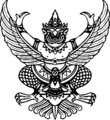 ข้อบังคับมหาวิทยาลัยราชภัฏวไลยอลงกรณ์ ในพระบรมราชูปถัมภ์ จังหวัดปทุมธานีว่าด้วยการจัดการศึกษาระดับอนุปริญญาและปริญญาตรีพ.ศ. 2551.............................................	เพื่อให้การจัดการศึกษาและการบริหารการศึกษาระดับอนุปริญญาและปริญญาตรีเป็นไปอย่างมีประสิทธิภาพ อาศัยอำนาจตามความในมาตรา 18(2) แห่งพระราชบัญญัติมหาวิทยาลัยราชภัฏ พ.ศ. 2547 และโดยมติสภามหาวิทยาลัย ในการประชุมครั้งที่ 10/2551 เมื่อวันที่ 19 ธันวาคม 2551 จึงตราข้อบังคับ ไว้ดังต่อไปนี้	ข้อ 1	ข้อบังคับนี้เรียกว่า “ข้อบังคับมหาวิทยาลัยราชภัฏวไลยอลงกรณ์ ในพระบรมราชูปถัมภ์ จังหวัดปทุมธานี ว่าด้วยการจัดการศึกษาระดับอนุปริญญาและปริญญาตรี พ.ศ. 2551”	ข้อ 2 	ข้อบังคับนี้ให้ใช้บังคับตั้งแต่ภาคเรียนที่ 1 ปีการศึกษา 2551 เป็นต้นไป		ข้อ 3 	ให้ยกเลิกข้อบังคับมหาวิทยาลัยราชภัฏวไลยอลงกรณ์ ในพระบรมราชูปถัมภ์ จังหวัดปทุมธานี ว่าด้วยการจัดการศึกษาระดับอนุปริญญาและปริญญาตรี พ.ศ. 2548 	ข้อ 4 	ในข้อบังคับนี้		“มหาวิทยาลัย” หมายความว่า  มหาวิทยาลัยราชภัฏวไลยอลงกรณ์ ในพระบรมราชูปถัมภ์จังหวัดปทุมธานี		“สภามหาวิทยาลัย”  หมายความว่า  สภามหาวิทยาลัยราชภัฏวไลยอลงกรณ์ 
ในพระบรมราชูปถัมภ์ จังหวัดปทุมธานี		“อธิการบดี” หมายความว่า อธิการบดีมหาวิทยาลัยราชภัฏวไลยอลงกรณ์
ในพระบรมาชูปถัมภ์  จังหวัดปทุมธานี		“คณบดี” หมายความว่า คณบดีทุกคณะของมหาวิทยาลัยราชภัฏวไลยอลงกรณ์
ในพระบรมราชูปถัมภ์ จังหวัดปทุมธานี		“คณะกรรมการผู้รับผิดชอบหลักสูตร” หมายถึง คณะกรรมการบริหารและพัฒนาหลักสูตร ตามที่มหาวิทยาลัยแต่งตั้งให้รับผิดชอบในการบริหารหลักสูตร การจัดการเรียนการสอนและพัฒนาหลักสูตร		“นักศึกษาภาคปกติ” หมายความว่า นักศึกษาที่เรียนในเวลาราชการเป็นสำคัญ		“นักศึกษาภาคพิเศษ” หมายความว่า นักศึกษาที่เรียนนอกเวลาราชการเป็นสำคัญ		“การศึกษาภาคปกติ” หมายความว่า การศึกษาที่มหาวิทยาลัยจัดการเรียนการสอนในเวลาราชการเป็นสำคัญ		“การศึกษาภาคพิเศษ” หมายความว่า การศึกษาที่มหาวิทยาลัยจัดการเรียนการสอนนอกเวลาราชการเป็นสำคัญ		“หน่วยกิต” หมายถึง มาตราที่ใช้แสดงปริมาณการศึกษาที่นักศึกษาได้รับแต่ละรายวิชา		ข้อ 5 	ผู้ใดเป็นนักศึกษาของมหาวิทยาลัยอยู่ก่อนที่ข้อบังคับนี้ใช้บังคับ ให้ผู้นั้นเป็นนักศึกษาของมหาวิทยาลัยตามข้อบังคับนี้ต่อไป	ข้อ 6 	บรรดากฎ ระเบียบ ข้อบังคับ ประกาศ คำสั่ง หรือมติอื่นในส่วนที่กำหนดไว้แล้วในข้อบังคับนี้ หรือซึ่งขัดหรือแย้งกับข้อบังคับนี้ ให้ใช้ข้อบังคับนี้แทน 		ข้อ 7 	ให้อธิการบดีรักษาการให้เป็นไปตามข้อบังคับนี้ และให้มีอำนาจออกระเบียบ ประกาศหรือคำสั่งเพื่อปฏิบัติการตามข้อบังคับนี้		ในกรณีที่มีปัญหาเกี่ยวกับการปฏิบัติตามข้อบังคับนี้ ให้อธิการบดีเสนอให้
สภามหาวิทยาลัยวินิจฉัยชี้ขาดหมวด 1ระบบการศึกษา	ข้อ  8 	การจัดการศึกษาระดับอนุปริญญาและปริญญาตรีใช้ระบบทวิภาค โดยปีการศึกษาหนึ่งแบ่งออกเป็นภาคการศึกษาปกติ 2 ภาคคือ ภาคการศึกษาที่ 1 และภาคการศึกษาที่  2  มีระยะเวลาเรียนแต่ละภาคไม่น้อยกว่า 15 สัปดาห์ และมหาวิทยาลัยอาจจัดการศึกษาภาคฤดูร้อนต่อจาก
ภาคการศึกษาที่ 2 โดยให้มีจำนวนชั่วโมงการเรียนในแต่ละรายวิชาเท่ากับจำนวนชั่วโมงการเรียน
ที่จัดให้สำหรับรายวิชานั้นในภาคการศึกษาปกติก็ได้	ข้อ 9	การกำหนดหน่วยกิตแต่ละวิชา ให้กำหนดโดยใช้เกณฑ์ ดังนี้		9.1	วิชาภาคทฤษฎีที่ใช้เวลาบรรยายหรืออภิปรายปัญหาไม่น้อยกว่า 15 ชั่วโมงต่อภาคการศึกษาปกติ ให้มีค่าเท่ากับ 1 หน่วยกิตระบบทวิภาค		9.2	วิชาภาคปฏิบัติที่ใช้เวลาฝึกหรือทดลองไม่น้อยกว่า 30 ชั่วโมงต่อภาคการศึกษาปกติให้มีค่าเท่ากับ 1 หน่วยกิตระบบทวิภาค		9.3 	การฝึกงานหรือฝึกภาคสนามที่ใช้เวลาไม่น้อยกว่า 45 ชั่วโมงต่อภาคการศึกษาปกติ ให้มีค่าเท่ากับ 1 หน่วยกิตระบบทวิภาค		9.4	การทำโครงงานหรือกิจกรรมการเรียนอื่นใดตามที่ได้รับมอบหมายที่ใช้เวลาทำโครงงานหรือกิจกรรมไม่น้อยกว่า 45 ชั่วโมงต่อภาคการศึกษาปกติ ให้มีค่าเท่ากับ 1 หน่วยกิต
ระบบทวิภาคหมวด 2หลักสูตรการศึกษาและระยะเวลาการศึกษา	ข้อ 10 	หลักสูตรการศึกษาจัดไว้ 2 ระดับ ดังนี้		10.1	หลักสูตรระดับอนุปริญญา 3 ปี ให้มีจำนวนหน่วยกิตรวมตลอดหลักสูตร
ไม่น้อยกว่า 90 หน่วยกิต		10.2	หลักสูตรระดับปริญญาตรีซึ่งจัดไว้ 3 ประเภท ดังนี้			10.2.1	หลักสูตรระดับปริญญาตรี (ต่อเนื่อง) ให้มีจำนวนหน่วยกิตรวม
ตลอดหลักสูตรไม่น้อยกว่า 72 หน่วยกิต			10.2.2		หลักสูตรระดับปริญญาตรี 4 ปี ให้มีจำนวนหน่วยกิตรวมตลอดหลักสูตรไม่น้อยกว่า 120 หน่วยกิต			10.2.3 	หลักสูตรระดับปริญญาตรี 5 ปี ให้มีจำนวนหน่วยกิตรวมตลอดหลักสูตรไม่น้อยกว่า 150 หน่วยกิต	ข้อ 11 	ระยะเวลาการศึกษาและการลงทะเบียนเรียน ให้เป็นไปตามที่กำหนด ดังนี้		11.1 ระยะเวลาการศึกษาของนักศึกษาภาคปกติ			11.1.1	สำหรับการลงทะเบียนเรียนเต็มเวลาให้ใช้เวลาการศึกษา ดังนี้				(1)	หลักสูตรระดับอนุปริญญา ใช้เวลาในการศึกษาไม่น้อยกว่า 5 ภาคการศึกษาปกติและไม่เกินกว่า 6 ปีการศึกษา					(2)	หลักสูตรระดับปริญญาตรี (ต่อเนื่อง) ใช้เวลาในการศึกษา
ไม่น้อยกว่า 4  ภาคการศึกษาปกติและไม่เกินกว่า 4 ปีการศึกษา					(3)	หลักสูตรระดับปริญญาตรี 4 ปี ใช้เวลาในการศึกษาไม่น้อยกว่า 6 ภาคการศึกษาปกติและไม่เกินกว่า 8 ปีการศึกษา					(4)	หลักสูตรระดับปริญญาตรี 5 ปี ใช้เวลาในการศึกษาไม่น้อยกว่า 8 ภาคการศึกษาปกติและไม่เกินกว่า 10 ปีการศึกษา			11.1.2 	การลงทะเบียนเรียนบางเวลาให้ใช้เวลาการศึกษา ดังนี้					(1)	หลักสูตรระดับอนุปริญญา ใช้เวลาในการศึกษาไม่น้อยกว่า
10 ภาคการศึกษาปกติและไม่เกินกว่า 9 ปีการศึกษา						(2)	หลักสูตรระดับปริญญาตรี (ต่อเนื่อง) ใช้เวลาในการศึกษา
ไม่น้อยกว่า 8 ภาคการศึกษาปกติและไม่เกินกว่า 6 ปีการศึกษา					(3)	หลักสูตรระดับปริญญาตรี 4 ปี ใช้เวลาในการศึกษาไม่น้อยกว่า 14 ภาคการศึกษาปกติและไม่เกินกว่า 12 ปีการศึกษา					(4) 	หลักสูตรระดับปริญญาตรี 5 ปี ใช้เวลาในการศึกษาไม่น้อยกว่า 17 ภาคการศึกษาปกติและไม่เกินกว่า 15 ปีการศึกษา		11.2	ระยะเวลาการศึกษาของนักศึกษาภาคพิเศษ				การลงทะเบียนเรียนให้ใช้เวลาการศึกษาดังนี้				11.2.1 	หลักสูตรระดับอนุปริญญา ใช้เวลาในการศึกษาไม่น้อยกว่า 8
ภาคการศึกษา และไม่เกินกว่า 6 ปีการศึกษา				11.2.2 	หลักสูตรระดับปริญญาตรี (ต่อเนื่อง) ใช้เวลาในการศึกษาไม่น้อยกว่า 6 ภาคการศึกษาปกติและไม่เกินกว่า 4 ปีการศึกษา				11.2.3	หลักสูตรระดับปริญญาตรี 4 ปี ใช้เวลาในการศึกษาไม่น้อยกว่า 11ภาคการศึกษาปกติและไม่เกินกว่า 8 ปีการศึกษา				11.2.4	หลักสูตรระดับปริญญาตรี 5 ปี ใช้เวลาในการศึกษาไม่น้อยกว่า 14  ภาคการศึกษาปกติและไม่เกินกว่า 10 ปีการศึกษา	ข้อ 12 	มหาวิทยาลัยอาจจัดหลักสูตรเพื่อขออนุมัติ 2 ปริญญาก็ได้หมวด 3การขึ้นทะเบียนเป็นนักศึกษา การโอนย้ายคณะ การเปลี่ยนหลักสูตรการพ้นและการขอคืนสภาพนักศึกษา	ข้อ 13	ผู้มีสิทธิสมัครเข้าเป็นนักศึกษาของมหาวิทยาลัยต้องมีคุณสมบัติ ดังนี้		13.1	สำเร็จการศึกษาไม่ต่ำกว่าชั้นมัธยมศึกษาตอนปลายหรือเทียบเท่า สำหรับหลักสูตร ระดับอนุปริญญาและปริญญาตรี หรือสำเร็จการศึกษาไม่ต่ำกว่าขั้นอนุปริญญาหรือเทียบเท่า สำหรับหลักสูตรปริญญาตรี (ต่อเนื่อง)			13.2 	เป็นผู้มีความประพฤติดี			13.3 	ไม่เป็นโรคที่เป็นอุปสรรคต่อการศึกษา			13.4 	มีคุณสมบัติอื่นครบถ้วนตามที่มหาวิทยาลัยกำหนด 	ข้อ 14	การรับนักศึกษา			14.1	การรับเข้าเป็นนักศึกษา ให้ใช้วิธีการคัดเลือกด้วยวิธีสอบหรือการคัดเลือกด้วยวิธีพิจารณาความเหมาะสม วิธีการคัดเลือกและเกณฑ์การตัดสินให้เป็นไปตามข้อเสนอแนะของคณะกรรมการระดับคณะและดุลยพินิจของมหาวิทยาลัย			14.2	มหาวิทยาลัยอาจรับนักศึกษาจากสถาบันอุดมศึกษาอื่นเข้าเรียนบางรายวิชาและนำหน่วยกิตไปคิดรวมกับหลักสูตรของสถาบันอุดมศึกษาที่ผู้นั้นสังกัดได้ โดยลงทะเบียนเรียนและชำระเงินตามระเบียบของมหาวิทยาลัย ที่ว่าด้วยการรับและจ่ายเงินค่าบำรุงการศึกษาเพื่อการจัดการศึกษา	ข้อ 15 	การขึ้นทะเบียนเป็นนักศึกษา			15.1	ผู้ที่ได้รับคัดเลือกให้เข้าเป็นนักศึกษา ต้องมารายงานตัวเพื่อขึ้นทะเบียนเป็นนักศึกษา โดยส่งหลักฐานและชำระเงินตามระเบียบของมหาวิทยาลัยที่ว่าด้วยการรับจ่ายเงิน
ค่าบำรุงการศึกษาเพื่อการจัดการศึกษาตามที่มหาวิทยาลัยกำหนด			15.2	ผู้ที่ได้รับการคัดเลือกให้เข้าเป็นนักศึกษาแต่ไม่มารายงานตัวเพื่อขึ้นทะเบียนเป็นนักศึกษาตามที่มหาวิทยาลัยกำหนด ให้ถือว่าผู้นั้นหมดสิทธิ์ที่จะขึ้นทะเบียนเป็นนักศึกษาเว้นแต่จะได้รับอนุมัติจากมหาวิทยาลัย			15.3 	ผู้ที่ได้รับการคัดเลือกให้เป็นนักศึกษาจะมีสภาพเป็นนักศึกษาก็ต่อเมื่อ
ได้ขึ้นทะเบียนเป็นนักศึกษาแล้ว			15.4	ผู้ที่ได้รับการคัดเลือกให้เข้าเป็นนักศึกษาในหลักสูตรใดและประเภทการศึกษาใดต้องขึ้นทะเบียนเป็นนักศึกษาในหลักสูตรนั้นและประเภทการศึกษานั้น	ข้อ 16 	ประเภทการศึกษา แบ่งออกเป็น 2 ประเภท ได้แก่			16.1	การศึกษาภาคปกติ			16.2 	การศึกษาภาคพิเศษ 	ข้อ 17	ประเภทนักศึกษา แบ่งออกเป็น 2 ประเภท ได้แก่ 			17.1	นักศึกษาภาคปกติ 			17.2 	นักศึกษาภาคพิเศษ		ข้อ 18 	การเปลี่ยนประเภทนักศึกษา 				ในกรณีที่มีเหตุผลและความจำเป็นมหาวิทยาลัยอาจอนุมัติให้นักศึกษา เปลี่ยนประเภทนักศึกษาได้ ทั้งนี้ นักศึกษาต้องปฏิบัติตามข้อบังคับและระเบียบต่าง ๆ สำหรับนักศึกษาประเภทนั้น	ข้อ 19 	การเปลี่ยนหลักสูตร 				19.1	นักศึกษาอาจเปลี่ยนหลักสูตรภายในคณะเดียวกันโดยได้รับความเห็นชอบจากคณบดี ส่วนการเปลี่ยนแปลงหลักสูตรข้ามคณะให้ได้รับความเห็นชอบของคณะกรรมการระดับคณะที่เกี่ยวข้องและให้ได้รับเห็นชอบจากมหาวิทยาลัย				19.2 	นักศึกษาที่เปลี่ยนหลักสูตรจะต้องมีเวลาเรียนในหลักสูตรเดิมมาแล้ว
ไม่น้อยกว่า 1 ภาคการศึกษา			ข้อ 20 	การรับโอนนักศึกษาจากสถาบันการศึกษาอื่น				20.1	มหาวิทยาลัยอาจพิจารณารับโอนนักศึกษาจากสถาบันอุดมศึกษาอื่นที่มีวิทยฐานะเทียบเท่ามหาวิทยาลัยและกำลังศึกษาในหลักสูตรที่มีระดับ และมาตรฐานเทียบเคียงได้กับหลักสูตรของมหาวิทยาลัยมาเป็นนักศึกษาของมหาวิทยาลัยได้โดยได้รับอนุมัติจากคณบดีและ
โดยความเห็นชอบของคณะกรรมการระดับคณะที่ขอเข้าศึกษานั้น 				20.2	คุณสมบัติของนักศึกษาที่จะได้รับการพิจารณารับโอน				20.2.1	มีคุณสมบัติครบถ้วนตามข้อ 13						20.2.2	ไม่เป็นผู้ที่พ้นสภาพนักศึกษาจากสถาบันเดิม				20.2.3	ได้ศึกษาอยู่ในสถาบันอุดมศึกษาเดิมมาแล้วไม่น้อยกว่า 1 ภาคการศึกษาปกติ ทั้งนี้ไม่นับภาคการศึกษาที่ลาพักหรือถูกสั่งให้ถูกพักการเรียน		20.3 	การเทียบโอนผลการเรียนและการยกเว้นการเรียนรายวิชาให้เป็นไปตามระเบียบของมหาวิทยาลัยที่ว่าด้วยการเทียบโอนผลการเรียนและการยกเว้นการเรียนรายวิชา (ภาคผนวก ข)	ข้อ 21 นักศึกษาพ้นจากสภาพนักศึกษา เมื่อ		21.1 	ตาย		21.2 	ได้รับอนุมัติจากมหาวิทยาลัยให้ลาออก		21.3 	สำเร็จการศึกษาตามหลักสูตรและได้รับปริญญาตามข้อ 33		21.4	ถูกคัดชื่อออกจากมหาวิทยาลัย			การคัดชื่อออกจากมหาวิทยาลัย ให้กระทำได้ในกรณีดังต่อไปนี้			21.4.1 	ไม่ลงทะเบียนเรียนในภาคการศึกษาแรกที่ขึ้นทะเบียนเป็นนักศึกษา			21.4.2 	เมื่อสิ้นสุดภาคการศึกษาแล้วไม่ชำระค่าบำรุงและค่าธรรมเนียมการศึกษาต่างๆ ตามที่มหาวิทยาลัยกำหนดโดยไม่มีหลักฐานการขาดแคลนทุนทรัพย์อย่างแท้จริง เว้นแต่ได้รับการผ่อนผันจากมหาวิทยาลัย			21.4.3 	ขาดคุณสมบัติตามข้อ 13 อย่างใดอย่างหนึ่ง			21.4.4	ได้ค่าระดับคะแนนเฉลี่ยสะสมต่ำกว่า 1.60 เมื่อลงทะเบียนเรียน
และมีผลการเรียนแล้ว 2 ภาคการศึกษาปกติ หรือได้ค่าระดับคะแนนเฉลี่ยสะสมต่ำกว่า 1.80
เมื่อลงทะเบียนเรียน และมีผลการเรียนแล้ว 4 ภาคการศึกษาปกตินับแต่วันเข้าเรียนและในทุก ๆ
สองภาคการศึกษาปกติถัดไป สำหรับนักศึกษาภาคพิเศษให้นับการศึกษาภาคฤดูร้อนเป็นภาคการศึกษารวมเข้าด้วย			21.4.5 	เมื่อได้ลงทะเบียนเรียนครบกำหนดระยะเวลาการศึกษาตามข้อ 11			21.4.6	นักศึกษาไม่ผ่านการเตรียมฝึกประสบการณ์วิชาชีพและการฝึกประสบการณ์วิชาชีพเป็นครั้งที่ 2 		ข้อ 22	นักศึกษาที่พ้นสภาพการเป็นนักศึกษาโดยไม่ได้กระทำผิดทางวินัยหรือไม่ได้
พ้นสภาพนักศึกษาเพราะมีผลการเรียนต่ำกว่าเกณฑ์ที่กำหนดในข้อ 21.4.4 อาจขอคืนสภาพนักศึกษาได้โดยได้รับอนุมัติจากอธิการบดี โดยความเห็นชอบจากคณะกรรมการระดับคณะหมวด 4การลงทะเบียน	ข้อ 23	การลงทะเบียนเรียน				23.1	นักศึกษาจะลงทะเบียนรายวิชาด้วยตนเองหรือมอบฉันทะให้บุคคลอื่นดำเนินการแทนโดยความเห็นชอบของอาจารย์ที่ปรึกษาก็ได้							วิธีการลงทะเบียนเรียน วัน เวลา และสถานที่  ให้เป็นไปตามที่มหาวิทยาลัยประกาศกำหนดนักศึกษาที่ลงทะเบียนล่าช้าต้องจ่ายค่าปรับตามอัตราที่มหาวิทยาลัยประกาศกำหนด		23.2	การลงทะเบียนเรียนรายวิชาจะสมบูรณ์ก็ต่อเมื่อนักศึกษาได้ชำระเงิน
ตามระเบียบของมหาวิทยาลัยที่ว่าด้วยการรับจ่ายเงินค่าบำรุงการศึกษาพร้อมทั้งยื่นหลักฐาน
การลงทะเบียนต่อมหาวิทยาลัย				23.3	ผู้ที่ขึ้นทะเบียนเป็นนักศึกษาในภาคการศึกษาใดต้องลงทะเบียนเรียนรายวิชาในภาคการศึกษานั้นเป็นจำนวนตามเกณฑ์มาตรฐานที่กระทรวงศึกษาธิการกำหนด		23.4	นักศึกษาที่ไม่ลงทะเบียนเรียนรายวิชาโดยสมบูรณ์ในภาคการศึกษาใดภายในเวลาที่มหาวิทยาลัยประกาศกำหนดจะไม่มีสิทธิ์เรียนในภาคการศึกษานั้น เว้นแต่จะได้รับ
การอนุมัติเป็นกรณีพิเศษจากคณบดี แต่ทั้งนี้จะต้องลงทะเบียนเรียนรายวิชาโดยสมบูรณ์ภายใน 3 สัปดาห์แรกของภาคการศึกษาปกติ หรือ ภายในสัปดาห์แรกของภาคฤดูร้อน				23.5	นักศึกษาจะเลือกลงทะเบียนเรียนรายวิชาใดในแต่ละภาคการศึกษาจะต้องได้รับอนุมัติจากอาจารย์ที่ปรึกษาก่อน ถ้ารายวิชาที่นักศึกษาต้องการลงทะเบียนเรียนมีข้อกำหนดว่าต้องเรียนรายวิชาอื่นก่อน นักศึกษาต้องเรียนและสอบได้รายวิชาที่กำหนดนั้นก่อนจึงจะมีสิทธิ์ลงทะเบียนเรียนรายวิชาที่ประสงค์ นั้นได้ เว้นแต่ได้รับอนุมัติจากคณะกรรมการบริหารหลักสูตร		23.6	นักศึกษาภาคปกติมีสิทธิลงทะเบียนเรียนรายวิชาในภาคการศึกษาปกติ
ภาคการศึกษาละไม่เกิน 22 หน่วยกิตและนักศึกษาภาคพิเศษมีสิทธิลงทะเบียนเรียนรายวิชาในภาคการศึกษาภาคการศึกษาละไม่เกิน 12 หน่วยกิต 						ในกรณีที่มีเหตุผลความจำเป็น นักศึกษาอาจยื่นคำร้องขออนุมัติต่อคณบดีเพื่อลงทะเบียนเรียนรายวิชาแตกต่างจากที่กำหนดไว้ในวรรคก่อนได้ แต่เมื่อรวมกันแล้วต้องไม่เกินภาคการศึกษาละ 25 หน่วยกิตสำหรับนักศึกษาภาคปกติ และไม่เกินภาคการศึกษาละ 16 หน่วยกิตสำหรับนักศึกษาภาคพิเศษ					23.7	ในกรณีที่มีเหตุผลความจำเป็นคณบดีอาจอนุมัติให้นักศึกษาภาคพิเศษลงทะเบียนเรียนบางรายวิชาที่จัดสำหรับนักศึกษาภาคปกติหรือให้นักศึกษาภาคปกติลงทะเบียน
บางรายวิชาที่จัดสำหรับนักศึกษาภาคพิเศษได้ แต่ทั้งนี้นักศึกษาจะต้องชำระค่าลงทะเบียนเรียนรายวิชานั้นเช่นเดียวกับนักศึกษาภาคพิเศษ	ข้อ 24	การลงทะเบียนเรียนรายวิชาเป็นพิเศษโดยไม่นับหน่วยกิต (Audit) 		24.1	การลงทะเบียนรายวิชาเป็นพิเศษโดยไม่นับหน่วยกิต หมายถึง การลงทะเบียนเรียนรายวิชาโดยไม่นับหน่วยกิตรวมเข้ากับจำนวนหน่วยกิตในภาคการศึกษาและจำนวนหน่วยกิต
ตามหลักสูตร				24.2	นักศึกษาจะลงทะเบียนเรียนรายวิชาใดเป็นพิเศษโดยไม่นับหน่วยกิตได้
ก็ต่อเมื่อได้รับความเห็นชอบจากอาจารย์ผู้สอนวิชานั้น แต่ทั้งนี้ นักศึกษาต้องชำระค่าหน่วยกิต รายวิชาที่เรียนนั้นและนักศึกษาต้องระบุในบัตรลงทะเบียนด้วยว่าเป็นการลงทะเบียนเรียนรายวิชาเป็นพิเศษโดยไม่นับหน่วยกิต				24.3	มหาวิทยาลัยอาจอนุมัติให้บุคคลภายนอกที่ไม่ใช่นักศึกษาเข้าเรียน
บางรายวิชาเป็นพิเศษได้ แต่ผู้นั้นจะต้องมีคุณสมบัติและพื้นความรู้การศึกษาตามที่มหาวิทยาลัยเห็นสมควร และจะต้องปฏิบัติตามข้อบังคับและระเบียบต่างๆ ของมหาวิทยาลัย กับต้องเสียค่าธรรมเนียมการศึกษาเช่นเดียวกับนักศึกษาภาคพิเศษ		ข้อ 25	การขอถอน ขอเพิ่ม หรือขอยกเลิกรายวิชาที่จะเรียน				25.1	การขอถอน ขอเพิ่ม และการขอยกเลิกรายวิชาที่เรียน ต้องได้รับอนุมัติจากคณบดีโดยความเห็นชอบของอาจารย์ที่ปรึกษาและอาจารย์ผู้สอนก่อน				25.2	การขอถอนหรือขอเพิ่มรายวิชาที่จะเรียนต้องกระทำภายใน 3 สัปดาห์แรกของภาคการศึกษาปกติหรือภายในสัปดาห์แรกของภาคฤดูร้อน หากมีความจำเป็นอาจขอถอน หรือขอเพิ่มรายวิชาได้ภายใน 6 สัปดาห์แรกของภาคการศึกษาปกติ ทั้งนี้ต้องเป็นไปตามข้อ 23.5 และ
ข้อ 23.6				25.3	การขอยกเลิกรายวิชาใด ต้องดำเนินการให้แล้วเสร็จก่อนการสอบประจำ
ภาคการศึกษานั้น ๆ ไม่น้อยกว่า 1 สัปดาห์			ข้อ 26 	การขอคืนค่าลงทะเบียนรายวิชา ให้เป็นไปตามระเบียบของมหาวิทยาลัยที่ว่าด้วยการรับและจ่ายเงินบำรุงการศึกษา			ข้อ 27 	การลงทะเบียนเพื่อรักษาสภาพนักศึกษา				27.1	นักศึกษาที่ลาพักการเรียนหรือถูกสั่งให้พักการเรียนตามระเบียบของมหาวิทยาลัยที่ว่าด้วยวินัยนักศึกษาจะต้องชำระเงินค่าธรรมเนียมรักษาสภาพนักศึกษาตามที่มหาวิทยาลัยประกาศกำหนด มิฉะนั้นจะพ้นสภาพนักศึกษา				27.2	การลงทะเบียนเพื่อรักษาสภาพนักศึกษาให้ดำเนินการให้แล้วเสร็จภายใน 3 สัปดาห์แรก นับจากวันเปิดการศึกษาภาคปกติหรือภายในสัปดาห์แรกนับจากวันเปิดการศึกษา
ภาคฤดูร้อน มิฉะนั้นจะต้องเสียค่าปรับตามอัตราที่มหาวิทยาลัยกำหนด		ข้อ 28 	การลาพักการเรียน				28.1	นักศึกษาอาจยื่นคำขอลาพักการเรียนได้ในกรณีดังต่อไปนี้				28.1.1	ถูกเกณฑ์หรือถูกเรียกระดมพลเข้ารับราชการทหารกองประจำการ			28.1.2	ได้รับทุนแลกเปลี่ยนนักศึกษาระหว่างประเทศหรือทุนอื่นใด
ที่มหาวิทยาลัย เห็นสมควรสนับสนุน						28.1.3	เจ็บป่วยจนต้องพักรักษาตัวเป็นเวลานานเกินกว่าร้อยละ 20 
ของเวลาเรียนทั้งหมดในภาคการศึกษานั้น โดยมีใบรับรองแพทย์จากสถานพยาบาลของทางราชการหรือสถานพยาบาลของเอกชนตามกฎหมายว่าด้วยสถานพยาบาล				28.1.4	เมื่อนักศึกษามีความจำเป็นส่วนตัวอาจยื่นคำร้องขอลาพักการเรียนได้ ถ้าได้ลงทะเบียนเรียนมาแล้วอย่างน้อย 1 ภาคการศึกษา				28.2	นักศึกษาที่ต้องการลาพักการเรียนให้ยื่นคำร้องภายในสัปดาห์ที่ 3 ของภาคการศึกษาที่ลาพักการเรียน						การอนุมัติให้นักศึกษาลาพักการเรียนให้เป็นอำนาจของคณบดี 			นักศึกษามีสิทธิ์ขอลาพักการเรียนโดยขออนุมัติต่อคณบดีได้ไม่เกิน 1
ภาคศึกษา ถ้านักศึกษามีความจำเป็นที่จะต้องลาพักการเรียนมากกว่า 1 ภาคการศึกษา หรือเมื่อครบกำหนดพักการเรียนแล้วยังมีความจำเป็นที่จะต้องพักการเรียนต่อไปอีกให้ยื่นคำร้องขอลาพักการเรียนใหม่และต้องได้รับอนุมัติจากมหาวิทยาลัย				28.3	ในกรณีที่นักศึกษาได้รับอนุมัติให้ลาพักการเรียนให้นับระยะเวลาที่ลาพักการเรียนรวมเข้าในระยะเวลาการศึกษาด้วย				28.4	นักศึกษาที่ได้รับอนุมัติให้ลาพักการเรียน เมื่อจะกลับเข้าเรียนจะต้องยื่นคำร้องขอกลับเข้าเรียนก่อนวันเปิดภาคเรียนไม่น้อยกว่า 2 สัปดาห์ และเมื่อได้รับความเห็นชอบจากคณบดีแล้วจึงจะกลับเข้าเรียนได้		ข้อ 29 	นักศึกษาที่ประสงค์ขอลาออกจากความเป็นนักศึกษาของมหาวิทยาลัย ให้ยื่นหนังสือขอลาออก และต้องได้รับอนุมัติจากมหาวิทยาลัยก่อนการลาออกจะสมบูรณ์หมวด 5การวัด และประเมินผลการศึกษา	ข้อ 30	นักศึกษาต้องมีเวลาเรียนในรายวิชาหนึ่งๆ ไม่น้อยกว่าร้อยละ 60 ของเวลาเรียนทั้งหมดของรายวิชานั้นจึงจะมีสิทธิ์เข้าสอบ แต่ทั้งนี้นักศึกษาที่มีเวลาเรียนในรายวิชาหนึ่งๆ ตั้งแต่
ร้อยละ 60 ขึ้นไป แต่ไม่ถึงร้อยละ 80 ของเวลาเรียนทั้งหมดของวิชานั้นจะมีสิทธิเข้าสอบได้ต่อเมื่อได้รับอนุมัติจากกรรมการระดับคณะก่อน			ข้อ 31	ให้มีการวัดผลการเรียนเมื่อสิ้นสุดภาคการศึกษาและหรือมีการวัดผลระหว่าง
ภาคการศึกษา โดยให้เป็นไปตามหลักเกณฑ์ของการวัดผลและประเมินผลของแต่ละหลักสูตร		ข้อ 32 	การประเมินผลการศึกษา ให้ผู้สอนเป็นผู้ประเมินและโดยความเห็นชอบของคณะกรรมการระดับคณะ					32.1	เกณฑ์การประเมินผลการศึกษา แบ่งเป็น 8 ระดับ และมีค่าระดับ ดังนี้			ระดับขั้นผลการเรียน     ความหมาย	ค่าระดับ				A	ดีเยี่ยม (Excellent)	4.0					B+	ดีมาก (Very Good)	3.5				B	ดี (Good)	3.0				C+	ดีพอใช้ (Fairly Good)	2.5				C	พอใช้ (Fair)	2.0				D+	อ่อน (Poor)	1.5				D	อ่อนมาก (Very Poor) 	1.0				F	ตก (Failed) 	0.0		32.2	ในกรณีทีไม่สามารถประเมินผลเป็นค่าระดับได้ให้ประเมิน โดยใช้สัญลักษณ์ ดังนี้			สัญลักษณ์	ความหมาย							P	       	ผลการประเมินผ่านเกณฑ์ (Pass)							NP	       	ผลการประเมินไม่ผ่านเกณฑ์  (No Pass)						I	      	ผลการประเมินยังไม่สมบูรณ์ (Incomplete)				W	       	การยกเลิกการเรียนโดยได้รับอนุมัติ (Withdrawn)				Au	       	การลงทะเบียนเรียนรายวิชาเป็นพิเศษโดยไม่นับหน่วยกิต (Audit)		32.3 	การให้  F กระทำในกรณีต่อไปนี้						32.3.1	นักศึกษาสอบตก						32.3.2	นักศึกษาขาดสอบปลายภาคโดยไม่ได้รับอนุมัติจากคณะกรรมการระดับคณะ						32.3.3	นักศึกษามีเวลาเรียนไม่เป็นไปตามเกณฑ์ในข้อ 30			32.3.4	นักศึกษาทุจริตในการสอบ				32.4	การให้  P กระทำได้ในการให้คะแนนรายวิชาเรียนที่ไม่นับหน่วยกิตหรือในรายวิชาที่นักศึกษาลงทะเบียนเรียนเกินจากจำนวนหน่วยกิตที่กำหนดไว้และผลการเรียนในรายวิชานั้นผ่านเกณฑ์การประเมิน				32.5	การให้  I  ในรายวิชาใดกระทำได้ในกรณีต่อไปนี้					32.5.1	นักศึกษามีเวลาเรียนครบตามเกณฑ์ในข้อ 30 แต่ไม่ได้สอบ เพราะป่วยหรือเหตุสุดวิสัยและได้รับอนุมัติจากคณบดี						32.5.2 	ผู้สอนและคณบดีเห็นสมควรให้รอผลการศึกษา เนื่องจากนักศึกษายังปฏิบัติงานซึ่งเป็นส่วนประกอบการศึกษารายวิชานั้นไม่สมบูรณ์						นักศึกษาที่ได้ I จะต้องดำเนินการขอรับการประเมินผล
เพื่อเปลี่ยน  I  ให้เสร็จภายในภาคการศึกษาถัดไป หากพ้นกำหนดดังกล่าวให้ผู้สอนประเมินผลจากคะแนนที่มีอยู่และดำเนินการส่งผลการเรียนภายในสองสัปดาห์นับแต่สิ้นสุดภาคการศึกษานั้น 
ในกรณีที่ผู้สอนไม่ดำเนินการภายในเวลาที่กำหนดและเป็นเหตุอันเนื่องมาจากความบกพร่องของนักศึกษา ให้มหาวิทยาลัยเปลี่ยน  I  เป็น  F  หรือไม่ผ่านเกณฑ์ตาม ที่หลักสูตรกำหนด ในกรณีที่ไม่ใช่ความบกพร่องของนักศึกษาอธิการบดีอาจอนุมัติให้ขยายเวลาต่อไปได้				32.6	การให้  W  ในรายวิชาใดจะกระทำได้ในกรณีต่อไปนี้				32.6.1	นักศึกษาได้รับอนุมัติให้ยกเลิกการเรียนวิชานั้น ตามข้อ 25.3			32.6.2	นักศึกษาได้รับอนุมัติให้ลาพักการเรียนตามข้อ 28			32.6.3	นักศึกษาถูกสั่งพักการเรียนในภาคการศึกษานั้น				32.6.4 	นักศึกษาที่ได้ระดับผลการเรียน  I  เพราะเหตุตามข้อ 32.5.1 และได้รับอนุมัติจากคณบดีให้ทำการสอบ เพื่อประเมินผลการเรียน และครบกำหนดเวลาที่กำหนดให้สอบแล้ว
แต่เหตุตาม ข้อ 32.5.1 นั้น ยังไม่สิ้นสุด				32.7	การให้ Au ในรายวิชาใดจะกระทำได้ในกรณีที่นักศึกษาได้รับอนุมัติให้ลงทะเบียนเรียนเป็นพิเศษโดยไม่นับหน่วยกิต ตามข้อ 24  				32.8	ในกรณีที่นักศึกษาลงทะเบียนเรียนซ้ำเพื่อแก้ผลการเรียนที่ตกหรือเรียนแทนเพื่อเพิ่มผลการเรียนในรายวิชาใด  ให้นำจำนวนหน่วยกิตและค่าระดับที่ได้รับของทุกรายวิชาที่มีระบบการให้คะแนนเป็นค่าระดับมารวมคำนวณหาค่าระดับเฉลี่ยด้วย					32.9	การนับจำนวนหน่วยกิตสะสมของนักศึกษาตามหลักสูตรให้นับเฉพาะหน่วยกิต ของรายวิชาที่สอบได้เท่านั้น					32.10	ค่าระดับเฉลี่ยเฉพาะรายภาคการศึกษาให้คำนวณจากผลการเรียนของนักศึกษาในภาคการศึกษานั้น โดยเอาผลรวมของผลคูณของจำนวนหน่วยกิตกับค่าระดับของแต่ละรายวิชาเป็นตัวตั้งและหารด้วยจำนวนหน่วยกิตรวมของภาคการศึกษานั้น การคำนวณดังกล่าวให้ตั้งหารถึงทศนิยม 3 ตำแหน่งและให้ปัดเศษเฉพาะทศนิยมที่มีค่าตั้งแต่ 5 ขึ้นไปเฉพาะตำแหน่งที่ 3 เพื่อให้เหลือทศนิยม 2 ตำแหน่ง					32.11	ค่าระดับเฉลี่ยสะสมให้คำนวณจากผลการเรียนของนักศึกษาตั้งแต่เริ่ม
เข้าเรียนจนถึงภาคการศึกษาสุดท้าย โดยเอาผลรวมของผลคูณของจำนวนหน่วยกิตกับค่าระดับ
ของแต่ละรายวิชาที่เรียนทั้งหมดตามข้อ 32.8 เป็นตัวตั้ง หารด้วยจำนวนหน่วยกิตรวมทั้งหมด การคำนวณดังกล่าวให้ตั้งหารถึงทศนิยม 3 ตำแหน่ง และให้ปัดเศษเฉพาะทศนิยมที่มีค่าตั้งแต่ 5 ขึ้นไปเฉพาะตำแหน่งที่ 3 เพื่อให้เหลือทศนิยม 2 ตำแหน่ง 				32.12	ในภาคการศึกษาใดที่นักศึกษาได้ I ให้คำนวณค่าระดับเฉลี่ยรายภาคการศึกษานั้นโดยนับเฉพาะรายวิชาที่ไม่ได้ I เท่านั้น			ข้อ 33	การเรียนซ้ำหรือเรียนแทน				รายวิชาใดที่นักศึกษาได้  F  หรือไม่ผ่านเกณฑ์ตามที่หลักสูตรกำหนด ถ้าเป็นวิชาบังคับนักศึกษาจะต้องลงทะเบียนเรียนซ้ำหรือถ้าเป็นวิชาเลือกนักศึกษาอาจลงทะเบียนเรียนซ้ำหรือเลือกเรียนรายวิชาอื่นในกลุ่มเดียวกันแทนก็ได้  หมวด 6การสำเร็จการศึกษา	ข้อ 34	นักศึกษาที่ถือว่าสำเร็จการศึกษาตามหลักสูตร ต้องมีคุณสมบัติครบถ้วนดังนี้		34.1	มีความประพฤติดี มีคุณธรรม					34.2	สอบได้รายวิชาครบตามหลักสูตร รวมทั้งรายวิชาที่สภามหาวิทยาลัยกำหนด		34.3	ได้ค่าระดับคะแนนเฉลี่ยสะสมไม่ต่ำกว่า 2.00				34.4	มีเวลาเรียนเป็นไปตามข้อ 9		ข้อ 35	กรณีนักศึกษาเรียนได้จำนวนหน่วยกิตครบตามที่กำหนดไว้ในหลักสูตรแล้ว และได้ค่าระดับคะแนนเฉลี่ยสะสมตั้งแต่ 1.80 ขึ้นไปแต่ไม่ถึง 2.00 ให้นักศึกษาเลือกเรียนรายวิชาเพิ่มเติม
เพื่อทำค่าระดับคะแนนเฉลี่ยสะสมให้ถึง 2.00 แต่ทั้งนี้ต้องอยู่ภายในระยะเวลาที่กำหนดตามข้อ 11	ข้อ 36	นักศึกษาที่สำเร็จการศึกษาระดับปริญญาตรีและจะได้รับเกียรตินิยม ต้องมีคุณสมบัติดังนี้					36.1 	หลักสูตรระดับปริญญาตรี (ต่อเนื่อง) ได้ค่าระดับคะแนนเฉลี่ยสะสมจากระดับอนุปริญญาหรือประกาศนียบัตรวิชาชีพชั้นสูงหรือประกาศนียบัตรอื่นใดที่เทียบเท่าไม่น้อยกว่า 3.60 และเรียนครบหลักสูตรได้ค่าระดับคะแนนเฉลี่ยสะสมจากการศึกษาในมหาวิทยาลัยไม่น้อยกว่า 3.60 จะได้รับเกียรตินิยมอันดับหนึ่ง และได้ค่าระดับคะแนนเฉลี่ยสะสมจากสถาบันเดิมและของมหาวิทยาลัยแต่ละแห่งไม่น้อยกว่า 3.25 แต่ไม่ถึง 3.60 จะได้รับเกียรตินิยมอันดับสอง				หลักสูตรระดับปริญญาตรี 4 ปี สอบได้ค่าระดับคะแนนเฉลี่ยสะสมไม่น้อยกว่า 3.60 จะได้รับเกียรตินิยมอันดับหนึ่ง และได้ค่าระดับคะแนนเฉลี่ยสะสมไม่น้อยกว่า 3.25 แต่ไม่ถึง 3.60 จะได้รับเกียรตินิยมอันดับสอง						หลักสูตรระดับปริญญาตรี 5 ปี สอบได้ค่าระดับคะแนนเฉลี่ยสะสมไม่น้อยกว่า 3.60 จะได้รับเกียรตินิยมอันดับหนึ่ง และได้ค่าระดับคะแนนเฉลี่ยสะสมไม่น้อยกว่า 3.25 แต่ไม่ถึง 3.60 จะได้รับเกียรตินิยมอันดับสอง				36.2	สอบได้ในรายวิชาใด ๆ ไม่ต่ำกว่า C ตามระบบค่าระดับคะแนน หรือไม่ได้ NP ตามระบบไม่มีค่าระดับคะแนน					36.3	มีระยะเวลาการศึกษา ดังนี้						36.3.1	หลักสูตรระดับปริญญาตรี (ต่อเนื่อง) สำหรับนักศึกษาภาคปกติ
ใช้เวลาในการศึกษา 4 ภาคการศึกษาปกติ และสำหรับนักศึกษาภาคพิเศษใช้เวลาในการศึกษา 6 หรือ 7 ภาคการศึกษา ทั้งนี้ตามที่มหาวิทยาลัยกำหนด						36.3.2	หลักสูตรระดับปริญญาตรี 4 ปี สำหรับนักศึกษาภาคปกติใช้เวลาในการศึกษา 6 ถึง 8 ภาคการศึกษาปกติ และสำหรับนักศึกษาภาคพิเศษใช้เวลาในการศึกษา 11 หรือ12 ภาคการศึกษา ทั้งนี้ตามที่มหาวิทยาลัยกำหนด						36.3.3	หลักสูตรระดับปริญญาตรี 5 ปี สำหรับนักศึกษาภาคปกติใช้เวลาในการศึกษา 9 หรือ 10 ภาคการศึกษาปกติ และสำหรับนักศึกษาภาคพิเศษใช้เวลาในการศึกษา 14หรือ 15 ภาคการศึกษา ทั้งนี้ตามที่มหาวิทยาลัยกำหนด		ข้อ 37 	นักศึกษาที่เทียบโอนหน่วยกิตและยกเว้นรายวิชาไม่มีสิทธิ์ได้รับเกียรตินิยม		ข้อ 38 	ในภาคการศึกษาใดที่นักศึกษาคาดว่าจะสำเร็จการศึกษาให้ยื่นคำร้องขอรับอนุปริญญาหรือปริญญาต่อสำนักส่งเสริมวิชาการและงานทะเบียน		ข้อ 39	มหาวิทยาลัยจะพิจารณานักศึกษาที่ยื่นความจำนงขอรับอนุปริญญาหรือปริญญาต่อสำนักส่งเสริมวิชาการและงานทะเบียนที่มีคุณสมบัติตาม ข้อ 34 เพื่อเสนอชื่อขออนุมัติอนุปริญญาหรือปริญญาต่อสภามหาวิทยาลัย         ประกาศ  ณ  วันที่ 22 ธันวาคม  2551					                        (นายมีชัย  ฤชุพันธุ์)                    	                    นายกสภามหาวิทยาลัยราชภัฏวไลยอลงกรณ์                                             ในพระบรมราชูปถัมภ์ จังหวัดปทุมธานีภาคผนวก ข.ระเบียบมหาวิทยาลัยราชภัฏวไลยอลงกรณ์ ในพระบรมราชูปถัมภ์ จังหวัดปทุมธานีว่าด้วยการเทียบโอนผลการเรียนและยกเว้นการเรียนรายวิชา พ.ศ. 2549ระเบียบมหาวิทยาลัยราชภัฏวไลยอลงกรณ์ ในพระบรมราชูปถัมภ์ จังหวัดปทุมธานีว่าด้วยการเทียบโอนผลการเรียนและยกเว้นการเรียนรายวิชาพ.ศ. 2549-----------------------------------------	เพื่อให้การจัดการศึกษาระดับอนุปริญญา ปริญญาตรี และบัณฑิตศึกษาเป็นไปอย่างมีระบบ อาศัยอำนาจตามความในมาตรา 18(2) แห่งพระราชบัญญัติมหาวิทยาลัยราชภัฏ พ.ศ. 2547 และ
โดยมติสภามหาวิทยาลัย ในการประชุมครั้งที่ 3/2549 เมื่อวันที่ 17 มีนาคม 2549 จึงวางระเบียบไว้ดังต่อไปนี้ 	ข้อ 1	ระเบียบนี้เรียกว่า “ระเบียบมหาวิทยาลัยราชภัฏวไลยอลงกรณ์ ในพระบรมราชูปถัมภ์ จังหวัดปทุมธานี ว่าด้วยการเทียบโอนผลการเรียนและยกเว้นการเรียนรายวิชา พ.ศ. 2549”	ข้อ 2 	บรรดาระเบียบ คำสั่ง ประกาศ หรือข้อบังคับอื่นใด ในส่วนที่กำหนดไว้แล้วในระเบียบนี้หรือซึ่งขัดหรือแย้งกับระเบียบนี้ ให้ใช้ระเบียบนี้แทน	ข้อ 3	ในระเบียบนี้				“มหาวิทยาลัย” หมายความว่า  มหาวิทยาลัยราชภัฏวไลยอลงกรณ์  ในพระบรมราชูปถัมภ์ จังหวัดปทุมธานี				“อธิการบดี” หมายความว่า อธิการบดีมหาวิทยาลัยราชภัฏวไลยอลงกรณ์ ในพระบรมราชูปถัมภ์ จังหวัดปทุมธานี				“นักศึกษา” หมายความว่า นักศึกษาของมหาวิทยาลัยราชภัฏวไลยอลงกรณ์ ในพระบรมราชูปถัมภ์ จังหวัดปทุมธานี				“รายวิชา” หมายความว่า วิชาต่าง ๆ ที่เปิดสอนในระดับอนุปริญญา ปริญญาตรีและบัณฑิตศึกษา และเป็นไปตามหลักสูตรของคณะนั้น				“สถาบันอุดมศึกษาอื่น” หมายความว่า สถาบันการศึกษาที่มีการจัดการเรียนการสอนในหลักสูตรไม่ต่ำกว่าระดับอนุปริญญาหรือเทียบเท่า	ข้อ 4 	ผู้มีสิทธิ์ขอเทียบโอนผลการเรียนและยกเว้นการเรียนรายวิชาต้องเป็นนักศึกษาของมหาวิทยาลัย		ข้อ 5	การพิจารณาเทียบโอนผลการเรียนและยกเว้นการเรียนรายวิชา   		5.1	การเรียนจากสถาบันการศึกษา			5.1.1	ระดับอนุปริญญาและปริญญาตรี								(1)		เป็นรายวิชาหรือกลุ่มรายวิชาในหลักสูตรระดับอุดมศึกษาหรือเทียบเท่าที่สำนักงานคณะกรรมการการอุดมศึกษาหรือหน่วยงานของรัฐที่มีอำนาจตามกฎหมายรับรอง								(2) 	เป็นรายวิชาหรือกลุ่มรายวิชาที่มีเนื้อหาสาระครอบคลุมไม่น้อยกว่าสามในสี่ของรายวิชาหรือกลุ่มรายวิชาที่ขอเทียบโอน								(3)		เป็นรายวิชาหรือกลุ่มรายวิชาที่ได้ระดับคะแนนไม่ต่ำกว่า C  หรือเทียบเท่า ในรายวิชาที่มีการประเมินผลเป็นค่าระดับ และได้ระดับผลการประเมินผ่านในรายวิชา
ที่ไม่ประเมินผลเป็นค่าระดับ ทั้งนี้ต้องเป็นไปตามเงื่อนไขของหลักสูตรของสาขาวิชานั้นกำหนด					(4) 	นักศึกษาจะขอเทียบโอนรายวิชาเรียนและโอนหน่วยกิตได้ไม่เกินสามในสี่ของจำนวนหน่วยกิตรวมของหลักสูตรที่รับโอน								(5) 	รายวิชาหรือกลุ่มรายวิชาที่ได้รับอนุมัติให้เทียบโอนได้จากต่างสถาบันอุดมศึกษา มหาวิทยาลัยจะไม่นำมาคำนวณแต้มระดับคะแนนเฉลี่ยสะสม				(6)		กรณีการยกเว้นในระดับปริญญาตรี (ต่อเนื่อง) รายวิชาที่ขอยกเว้นต้องไม่เป็นรายวิชาในระดับอนุปริญญาหรือเทียบเท่า หรือรายวิชาที่หลักสูตรกำหนดไว้ว่าควรจัด
ให้เรียน 2 ปีแรก ในระดับปริญญาตรี เว้นแต่รายวิชานั้นหลักสูตรได้กำหนดไว้เป็นอย่างอื่น					(7)		รายวิชาที่ได้รับการยกเว้น ให้บันทึกในระเบียนการเรียนของนักศึกษา โดยใช้อักษร P 						5.1.2	ระดับบัณฑิตศึกษา								(1)	เป็นรายวิชาหรือกลุ่มรายวิชาในหลักสูตรระดับบัณฑิตศึกษา หรือเทียบเท่าที่สภามหาวิทยาลัยรับรอง								(2)	เป็นรายวิชาหรือกลุ่มรายวิชาที่มีเนื้อหาสาระครอบคลุมไม่น้อยกว่าสามในสี่ของรายวิชาหรือกลุ่มรายวิชาที่ขอเทียบ								(3)	เป็นรายวิชาหรือกลุ่มรายวิชาที่ได้ระดับคะแนนไม่ต่ำกว่า B หรือเทียบเท่า หรือระดับคะแนนตัวอักษร S								(4) 	นักศึกษาจะเทียบรายวิชาเรียนและโอนหน่วยกิตได้ไม่เกินหนึ่งในสามของจำนวนหน่วยกิตรวมของหลักสูตรที่รับโอน								(5)	รายวิชาหรือกลุ่มรายวิชาที่เทียบโอนจากต่างสถาบันอุดมศึกษาจะไม่นำมาคำนวณแต้มระดับคะแนนเฉลี่ยสะสม								(6)	นักศึกษาจะต้องใช้เวลาศึกษาอยู่ในมหาวิทยาลัยอย่างน้อย
หนึ่งปีการศึกษา และลงทะเบียนเรียนรายวิชาหรือวิทยานิพนธ์ตามหลักสูตรที่เข้าศึกษาไม่น้อยกว่า 12 หน่วยกิต				5.2	การเรียนรู้จากประสบการณ์						5.2.1	การเทียบความรู้จากประสบการณ์จะเทียบเป็นรายวิชาหรือกลุ่มรายวิชาตามหลักสูตรและระดับการศึกษาที่เปิดสอนในมหาวิทยาลัย						5.2.2	การประเมินเพื่อเทียบโอนความรู้ในแต่ละรายวิชา หรือกลุ่มรายวิชา
ทำได้โดยวิธีต่อไปนี้								(1)	เสนอเอกสารทางการศึกษาหรือผลงาน และทดสอบความรู้				(2)	อื่นๆ ตามที่คณะกรรมการเห็นสมควร			ข้อ 6	กำหนดเวลาการเทียบโอนและยกเว้นการเรียนรายวิชา				นักศึกษาที่ประสงค์จะเทียบโอนและยกเว้นการเรียนรายวิชาที่ได้เรียนจากสถาบันอุดมศึกษาอื่น จะต้องยื่นคำร้องขอเทียบโอนรายวิชาต่อมหาวิทยาลัยภายใน 6 สัปดาห์นับจากวันเปิดภาคการศึกษาแรกที่เข้าศึกษา เว้นแต่ได้รับอนุมัติจากอธิการบดี แต่ทั้งนี้ต้องไม่เกิน 2 ภาคการศึกษา สำหรับการขอเทียบโอนจากประสบการณ์สามารถทำได้ในทุกภาคการศึกษา				นักศึกษามีสิทธิขอเทียบโอนและยกเว้นการเรียนรายวิชาได้เพียงครั้งเดียว		ข้อ 7 	การจัดการศึกษาระดับอนุปริญญา ปริญญาตรีและบัณฑิตศึกษาการนับจำนวนภาคการศึกษา ของผู้ที่ได้รับการเทียบโอนผลการเรียนและการยกเว้นการเรียนรายวิชาให้ถือเกณฑ์ดังนี้				7.1	นักศึกษาอนุปริญญาตรีและปริญญาตรี ภาคปกติให้นับจำนวนหน่วยกิตได้
ไม่เกิน 22 หน่วยกิต เป็น 1 ภาคการศึกษา				7.2	นักศึกษาอนุปริญญาตรีและปริญญาตรี ภาคพิเศษให้นับจำนวนหน่วยกิต
ไม่เกิน 12 หน่วยกิต เป็น 1 ภาคการศึกษา				7.3 	นักศึกษาบัณฑิตศึกษาให้นับจำนวนหน่วยกิตได้ไม่เกิน 12 หน่วยกิต เป็น 1 ภาคการศึกษา	ข้อ 8 	การเทียบโอนผลการเรียนและการยกเว้นการเรียนรายวิชา ต้องชำระค่าธรรมเนียมตามระเบียบมหาวิทยาลัยที่ว่าด้วยการรับจ่ายเงินค่าบำรุงการศึกษา			ข้อ 9 	ให้คณะกรรมการที่มหาวิทยาลัยแต่งตั้งพิจารณามีความเห็นการเทียบโอนผลการเรียนและการยกเว้นรายวิชาแล้วเสนออธิการบดีเป็นผู้พิจารณาอนุมัติ		ข้อ 10	ให้ใช้ระเบียบนี้ กับนักศึกษาที่เข้าศึกษาตั้งแต่ปีการศึกษา 2549 เป็นต้นไป		ข้อ 11	ให้อธิการบดีรักษาการตามระเบียบนี้ และมีอำนาจวินิจฉัยชี้ขาดในกรณีที่เกิดปัญหาจากการใช้ระเบียบนี้ประกาศ  ณ  วันที่ 18  มีนาคม 2549                                                             				      (นายมีชัย  ฤชุพันธุ์)                                                      นายกสภามหาวิทยาลัยราชภัฏวไลยอลงกรณ์                                                         ในพระบรมราชูปถัมภ์ จังหวัดปทุมธานภาคผนวก ค.ระเบียบมหาวิทยาลัยราชภัฏวไลยอลงกรณ์ ในพระบรมราชูปถัมภ์ จังหวัดปทุมธานีว่าด้วยการจัดการศึกษาในภาคฤดูร้อนสำหรับนักศึกษาระดับอนุปริญญา ปริญญาตรีภาคปกติพ.ศ. 2549ระเบียบมหาวิทยาลัยราชภัฏวไลยอลงกรณ์ ในพระบรมราชูปถัมภ์ จังหวัดปทุมธานีว่าด้วยการจัดการศึกษาในภาคฤดูร้อนสำหรับนักศึกษาระดับอนุปริญญา ปริญญาตรีภาคปกติพ.ศ. 2549--------------------------------------เพื่อให้การจัดการศึกษาในภาคฤดูร้อนสำหรับนักศึกษาภาคปกติ เป็นไปอย่างมีประสิทธิภาพ อาศัยอำนาจตามความในมาตรา 18(2)  แห่งพระราชบัญญัติมหาวิทยาลัยราชภัฏ พ.ศ. 2547 และโดยมติสภามหาวิทยาลัยในการประชุม ครั้งที่ 3/2549 เมื่อวันที่ 17 มีนาคม 2549  จึงวางระเบียบไว้ดังต่อไปนี้	ข้อ 1	ระเบียบนี้เรียกว่า “ระเบียบมหาวิทยาลัยราชภัฏวไลยอลงกรณ์ ในพระบรมราชูปถัมภ์ จังหวัดปทุมธานี ว่าด้วยการจัดการศึกษาในภาคฤดูร้อนสำหรับนักศึกษาระดับอนุปริญญา ปริญญาตรีภาคปกติ พ.ศ. 2549”		ข้อ 2 	ให้ใช้ระเบียบนี้ตั้งแต่ภาคฤดูร้อน ปีการศึกษา 2549 เป็นต้นไป		ข้อ 3	บรรดาระเบียบ คำสั่ง ประกาศ หรือข้อบังคับอื่นใด ในส่วนที่กำหนดไว้แล้ว
ในระเบียบนี้หรือซึ่งขัดหรือแย้งกับระเบียบนี้ ให้ใช้ระเบียบนี้แทน		ข้อ 4	ในระเบียบนี้				“ภาคฤดูร้อน” หมายความว่า ช่วงเวลาในการจัดการเรียนการสอนในระหว่างเวลาหลังจากสิ้นสุดภาคการศึกษาที่ 2 ของปีการศึกษานั้นจนถึงเปิดภาคการศึกษาที่ 1 ของปีการศึกษาใหม่		“นักศึกษาภาคปกติ” หมายความว่า นักศึกษาที่ศึกษาเต็มเวลาในวันทำการปกติของมหาวิทยาลัยเรียนในวันราชการตามปกติตั้งแต่วันจันทร์ถึงวันศุกร์ ในภาคการศึกษาที่ 1 และ
ภาคการศึกษาที่ 2 ของแต่ละปี					“อาจารย์ที่ปรึกษา” หมายความว่า บุคคลที่มหาวิทยาลัยแต่งตั้งให้ทำหน้าที่อาจารย์ที่ปรึกษา ดูแลสนับสนุนทางด้านวิชาการ วิธีการเรียน ควบคุมการเรียนของนักศึกษาภาคปกติ	ข้อ 5	การลงทะเบียนเรียนในภาคฤดูร้อนของนักศึกษาภาคปกติ ให้ลงทะเบียนเรียนได้ไม่เกิน 9 หน่วยกิต และไม่นับเป็นภาคการศึกษาปกติ		ข้อ 6	เวลาการจัดการศึกษาให้จัดเวลาการเรียนการสอน 8 สัปดาห์ ในกรณีมีความจำเป็น
ให้จัด 6 สัปดาห์ และต้องจัดให้มีชั่วโมงเรียนไม่ต่ำกว่า 16 คาบ ต่อหนึ่งหน่วยกิต		ข้อ 7	การเปิดสอนรายวิชาใดในภาคฤดูร้อน ให้เป็นไปตามประกาศของมหาวิทยาลัยกำหนด 	ข้อ 8	นักศึกษาภาคปกติลงทะเบียนเรียนในภาคฤดูร้อนตามรายวิชาที่มหาวิทยาลัยกำหนด หรือลงทะเบียนเรียนร่วมกับนักศึกษาภาคพิเศษก็ได้				นักศึกษาอาจลงทะเบียนในภาคฤดูร้อนได้ในรายวิชา ดังต่อไปนี้วิชาปรับพื้นฐาน (Prerequisite)วิชาที่ผลการเรียนเป็น F หรือไม่ผ่านวิชาที่ต้องเรียนเป็นภาคเรียนสุดท้าย เพื่อให้ครบตามโครงสร้างหลักสูตรวิชาอื่นๆ ที่มหาวิทยาลัยกำหนด	ข้อ 9	ให้อธิการบดีรักษาการตามระเบียบนี้ และมีอำนาจวินิจฉัยชี้ขาดในกรณีที่เกิดปัญหาจากการใช้ระเบียบนี้ประกาศ  ณ  วันที่ 18  มีนาคม พ.ศ. 2549					                (นายมีชัย  ฤชุพันธุ์)                                 นายกสภามหาวิทยาลัยราชภัฏวไลยอลงกรณ์                                     ในพระบรมราชูปถัมภ์ จังหวัดปทุมธานีภาคผนวก งหลักสูตรหมวดวิชาศึกษาทั่วไปหลักสูตรหมวดวิชาศึกษาทั่วไปมหาวิทยาลัยราชภัฏวไลยอลงกรณ์ ในพระบรมราชูปถัมภ์(ปรับตามกรอบมาตรฐานคุณวุฒิระดับอุดมศึกษาแห่งชาติ พ.ศ. 2552)พ.ศ. 25531. 	ชื่อหลักสูตรชื่อภาษาไทย  หลักสูตรหมวดวิชาศึกษาทั่วไป มหาวิทยาลัยราชภัฏวไลยอลงกรณ์ ในพระบรมราชูปถัมภ์ จังหวัดปทุมธานีชื่อภาษาอังกฤษ General Education, Valaya Alongkorn Rajabhat University Under the  Royal Patronage2. หน่วยงานที่รับผิดชอบ  งานวิชาศึกษาทั่วไป มหาวิทยาลัยราชภัฏวไลยอลงกรณ์ ในพระบรมราชูปถัมภ์ จังหวัดปทุมธานี3. หลักการและเหตุผล	3.1	ตามที่กระทรวงศึกษาธิการ กำหนดให้มีการประกันคุณภาพการศึกษา เพื่อพัฒนาคุณภาพและมาตรฐานการศึกษา โดยได้จัดทำกรอบมาตรฐานคุณวุฒิระดับอุดมศึกษาแห่งชาติ เพื่อประกันคุณภาพของบัณฑิตในแต่ละระดับคุณวุฒิ และสาขาวิชา ให้มุ่งสู่เป้าหมายเดียวกัน คือ ผลิตบัณฑิตได้อย่างมีคุณภาพ โดยกำหนดให้คุณภาพของบัณฑิตต้องเป็นไปตามกรอบมาตรฐานผลการเรียนรู้ที่คณะกรรมการอุดมศึกษากำหนดอย่างน้อย 5 ด้าน ดังนี้1)	ด้านคุณธรรม จริยธรรม2) ด้านความรู้3) ด้านทักษะทางปัญญา4) ด้านทักษะความสัมพันธ์ระหว่างบุคคลและความรับผิดชอบ5) ด้านทักษะการวิเคราะห์เชิงตัวเลข การสื่อสารและการใช้เทคโนโลยีสารสนเทศ มหาวิทยาลัยราชภัฏวไลยอลงกรณ์ ในพระบรมราชูปถัมภ์ จังหวัดปทุมธานี จึงนำรายวิชาเดิมของหมวดวิชาศึกษาทั่วไป มาพิจารณาผลการเรียนรู้ตามกรอบมาตรฐานคุณวุฒิระดับอุดมศึกษาแห่งชาติ พ.ศ. 2552 โดยวิธีการจัดประชุมอาจารย์ผู้สอนเพื่อวางแผนจัดทำหลักสูตร ตามแนวทางการจัดทำรายละเอียดหมวดวิชาศึกษาทั่วไป เพื่อสรุปภาพรวมของหมวดวิชาว่าสามารถตอบสนองมาตรฐาน
ผลการเรียนรู้ 5 ด้าน ดังกล่าวข้างต้นได้ ประกอบกับในปัจจุบันหลักสูตรต่าง ๆ ของมหาวิทยาลัยได้ดำเนินการปรับปรุง และมีการพัฒนาหลักสูตรใหม่ ๆ เพิ่มเติมอยู่เสมอ การจัดทำรายละเอียดหมวดวิชาศึกษาทั่วไป
ก็จะเป็นประโยชน์ให้ผู้รับผิดชอบหลักสูตร/สาขาวิชาสามารถนำเอกสารนี้ไปแนบกับหมวดวิชาชีพในแต่ละหลักสูตรได้3.2 	คุณลักษณะบัณฑิตที่พึงประสงค์ของมหาวิทยาลัยราชภัฏวไลยอลงกรณ์ ในพระบรมราชูปถัมภ์ จังหวัดปทุมธานี1) 	เป็นผู้มีความรู้ความสามารถ มีทักษะในวิชาชีพ สามารถคิดวิเคราะห์อย่างมีเหตุผลสามารถนำความรู้และทักษะไปประยุกต์ใช้ในการดำรงชีวิต2) 	มีทักษะพื้นฐานด้านภาษาและคอมพิวเตอร์เพื่อสื่อสารได้อย่างมีประสิทธิภาพ สามารถศึกษาค้นคว้าหาความรู้ด้วยตนเองจากแหล่งข้อมูลต่างๆ ด้วยเทคโนโลยีที่ทันสมัย3)	มีคุณธรรม จริยธรรม ขยันหมั่นเพียรในการประกอบการงานอาชีพด้วยใจรัก ดำรงชีวิตได้อย่างเหมาะสม4)	มีความรักความผูกพันต่อท้องถิ่น ภาคภูมิใจในคุณค่าของความเป็นไทย ภูมิปัญญาไทย ศิลปวัฒนธรรมไทย และอนุรักษ์สิ่งแวดล้อม5)	มีสุขภาพอนามัยแข็งแรง สมบูรณ์ ทั้งร่างกายและจิตใจ3.3	ปรัชญาของหมวดวิชาศึกษาทั่วไป	เป็นวิชาที่มุ่งพัฒนาผู้เรียนให้มีความรู้อย่างกว้างขวาง มีคุณธรรม มีโลกทัศน์ที่กว้างไกล
มีความเข้าใจธรรมชาติ ตนเอง ผู้อื่น และสังคม เป็นผู้มีความรู้ คิดอย่างมีเหตุผลสามารถใช้ภาษา
ในการติดต่อสื่อสารความหมายได้ดี ตระหนักในคุณค่าของศิลปวัฒนธรรมทั้งของไทย และประชาคมนานาชาติ เพื่อเป็นบัณฑิตที่สมบูรณ์ทั้งร่างกายและจิตใจ สามารถนำความรู้ไปใช้ในการดำเนินชีวิต และดำรงตนอยู่ในสังคมได้เป็นอย่างดี3.4	วัตถุประสงค์ของหมวดวิชาศึกษาทั่วไป	1)	เพื่อพัฒนาทักษะของผู้เรียนให้มีคุณธรรม จริยธรรม เป็นพลเมืองดี ยึดมั่นในการปกครองระบอบประชาธิปไตยอันมีพระมหากษัตริย์เป็นประมุข และปฏิบัติตามรอยเบื้องพระยุคลบาท	2)	เพื่อเสริมสร้างความสามารถในการใช้ภาษา การคิด การแก้ปัญหา ความเข้าใจตนเองและ
ผู้อื่นการรู้เท่าทันการเปลี่ยนแปลง การพัฒนาและปรับตัวอยู่ในสังคมได้อย่างมีความสุข	3) 	เพื่อสร้างความตระหนักในคุณค่าของศิลปะ วัฒนธรรม การอนุรักษ์ทรัพยากรและสิ่งแวดล้อม	4)	เพื่อพัฒนาทักษะการใช้วิทยาศาสตร์และเทคโนโลยีการเรียนรู้และการดำรงชีวิต4.	กำหนดการเปิดสอน	เปิดสอนหลักสูตรหมวดวิชาศึกษาทั่วไป ฉบับปรับปรุง พ.ศ. 2553 ตั้งแต่ภาคการศึกษาที่ 1 ปีการศึกษา 2554 เป็นต้นไป อาจารย์ผู้สอน	อาจารย์ผู้สอนมีทั้งอาจารย์ประจำจากคณะต่างๆ ของมหาวิทยาลัยราชภัฏวไลยอลงกรณ์ ในพระบรมราชูปถัมภ์ จังหวัดปทุมธานี และอาจารย์พิเศษที่มหาวิทยาลัยเชิญมา ทั้งนี้อาจารย์ผู้สอนจะต้องเป็นผู้มีความสามารถในการจัดการเรียนการสอนเพื่อให้นักศึกษาสำเร็จไปเป็นบัณฑิตที่เป็นไปตามปรัชญาของหมวดวิชาศึกษาทั่วไป ทั้งนี้อาจารย์ผู้สอนวิชาเดียวกันจะต้องร่วมกันจัดทำรายละเอียดของวิชา เพื่อให้การสอนเป็นไปในแนวเดียวกันนักศึกษา	นักศึกษาที่เข้าศึกษาในหลักสูตรปริญญาตรีของมหาวิทยาลัยทุกหลักสูตร ที่นำรายวิชาศึกษาทั่วไป
ตามหลักสูตรนี้บรรจุไว้ในหลักสูตรของสาขาวิชานั้นหลักสูตร	การจัดรายวิชาในหมวดวิชาศึกษาทั่วไปของมหาวิทยาลัยราชภัฏวไลยอลงกรณ์ ในพระบรมราชูปถัมภ์ จังหวัดปทุมธานี  มีแนวคิดดังนี้	7.1	โครงสร้างหมวดวิชาศึกษาทั่วไป ครอบคลุมสาระของกลุ่มวิชาภาษาและการสื่อสาร กลุ่มวิชามนุษยศาสตร์และสังคมศาสตร์ และกลุ่มวิชาวิทยาศาสตร์คณิตศาสตร์และเทคโนโลยี รวมกันไม่น้อยกว่า 30 หน่วยกิต ซึ่งเป็นไปตามประกาศของกระทรวงศึกษาธิการ เรื่อง เกณฑ์มาตรฐานหลักสูตรระดับปริญญาตรี พ.ศ. 2548  	7.2	โครงสร้างหมวดวิชาศึกษาทั่วไป ตอบสนองต่อคุณลักษณะของบัณฑิตที่พึงประสงค์ของมหาวิทยาลัยราชภัฏวไลยอลงกรณ์ ในพระบรมราชูปถัมภ์ จังหวัดปทุมธานี 8.	โครงสร้างหมวดวิชาศึกษาทั่วไป	โครงสร้างหมวดวิชาศึกษาทั่วไปประกอบด้วย 3 กลุ่มวิชา ดังต่อไปนี้		หมวดวิชาศึกษาทั่วไป                                          		30	หน่วยกิต			- 	กลุ่มวิชาภาษาและการสื่อสาร                           			9	หน่วยกิต			- 	กลุ่มวิชามนุษยศาสตร์และสังคมศาสตร์              		13	หน่วยกิต   					บังคับเรียน                                          		11   หน่วยกิต					เลือกเรียน                                           			2	หน่วยกิต 			- 	กลุ่มวิชาวิทยาศาสตร์คณิตศาสตร์และเทคโนโลยี   			8 	หน่วยกิต   					บังคับเรียน                                           			6	หน่วยกิต   					เลือกเรียน                                            			2	หน่วยกิต		กระบวนวิชา หมวดวิชาศึกษาทั่วไป 			- 	กลุ่มวิชาภาษาและการสื่อสาร 			9	หน่วยกิต				9000101 	ภาษาไทยเพื่อการสื่อสาร				3(3-0-6)               			Thai for Communication				9000102 	ภาษาอังกฤษเพื่อการสื่อสาร				3(3-0-6)                			English for Communication				9000103 	ภาษาอังกฤษเพื่อพัฒนาทักษะทางการเรียน    				3(3-0-6)   						English for Study Skills Development			- 	กลุ่มวิชามนุษยศาสตร์และสังคมศาสตร์ 		13 	หน่วยกิต				บังคับเรียน                             		11	หน่วยกิต				9000201 	มนุษย์กับการดำเนินชีวิต	 			3(3-0-6)	          				Man and Life Enhancement				9000202 	พลวัตทางสังคม       				3(3-0-6)	          				Social Dynamics				9000203 	ตามรอยเบื้องพระยุคลบาท         				3(3-0-6)            				To Follow in the Royal Foot Steps of His Majesty the King 				9000204 	ความรู้เบื้องต้นเกี่ยวกับกฎหมาย    				2(2-0-4)             				Fundamental Knowledge of Law        เลือกเรียน            						2  หน่วยกิต				9000205 	สิ่งแวดล้อมกับการดำรงชีวิต				2(2-0-4)             				Environment and Living 				9000206 	สุนทรียภาพของชีวิต                         				2(2-0-4)         					Aesthetics for Life			- 	กลุ่มวิชาวิทยาศาสตร์คณิตศาสตร์และเทคโนโลยี			8  	หน่วยกิต				บังคับเรียน	     			6  	หน่วยกิต				9000301 	เทคโนโลยีสารสนเทศเพื่อชีวิต				3(2-2-5)             				Information Technology for Living				9000302	วิทยาศาสตร์เพื่อคุณภาพชีวิต      				3(3-0-6)              				Science for Quality of Life				เลือกเรียน	                 			2	หน่วยกิต				9000303 	การคิดและการตัดสินใจ          				2(2-0-4)           				Thinking and Decision Making				9000304 	การออกกำลังกายเพื่อพัฒนาคุณภาพชีวิต 				2(1-2-3)        					Exercise for Quality of Life Developmentการพัฒนาผลการเรียนรู้ในแต่ละด้าน     ผลการเรียนรู้ของหมวดวิชาศึกษาทั่วไป เป็นดังนี้	9.1	คุณธรรม จริยธรรม		9.1.1	ผลการเรียนรู้ด้านคุณธรรม จริยธรรม 				1)	สามารถจัดการปัญหาทางคุณธรรม จริยธรรม โดยใช้ดุลยพินิจ ทางค่านิยม และความรู้สึกของผู้อื่น 				2) 	แสดงออกซึ่งพฤติกรรมทางด้านคุณธรรมและจริยธรรม เช่น มีวินัย มีความรับผิดชอบ ซื่อสัตย์สุจริต เสียสละ				3)	ประพฤติตนเป็นแบบอย่างที่ดีต่อผู้อื่นทั้งทางกาย วาจา และใจปฏิบัติตามกฎระเบียบและข้อบังคับต่างๆ ขององค์กรและสังคม		9.1.2 	กลยุทธ์การสอนที่ใช้พัฒนาการเรียนรู้ด้านคุณธรรม จริยธรรม 				1)	สอนคุณธรรมจริยธรรม สอดแทรกในรายวิชาที่เกี่ยวข้อง 				2)	บรรยายพิเศษโดยผู้มีประสบการณ์ หรือผู้นำในแต่ละศาสนา				3)	สอนโดยใช้กรณีศึกษาและอภิปรายร่วมกัน				4) 	ผู้สอนแสดงแบบอย่างที่ดี		9.1.3	กลยุทธ์การประเมินผลการเรียนรู้ด้านคุณธรรม จริยธรรม 				1)	สังเกตพฤติกรรมในชั้นเรียน				2)	ให้ทำงานเป็นกลุ่มและรายงานผลงาน 				3)	กำหนดหัวข้อทางคุณธรรมและจริยธรรมให้ผู้เรียนอภิปราย 				4)	สร้างแบบสอบถามให้ผู้เรียนแสดงความคิดเห็น	9.2	ความรู้		9.2.1	ผลการเรียนรู้ด้านความรู้ 				1) 	มีองค์ความรู้พื้นฐานทั่วไปอย่างกว้างขวางและเป็นระบบ และเข้าใจหลักการในการดำรงชีวิต 				2) 	มีความเข้าใจเกี่ยวกับความก้าวหน้าของความรู้เฉพาะด้าน และตระหนักถึงงานวิจัย ในปัจจุบันที่เกี่ยวข้องกับการแก้ปัญหา 				3) 	ตระหนักในธรรมเนียมปฏิบัติ กฎระเบียบ ข้อบังคับ ที่เปลี่ยนแปลงตามสถานการณ์		9.2.2 	กลยุทธ์การสอนที่ใช้พัฒนาการเรียนรู้ด้านความรู้				1)	อภิปรายเป็นกลุ่มโดยให้ผู้สอนตั้งคำถาม ตามเนื้อหาโดยยึดผู้เรียนเป็นศูนย์กลาง				2)	บรรยายในชั้นเรียนและถามตอบ 				3)	ให้ค้นคว้าทำรายงาน				4)	ศึกษานอกสถานที่ 				5)	การสาธิตและฝึกภายในห้องปฏิบัติการ		9.2.3	กลยุทธ์การประเมินผลการเรียนรู้ด้านความรู้ 				1)	ทดสอบทฤษฎีโดยการสอบและให้คะแนน				2)	ประเมินจากรายงานที่ให้ค้นคว้า				3)	ประเมินจากงานที่ได้รับมอบหมาย				4) 	ประเมินความสนใจจากการศึกษานอกสถานที่ 	9.3	ทักษะทางปัญญา		9.3.1 	ผลการเรียนรู้ด้านทักษะทางปัญญา				1)	สามารถค้นหาข้อเท็จจริง ทำความเข้าใจและประเมินข้อมูล แนวคิดและหลักฐานใหม่ๆ จากแหล่งข้อมูลที่หลากหลาย และใช้ข้อมูลที่ได้ในการแก้ไขปัญหาและงานอื่นๆ ด้วยตนเอง				2) 	สามารถศึกษาปัญหาที่ค่อนข้างซับซ้อน และเสนอแนะแนวทางในการแก้ไขได้อย่างสร้างสรรค์ โดยคำนึงถึงความรู้ทางภาคทฤษฎี ประสบการณ์ทางภาคปฏิบัติ และผลกระทบจากการตัดสินใจ				3)	สามารถใช้ทักษะและความเข้าใจในเนื้อหาสาระในการแก้ไขปัญหาได้อย่างเหมาะสม		9.3.2	กลยุทธ์การสอนที่ใช้ในการพัฒนาการเรียนรู้ด้านทักษะทางปัญญา				1)	ศึกษาโดยการใช้กรณีศึกษา 				2)	อภิปรายเป็นกลุ่ม				3) 	พัฒนางานที่ได้รับมอบหมาย				4)	กำหนดให้มีรายวิชาที่ต้องใช้ทักษะในการคำนวณ 		9.3.3	กลยุทธ์การประเมินผลการเรียนรู้ด้านทักษะทางปัญญา 				1)	ประเมินโดยการสอบ				2) 	ประเมินโดยการเขียนรายงาน 				3)	ประเมินจากผลงานที่ได้รับมอบหมาย	9.4	ทักษะความสัมพันธ์ระหว่างบุคคลและความรับผิดชอบ		9.4.1 	ผลการเรียนรู้ด้านทักษะความสัมพันธ์ระหว่างตัวบุคคลและความสามารถในการรับผิดชอบ 				1)	มีส่วนช่วยเอื้อต่อการแก้ปัญหาในกลุ่มได้อย่างสร้างสรรค์				2)	สามารถแสดงความเป็นผู้นำ และรู้จักใช้นวัตกรรมในการแก้ไขปัญหา				3) 	มีความคิดริเริ่มในการวิเคราะห์ปัญหาได้อย่างเหมาะสมบนพื้นฐานของตนเอง และของกลุ่ม				4)	รับผิดชอบในการเรียนรู้ รวมทั้งพัฒนาตนเองและอาชีพอย่างต่อเนื่อง		9.4.2 	กลยุทธ์การสอนที่ใช้ในการพัฒนาการเรียนรู้ด้านทักษะความสัมพันธ์ระหว่างบุคคลและความรับผิดชอบ 				1)	มอบหมายงานเป็นกลุ่มย่อยและแบ่งหน้าที่ความรับผิดชอบ				2) 	ศึกษาโดยใช้กรณีศึกษา		9.4.3	กลยุทธ์การประเมินผลการเรียนรู้ด้านทักษะความสัมพันธ์ระหว่างบุคคลและความรับผิดชอบ				1)	ให้ผู้เรียนประเมินซึ่งกันและกัน และประเมินตนเอง				2) 	สังเกตพฤติกรรมในการเรียน				3)	ประเมินจากงานที่ได้รับมอบหมาย	9.5	ทักษะในการวิเคราะห์เชิงตัวเลข การสื่อสาร และการใช้เทคโนโลยีสารสนเทศ		9.5.1	ผลการเรียนรู้ด้านทักษะในการวิเคราะห์เชิงตัวเลข การสื่อสาร และการใช้เทคโนโลยีสารสนเทศ 				1)	ศึกษาและทำความเข้าใจในประเด็นปัญหาและเลือกใช้เทคนิคทางสถิติ หรือคณิตศาสตร์อย่างเหมาะสมเพื่อแก้ไขปัญหา				2)	สื่อสารได้อย่างมีประสิทธิภาพทั้งในการพูด การเขียน และเลือกใช้รูปแบบของการนำเสนอที่เหมาะสมสำหรับกลุ่มบุคคลที่แตกต่างกันได้ 				3)	ใช้เทคโนโลยีสารสนเทศในการเก็บรวบรวมข้อมูล ประมวลผลแปลความหมายและนำเสนอข้อมูลสารสนเทศอย่างสม่ำเสมอ		9.5.2	กลยุทธ์การสอนที่ใช้ในการพัฒนาการเรียนรู้ด้านทักษะในการวิเคราะห์เชิงตัวเลขการสื่อสาร และการใช้เทคโนโลยีสารสนเทศ 				1)	ทดสอบความสามารถด้านภาษาโดยการสอบและการสัมภาษณ์				2)	บูรณาการการใช้เทคโนโลยีในรายวิชาที่เกี่ยวข้อง				3)	แก้ปัญหาโจทย์โดยใช้คณิตศาสตร์หรือสถิติ		9.5.3	กลยุทธ์การประเมินผลการเรียนรู้ด้านทักษะในการวิเคราะห์เชิงตัวเลข การสื่อสารและการใช้เทคโนโลยีสารสนเทศ 				1)	ประเมินผลจากการสอบข้อเขียนและสอบปากเปล่า				2)	ประเมินผลการใช้คอมพิวเตอร์				3)	แก้ปัญหาโจทย์ทางคณิตศาสตร์ 10. มาตรฐานผลการเรียนรู้ของหมวดวิชาศึกษาทั่วไป	10.1	ด้านคุณธรรม จริยธรรม		1)	สามารถจัดการปัญหาทางคุณธรรม จริยธรรม โดยใช้ดุลยพินิจ ทางค่านิยม และความรู้สึกของผู้อื่น 		2)	แสดงออกซึ่งพฤติกรรมทางด้านคุณธรรมและจริยธรรม เช่น มีวินัย มีความรับผิดชอบ ซื่อสัตย์สุจริต เสียสละ		3)	ประพฤติตนเป็นแบบอย่างที่ดีต่อผู้อื่นทั้งทางกาย วาจา และใจปฏิบัติตามกฎระเบียบและข้อบังคับต่างๆ ขององค์กรและสังคม	10.2	ด้านความรู้		1) 	มีองค์ความรู้พื้นฐานทั่วไปอย่างกว้างขวางและเป็นระบบ และเข้าใจหลักการในการดำรงชีวิต		2)	มีความเข้าใจเกี่ยวกับความก้าวหน้าของความรู้เฉพาะด้าน และตระหนักถึงงานวิจัยในปัจจุบันที่เกี่ยวข้องกับการแก้ปัญหา		3)	ตระหนักในธรรมเนียมปฏิบัติ กฎระเบียบ ข้อบังคับ ที่เปลี่ยนแปลงตามสถานการณ์	10.3	ด้านทักษะทางปัญญา		1) 	สามารถค้นหาข้อเท็จจริง ทำความเข้าใจและประเมินข้อมูล แนวคิดและหลักฐานใหม่ๆ จากแหล่งข้อมูลที่หลากหลาย และใช้ข้อมูลที่ได้ในการแก้ไขปัญหาและงานอื่นๆ ด้วยตนเอง		2) 	สามารถศึกษาปัญหาที่ค่อนข้างซับซ้อนและเสนอแนะแนวทางในการแก้ไขได้อย่างสร้างสรรค์ โดยคำนึงถึงความรู้ทางภาคทฤษฎีประสบการณ์ทางภาคปฏิบัติ และผลกระทบจากการตัดสินใจ		3)	สามารถใช้ทักษะและความเข้าใจในเนื้อหาสาระในการแก้ไขปัญหาได้อย่างเหมาะสม	10.4	ด้านทักษะความสัมพันธ์ระหว่างบุคคลและความรับผิดชอบ		1)	มีส่วนช่วยและเอื้อต่อการแก้ปัญหาในกลุ่มได้อย่างสร้างสรรค์		2)	สามารถแสดงความเป็นผู้นำ และรู้จักใช้นวัตกรรมในการแก้ปัญหา		3)	มีความคิดริเริ่มในการวิเคราะห์ปัญหาได้อย่างเหมาะสมบนพื้นฐานของตนเองและของกลุ่ม 		4)	มีความรับผิดชอบในการเรียนรู้และพัฒนาตนเองอย่างต่อเนื่อง	10.5	ด้านทักษะการวิเคราะห์เชิงตัวเลข การสื่อสาร และการใช้เทคโนโลยีสารสนเทศ		1) 	ศึกษาและทำความเข้าใจในประเด็นปัญหา และเลือกใช้เทคนิคทางสถิติ หรือคณิตศาสตร์อย่างเหมาะสมเพื่อแก้ไขปัญหา 		2)	สื่อสารได้อย่างมีประสิทธิภาพทั้งในการพูด การเขียน และเลือกใช้รูปแบบของการนำเสนอ
ที่เหมาะสมสำหรับกลุ่มบุคคลที่แตกต่างกันได้		3) ใช้เทคโนโลยีสารสนเทศในการเก็บรวบรวมข้อมูล ประมวลผล แปลความหมายและนำเสนอข้อมูลสารสนเทศอย่างสม่ำเสมอแผนที่การกระจายความรับผิดชอบผลการเรียนรู้สู่กระบวนวิชา (Curriculum mapping)  ความรับผิดชอบหลัก       ความรับผิดชอบรอง11.	คำอธิบายประกอบรหัสวิชา	11.1	ความหมายของเลขรหัสกระบวนวิชา		รหัสกระบวนวิชาที่ใช้กำหนดเป็นตัวเลข 7 หลัก ดังต่อไปนี้		1.	เลข 3 ตัวแรก เป็นหมวดวิชา		2. 	เลขตัวที่ 4 บ่งบอกถึงระดับความยากง่ายหรือชั้นปี		3.	เลขตัวที่ 5 บ่งบอกถึงลักษณะเนื้อหา			“1” แสดงถึง กระบวนวิชาในกลุ่มภาษา			“2” แสดงถึง กระบวนวิชาในกลุ่มมนุษยศาสตร์ และสังคมศาสตร์			“3” แสดงถึง กระบวนวิชาในกลุ่มคณิตศาสตร์ และวิทยาศาสตร์และเทคโนโลยี		4.	เลขตัวที่ 6 และ 7 บ่งบอกถึงลำดับก่อนและหลังรายวิชา12.	คำอธิบายรายวิชา  รหัสวิชา	ชื่อและคำอธิบายรายวิชา	น(ท-ป-ศ)9000101	ภาษาไทยเพื่อการสื่อสาร 	3(3-0-6)	Thai for Communication	ความสำคัญของภาษาไทย การสื่อสาร การพัฒนาทักษะการฟัง การพูด การอ่าน การเขียน ทักษะการย่อความ การสรุปความ การขยายความ การแปลความ การตีความ และการพิจารณาสารเชิงชวนเชื่อหรือเบี่ยงเบน การนำเสนอสารด้วยวาจา ลายลักษณ์อักษร และการใช้สื่อผสมในทางวิชาการ และสถานการณ์จริงในชีวิตประจำวัน9000102	ภาษาอังกฤษเพื่อการสื่อสาร 	3(3-0-6)	English for Communication		ฝึกและพัฒนาทักษะการฟัง การพูด การอ่านและการเขียน การสื่อสารในสถานการณ์ต่างๆ โดยคำนึงถึงบริบทของสังคมไทยและสากล การสื่อสาร การแนะนำตนเองและผู้อื่น การทักทาย การกล่าวลา การถามข้อมูลส่วนบุคคล การถามข้อมูล การซื้อสินค้า การบอกทิศทาง และสถานที่ตั้ง
การนัดหมาย การเชิญ การขอร้อง การขอบคุณ การแสดงความรู้สึก การแสดงความคิดเห็น การอธิบายลักษณะบุคคลและลักษณะสิ่งของเครื่องใช้9000103	ภาษาอังกฤษเพื่อพัฒนาทักษะการเรียน	3(3-0-6)	English for Study Skills Development		ฝึกและพัฒนาการใช้ภาษาอังกฤษ การฟัง การพูด การอ่าน และการเขียนเชิงบูรณาการ การเขียนสรุปหัวข้อเรื่องและจับใจความสำคัญ การแสดงความคิดเห็นและประยุกต์ใช้ในการศึกษาค้นคว้าและพัฒนาการเรียนรู้ของตนเองรหัสวิชา	ชื่อและคำอธิบายรายวิชา	น(ท-ป-ศ)9000201	มนุษย์กับการดำเนินชีวิต	3(3-0-6)	Man and Life Enhancement			การดำรงชีวิตในสังคมปัจจุบัน พฤติกรรมมนุษย์ ความเข้าใจตนเองและผู้อื่นคุณธรรมและจริยธรรม การรู้เท่าทันการเปลี่ยนแปลง ความสามารถพัฒนาตน และปรับตัวให้เข้ากับสังคมและสิ่งแวดล้อม การแก้ปัญหา และพัฒนาปัญญาก่อให้เกิดสันติสุขและสันติภาพ9000202	พลวัตทางสังคม	3(3-0-6)	Social Dynamics	พัฒนาการของสังคมไทย วัฒนธรรมประเพณี เศรษฐกิจ การเมือง การปกครอง กฎหมายและการพัฒนาประเทศ วิเคราะห์สภาวการณ์ปัจจุบันของสังคมโลก ด้านสังคม เศรษฐกิจ การเมืองการปกครอง ที่มีผลกระทบต่อสังคมไทย9000203	ตามรอยเบื้องพระยุคลบาท	3(3-0-6)	To Follow in the Royal Foot Steps of His Majesty the King	พระราชประวัติ พระราชจริยวัตร พระราชกรณียกิจ พระราชนิพนธ์ ปรัชญาเศรษฐกิจพอเพียง การพัฒนาสังคมและเศรษฐกิจอันเนื่องมาจากพระราชดำริ และการประพฤติปฏิบัติตนตามพระบรมราชโอวาท และพระราชดำริ9000204	ความรู้พื้นฐานเกี่ยวกับกฎหมาย	2(2-0-4)	Fundamental Knowledge of Law		สิทธิและหน้าที่ของประชาชนตามรัฐธรรมนูญ สิทธิเด็ก การแจ้งเกิด การรับบุตรบุญธรรม เกณฑ์เข้าศึกษา การทำบัตรประชาชน การรับราชการ การหมั้น การสมรส การหย่า มรดก กู้ยืมเงิน ค้ำประกัน การประกันภัย จำนอง จำนำ ซื้อขาย ขายฝาก เช่าทรัพย์ เช่าซื้อ กฎหมายแรงงาน ยาเสพติดให้โทษ กฎหมายที่ดิน การร้องทุกข์เนื่องจากการได้รับความเดือดร้อนจากเจ้าหน้าที่ของรัฐ การฟ้องศาลปกครอง การคุ้มครองผู้ประสบภัยจากรถ กฎหมายเกี่ยวกับข้อมูลข่าวสาร9000205	สิ่งแวดล้อมกับการดำรงชีวิต	2(2-0-4)	Environment and Living		ลักษณะทางกายภาพของโลก คุณค่าความสำคัญของทรัพยากรธรรมชาติ
การเปลี่ยนแปลงของสภาพแวดล้อมทางธรรมชาติและวิถีชีวิต สาเหตุและแนว ทางการแก้ปัญหาการเกิดภัยพิบัติ มลพิษ การสูญเสียทรัพยากร การสร้างจิตสำนึกให้เห็นคุณค่าของการอนุรักษ์ทรัพยากรธรรมชาติให้ดำรงอยู่อย่างยั่งยืนรหัสวิชา	ชื่อและคำอธิบายรายวิชา	น(ท-ป-ศ)9000206	สุนทรียภาพของชีวิต	2(2-0-4)	Aesthetics for Life		การจำแนกข้อแตกต่างในศาสตร์ทางความงาม ความหมายของสุนทรียศาสตร์เชิงการคิด
กับสุนทรียศาสตร์เชิงพฤติกรรม ความสำคัญของการรับรู้กับความเป็นมาของศาสตร์ ทัศนศิลป์ ศิลปะดนตรี ศิลปะการแสดงผ่านขั้นตอนการเรียนรู้เชิงคุณค่า เพื่อให้ได้มาซึ่งประสบการณ์ของความซาบซึ้งทางสุนทรียภาพ9000301	เทคโนโลยีสารสนเทศเพื่อชีวิต  	3(2-2-5)	Information Technology for Living		การใช้คอมพิวเตอร์เบื้องต้น ให้สามารถใช้โปรแกรมสำเร็จรูปด้านการจัดการเอกสาร การนำเสนอข้อมูล และการจัดตารางการทำงาน ศึกษาเกี่ยวกับเทคโนโลยีสารสนเทศ ความสำคัญของระบบเทคโนโลยีสารสนเทศ ที่มีอิทธิพลและผลกระทบต่อชีวิตและสังคม และการใช้เทคโนโลยีสารสนเทศ
ในการจัดเก็บข้อมูล ประมวลผลข้อมูล การเลือกแหล่งสารสนเทศ การวิเคราะห์การประเมินคุณค่าสารสนเทศและการใช้อินเทอร์เน็ต9000302	วิทยาศาสตร์เพื่อคุณภาพชีวิต	3(3-0-6)	Science for Quality of Life	การนำความรู้ด้านวิทยาศาสตร์ และทักษะกระบวนการทางวิทยาศาสตร์ วิธีการส่งเสริมสุขภาพเพื่อพัฒนาคุณภาพชีวิต ผลกระทบของวิทยาศาสตร์และเทคโนโลยีต่อมนุษย์9000303	การคิดและการตัดสินใจ	2(2-0-4)	Thinking and Decision Making	หลักการและกระบวนการคิดของมนุษย์ การพัฒนาทักษะการคิด การแก้ปัญหา          การตัดสินใจและการประยุกต์ใช้ 9000304	การออกกำลังกายเพื่อพัฒนาคุณภาพชีวิต	2(1-2-3)	Exercise for Quality of Life Development	ประวัติ ปรัชญา ขอบข่าย ความหมาย ความมุ่งหมายและประโยชน์ของการออกกำลังกาย หลักการและวิธีการออกกำลังกาย การจัดการแข่งขันกีฬาทุกระดับ การเป็นผู้เล่นและผู้ดูที่ดีการพัฒนาคุณภาพชีวิตโดยการเล่นกีฬา การละเล่นพื้นเมืองของไทย การเล่นกีฬาประเภทบุคคลและประเภททีม และการออกกำลังกายในชีวิตประจำวันภาคผนวก จคำสั่งมหาวิทยาลัยราชภัฏวไลยอลงกรณ์ ในพระบรมราชูปถัมภ์ ที่ ๒๐๓๖/๒๕๕๕เรื่อง แต่งตั้งคณะกรรมการพัฒนาหลักสูตรสาธารณสุขศาสตรบัณฑิตสาขาวิชาสาธารณสุขศาสตร์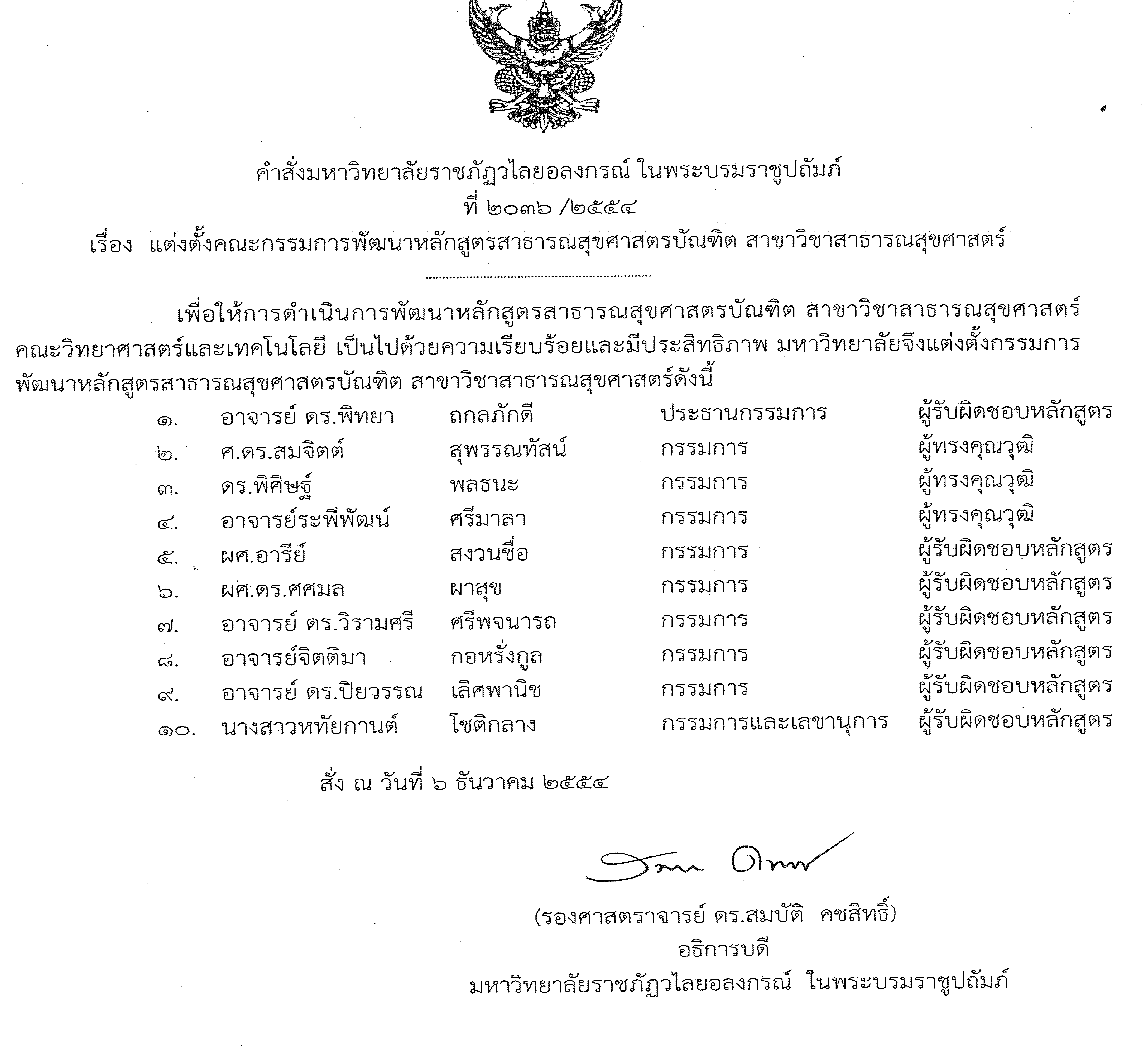 ภาคผนวก ฉการวิพากษ์หลักสูตรสาธารณสุขศาสตรบัณฑิต สาขาสาธารณสุขศาสตร์รายงานการประชุมการวิพากษ์หลักสูตรสาธารณสุขศาสตรบัณฑิต สาขาวิชาสาธารณสุขศาสตร์วันศุกร์ที่ 9 ธันวาคม 2554 ณ ห้องประชุมศูนย์วิทยาศาสตร์---------------------------------------รายชื่อผู้เข้าร่วมประชุมเริ่มวิพากษ์หลักสูตรเวลา 08.30 ข้อวิพากษ์หลักสูตรสาธารณสุขศาสตรบัณฑิต สาขาสาธารณสุขศาสตร์ข้อวิพากษ์หลักสูตรสาธารณสุขศาสตรบัณฑิต สาขาสาธารณสุขศาสตร์ เกี่ยวกับคำอธิบายรายวิชารายงานการประชุมการวิพากษ์หลักสูตรสาธารณสุขศาสตรบัณฑิต สาขาสาธารณสุขศาสตร์วันศุกร์ที่ 6 มกราคม 2555 ณ ห้องประชุมศูนย์วิทยาศาสตร์-----------------------------------------รายชื่อผู้เข้าร่วมประชุมเริ่มวิพากษ์หลักสูตรเวลา 08.30 วาระการอภิปรายหลักสูตรสาธารณสุขศาสตรบัณฑิต สาธารณสุขศาสตร์ชื่อหลักสูตรคุณสมบัติผู้เรียนโครงสร้างหลักสูตรคำอธิบายรายวิชาข้อวิพากษ์หลักสูตรสาธารณสุขศาสตรบัณฑิต สาขาวิชาสาธารณสุขศาสตร์ภาคผนวก ซFocus group หลักสูตรสาธารณสุขศาสตรบัณฑิต สาขาวิชาสาธารณสุขศาสตร์รายงานการประชุมFocus group หลักสูตรสาธารณสุขศาสตรบัณฑิต สาขาสาธารณสุขศาสตร์วันศุกร์ที่ 13 มกราคม 2555 ณ ห้องประชุมศูนย์วิทยาศาสตร์----------------------------------รายชื่อผู้เข้าร่วมประชุมสรุปข้อคิดเห็นเกี่ยวกับหลักสูตรสาธารณสุขศาสตรบัณฑิตควรมีการจัดตั้งหลักสูตรสาธารณสุขศาสตรบัณฑิตหรือไม่ เพราะเหตุใดตอบ ควร เพราะปัญหาสุขภาพเป็นปัญหาที่ต้องดำเนินการแก้ปัญหาและต้องพัฒนาอย่างต่อเนื่อง ถ้ามีบุคลากรที่มีความรู้ความสามารถทางสาธารณสุขมากขึ้นจะเกิดประโยชน์มากขึ้นเนื้อหาในหลักสูตรสาธารณสุขศาสตรบัณฑิตควรมีรายละเอียดอย่างไรบ้างตอบ ควรมีการพัฒนาขึ้น เพิ่มวิชาที่มีความจำเป็นต้องนำไปใช้ผสมผสานกัน เช่น เพิ่มการรักษาพยาบาลเบื้องต้น  ยา  โรคติดต่อเรื้อรัง  โรคที่ป้องกันได้  กฎหมายที่เกี่ยวข้อง เพราะเวลาปฏิบัติจริงจำเป็นต้องนำความรู้เหล่านี้ไปใช้เป็นพื้นฐานร่วมกับสหวิชาชีพนักศึกษาที่เรียนหลักสูตรสาธารณสุขต้องมีทักษะ ความรู้ อะไรเพิ่มเติมตอบ นักศึกษาควรมีความรู้ ทักษะทางด้านการตรวจ/รักษาโรคเบื้องต้น  ความรู้ทางด้านเภสัช  โรคที่เป็นปัญหาทางด้านสาธารณสุข  โรคติดต่อ เพิ่มเติมต้องการให้บุคลากรทางด้านสาธารณสุขมีลักษณะอย่างไรตอบ บุคลากรทางด้านสาธารณสุขควรเป็นผู้ที่มองกว้างครอบคลุม ดูแลอย่างเป็นองค์รวมไม่แยกส่วน เข้าใจพื้นฐานแต่ละองค์กร ชุมชน สังคมที่เราปฏิบัติงานอยู่ ซึ่งจะได้ประโยชน์มากขึ้นในปัจจุบันคิดว่าแนวโน้มการเรียนเกี่ยวกับสาธารณสุขเป็นอย่างไรตอบ  ในการเรียนเกี่ยวกับสาธารณสุขจะมีประโยชน์ต่อสังคม สามารถนำไปใช้ในชีวิตประจำวันได้และมีผู้สนใจเรียนในด้านนี้มากยิ่งขึ้นเปรียบเทียบระหว่างในอดีตและปัจจุบันสายงานด้านสาธารณสุขมีการเปลี่ยนแปลงอย่างไรตอบ การทำงานในสายงานสาธารณสุขมีการปฏิบัติงานที่มุ่งเน้นผลลัพธ์/คุณภาพ ผลสำเร็จของงานมากขึ้นมีตัวชี้วัดเป็นตัวควบคุม/กำกับ ทำให้มีการพัฒนามากขึ้นเรื่อยๆ และมีการแข่งขันพัฒนาการทำงาน/การให้บริการในแต่ละหน่วยงานภาคผนวก ซผลงานวิชาการอาจารย์ประจำหลักสูตรผลงานทางวิชาการของอาจารย์ประจำหลักสูตร1. ชื่อ ดร.สมจิตต์ สุพรรณทัสน์    1.1 ตำแหน่งทางวิชาการ ศาสตราจารย์    1.2 ประวัติการศึกษาผลงานทางวิชาการ1.3.1 ตำรา หนังสือ หรือเอกสารประกอบการสอน 1.3.2  งานวิจัย ประสบการณ์สอนระดับอุดมศึกษา 36 ปีภาระงานสอน2. ชื่อ นางอารีย์   สงวนชื่อ    2.1 ตำแหน่งทางวิชาการ ผู้ช่วยศาสตราจารย์    2.2 ประวัติการศึกษาผลงานทางวิชาการตำรา หนังสือ หรือเอกสารประกอบการสอน อารีย์  สัตยกุล,การวัดและประเมินผลทางสุขศึกษา 1 . (2541). ปทุมธานี : สถาบันราชภัฏเพชรบุรีวิทยาลงกรณ์ ในพระบรมราชูปถัมภ์ อารีย์  สัตยกุล, สุขศึกษาในชุมชน. (2541).ปทุมธานี : สถาบันราชภัฏเพชรบุรี           วิทยาลงกรณ์ ในพระบรมราชูปถัมภ์           2.3.2   งานวิจัย 1. ณัฏฐิรา ศุขไพบุลย์, อรุณี  คำแผ่นไชย และ อารีย์  สงวนชื่อ.(2553) .รายงานการวิจัยเรื่องการพัฒนาคุณธรรมจริยธรรมของนักศึกษาในสาขาวิชาทางด้านวิทยาศาสตร์ และเทคโนโลยีที่ได้รับการสอนแบบบูรณาการด้วยการสอนสอดแทรกคุณธรรมจริยธรรม. ปทุมธานี : มหาวิทยาลัยราชภัฏวไลยอลงกรณ์ ในพระบรมราชูปถัมภ์2.3.3 บทความทางวิชาการ-    2.4 ประสบการณ์การสอน          32 ปี    2.5 ภาระงานสอน          หลักสูตรวิทยาศาสตร์ความปลอดภัย4071204	วิทยาศาสตร์ความปลอดภัย4073514	พฤติกรรมศาสตร์ความปลอดภัย9000304	การออกกำลังกายเพื่อพัฒนาคุณภาพชีวิต2162202	กายวิภาคศาสตร์และสรีรวิทยาของมนุษย์3. ชื่อ ดร.ปิยวรรณ เลิศพานิช    3.1 ตำแหน่งทางวิชาการ อาจารย์    3.2 ประวัติการศึกษา    3.3  ผลงานทางวิชาการ3.3.1 ตำรา หนังสือ หรือเอกสารประกอบการสอน -          3.3.2 งานวิจัย 		-3.3.3 บทความทางวิชาการ	-    3.4 ประสบการณ์การสอน           5 ปี    3.5  ภาระงานสอน1151402 	จิตวิทยาพัฒนาการ   	1152403	จิตวิทยาประยุกต์สำหรับครู4. ชื่อ นางจินต์จุฑา  ขำทอง   4.1 ตำแหน่งทางวิชาการ อาจารย์   4.2 ประวัติการศึกษา    4.3 ผลงานทางวิชาการ4.3.1 ตำรา หนังสือ หรือเอกสารประกอบการสอน 	-4.3.2 งานวิจัย 		-4.3.3 บทความทางวิชาการ		-    4.4 ประสบการณ์การสอน         3 ปี    4.5 ภาระงานสอน         รายวิชาอาชีวอนามัยและความปลอดภัย         รายวิชาอนามัยสิ่งแวดล้อม          รายวิชาระบบประกันสุขภาพ5. ชื่อ นางสาวจิตติมา กอหรั่งกูล   5.1 ตำแหน่งทางวิชาการ อาจารย์   5.2 ประวัติการศึกษา    5.3  ผลงานทางวิชาการ5.3.1 ตำรา หนังสือ หรือเอกสารประกอบการสอน 	-5.3.2 งานวิจัย 		-5.3.3 บทความทางวิชาการ		-    4.4  ประสบการณ์การสอน           5 ปี    4.5  ภาระงานสอน4033101	นิเวศวิทยา4031107	ชีววิทยาพื้นฐาน   ภาษาไทย    ชื่อเต็ม    :สาธารณสุขศาสตรบัณฑิต (สาธารณสุขศาสตร์)ชื่อย่อ  :ส.บ. (สาธารณสุขศาสตร์)  ภาษาอังกฤษชื่อเต็ม :Bachelor of Public Health (Public Health)          ชื่อย่อ  :B.P.H.  (Public Health)ลำดับชื่อ-สกุลตำแหน่งวิชาการคุณวุฒิ-สาขาวิชาสถาบันการศึกษาปีที่จบ1นายสมจิตต์ สุพรรณทัสน์ศาสตราจารย์Dr.P.H. (Health  Education and Behavioral Science)M.P.H. (Health  Education and Behavioral Science)ค.ม. (จิตวิทยาการศึกษาและการแนะแนว)ค.บ. เกียรตินิยม (การสอนวิทยาศาสตร์)University of California at Berkeley, U.S.A.University of California at Berkeley, U.S.A.จุฬาลงกรณ์มหาวิทยาลัย จุฬาลงกรณ์มหาวิทยาลัย25182513250925072น.ส.จิตติมา  กอหรั่งกูลอาจารย์วท.ม. (เทคโนโลยีสิ่งแวดล้อม)วท.บ. (เทคโนโลยีชีวภาพ)มหาวิทยาลัยมหิดลมหาวิทยาลัยมหิดล254725433นางอารีย์  สงวนชื่อผู้ช่วยศาสตราจารย์วท.ม. (สาธารณสุขศาสตร์) สาขาสุขศึกษาค.บ. (สุขศึกษา)มหาวิทยาลัยมหิดลวิทยาลัยครูนครปฐม253125274นางจินต์จุฑา ขำทองอาจารย์ส.ม. (อนามัยสิ่งแวดล้อม)วท.บ. (สาธารณสุขศาสตร์)มหาวิทยาลัยขอนแก่นมหาวิทยาลัยมหิดล255425485น.ส.ปิยวรรณ เลิศพานิชอาจารย์ค.ด. (จิตวิทยาการศึกษา)กศ.ม. (จิตวิทยาการแนะแนว)พย.บ. (พยาบาลศาสตร์)จุฬาลงกรณ์มหาวิทยาลัยมหาวิทยาลัยศรีนครินทรวิโรฒประสานมิตรจุฬาลงกรณ์มหาวิทยาลัย254825422539แผนการพัฒนา/เปลี่ยนแปลงกลยุทธ์หลักฐาน/ตัวบ่งชี้1. พัฒนาหลักสูตรสาธารณสุข   ศาสตรบัณฑิต สาขาวิชา   สาธารณสุขศาสตร์ให้มี   มาตรฐานไม่ต่ำกว่าที่ สกอ.   กำหนด1. พัฒนาหลักสูตรโดยมีพื้นฐานจาก   หลักสูตรในระดับสากล 2. ติดตามประเมินหลักสูตรอย่าง   สม่ำเสมอ1. เอกสารหลักสูตร2. รายงานผลการประเมิน   หลักสูตร2. พัฒนาหลักสูตรให้สอดคล้อง   กับงานด้านสาธารณสุขในปัจจุบัน1. ติดตามความเปลี่ยนแปลงในความ   ต้องการของงานด้านสาธารณสุข2. ติดตามปัญหาทางด้านสาธารณสุข1. รายงานผลการประเมิน   ความพึงพอใจของผู้ใช้    บัณฑิต2. ความพึงพอใจของผู้ใช้    บัณฑิตโดยเฉลี่ยในระดับ    ดี3. พัฒนาบุคลากรด้านการเรียน    การสอนและบริการวิชาการ    และการวิจัยให้มี    ประสบการณ์ในการนำ    ความรู้ทางด้านสาธารณสุข    ไปปฏิบัติงานจริง1. สนับสนุนบุคลากรด้านการเรียน   การสอนให้ทำงานบริการวิชาการแก่   องค์กรภายนอก สังคม/ชุมชน2. สนับสนุนให้มีการค้นคว้าวิจัย เข้า   ร่วมเสนอผลงานในการประชุมทาง   วิชาการทั้งในระดับชาติและ   นานาชาติ1. ร้อยละของงานบริการ    วิชาการต่ออาจารย์    ประจำหลักสูตร2. ร้อยละของการเข้าร่วม    ประชุมสัมมนาและการ    เสนอผลงานของอาจารย์    ประจำหลักสูตรจำนวนนักศึกษาจำนวนนักศึกษาแต่ละปีการศึกษาจำนวนนักศึกษาแต่ละปีการศึกษาจำนวนนักศึกษาแต่ละปีการศึกษาจำนวนนักศึกษาแต่ละปีการศึกษาจำนวนนักศึกษาแต่ละปีการศึกษาจำนวนนักศึกษา25552556255725582559ชั้นปีที่ 16060606060ชั้นปีที่ 2-60606060ชั้นปีที่ 3--606060ชั้นปีที่ 4---6060รวม60120180240240คาดว่าจะสำเร็จการศึกษา---6060รายละเอียดรายรับปีงบประมาณปีงบประมาณปีงบประมาณปีงบประมาณปีงบประมาณรายละเอียดรายรับ25552556255725582559ค่าลงทะเบียน1,200,0002,400,0003,600,0004,800,0004,800,000เงินอุดหนุนจากรัฐบาล*60,000120,000180,000240,000240,000รวมรายรับ1,260,0002,520,0003,780,0005,040,000 5,040,000 หมวดเงินปีงบประมาณปีงบประมาณปีงบประมาณปีงบประมาณปีงบประมาณปีงบประมาณหมวดเงิน2555255625572558255925591. ค่าตอบแทน103,500207,000310,500414,000414,000414,0002. ค่าใช้สอย     18,000     36,000     54,000    72,000    72,000    72,0003. ค่าวัสดุ260,000320,000380,000440,000440,000440,0004. ค่าครุภัณฑ์100,000200,000300,000400,000400,000รวม481,500763,0001,044,5001,326,0001,326,000จำนวนนักศึกษา 60120180240240ค่าใช้จ่ายต่อหัวนักศึกษา  8,025 6,358 5,803 5,525 5,525                 1)  หมวดวิชาศึกษาทั่วไป จำนวนไม่น้อยกว่า30หน่วยกิต                      1.1) กลุ่มวิชาภาษาและการสื่อสาร9หน่วยกิต                      1.2) กลุ่มวิชามนุษยศาสตร์และสังคมศาสตร์13หน่วยกิต                      1.3) กลุ่มคณิตศาสตร์ วิทยาศาสตร์และเทคโนโลยี8หน่วยกิต                 2)  หมวดวิชาเฉพาะ จำนวนไม่น้อยกว่า99หน่วยกิต                       2.1)  กลุ่มวิชาเนื้อหา92หน่วยกิต                              2.1.1) กลุ่มวิชาบังคับ             83หน่วยกิต                              2.1.2) กลุ่มวิชาเลือก9หน่วยกิต                       2.2) กลุ่มวิชาปฏิบัติการและฝึกประสบการณ์วิชาชีพ	                7หน่วยกิต                 3)  หมวดวิชาเลือกเสรี    จำนวนไม่น้อยกว่า6หน่วยกิต         3.1.3  รายวิชาในหมวดต่างๆ                 1)  หมวดวิชาศึกษาทั่วไป30หน่วยกิต                       ใช้หลักสูตรหมวดวิชาศึกษาทั่วไปของมหาวิทยาลัย (ภาคผนวก ง)                       ใช้หลักสูตรหมวดวิชาศึกษาทั่วไปของมหาวิทยาลัย (ภาคผนวก ง)                       ใช้หลักสูตรหมวดวิชาศึกษาทั่วไปของมหาวิทยาลัย (ภาคผนวก ง)                 2)  หมวดวิชาเฉพาะ จำนวนไม่น้อยกว่า99หน่วยกิต                      2.1)  กลุ่มวิชาเนื้อหา จำนวนไม่น้อยกว่า                      92หน่วยกิต                             2.1.1) กลุ่มวิชาบังคับ                             2.1.1) กลุ่มวิชาบังคับ                             2.1.1) กลุ่มวิชาบังคับ   83   หน่วยกิต   รหัส ชื่อวิชา        น(ท-ป-ศ)   4011504 ฟิสิกส์ในชีวิตประจำวัน Physics for Everyday Life         2(1-2-3)รหัสชื่อวิชาน(ท-ป-ศ)4021103เคมีอินทรีย์Organic Chemistry3(2-2-5)4021108เคมีทั่วไป General Chemistry3(3-0-6)4021109ปฏิบัติการเคมีทั่วไป           General Chemistry Laboratory1(0-3-2)4022506ชีวเคมีBiochemistry2(2-0-4)4031101ชีววิทยา 1     Biology 13(3-0-6)4031102ชีววิทยา 2     Biology 23(3-0-6)4031103ปฏิบัติการชีววิทยา 1    Biology Laboratory 1                      1(0-3-2)4031104ปฏิบัติการชีววิทยา 2  Biology Laboratory 2                     1(0-3-2)4032608จุลชีววิทยาและปรสิตสาธารณสุขPublic Health Microbiology and Parasitology  3(2-2-5)4112201ความน่าจะเป็นและสถิติเบื้องต้นIntroduction to Probability and Statistics3(3-0-6)4123262เทคโนโลยีสารสนเทศและการประยุกต์ใช้คอมพิวเตอร์ทางสาธารณสุขInformation Technology and Applied Computer in Public Health3(2-2-5)4141101หลักสาธารณสุขPrinciples of Public Health3(3-0-6)4141601สุขศึกษาและพฤติกรรมศาสตร์Health Education and Behavioral Science 3(3-0-6)4142103กายวิภาคศาสตร์และสรีรวิทยาAnatomy and Physiology3(2-2-5)4142104หลักการปฐมพยาบาล  Principle of First Aid3(2-2-5)4142105การส่งเสริมสุขภาพ Health Promotion3(3-0-6)รหัสชื่อวิชาน(ท-ป-ศ)4142106เพศศึกษาและอนามัยการเจริญพันธุ์Sex Education and Reproductive Health2(2-0-4)4142201สุขภาพกับสิ่งแวดล้อมHealth and Environment3(2-2-5)4142202มลพิษกับสุขภาพ Pollution and Health2(2-0-4)4142501โภชนศาสตร์สาธารณสุขPublic Health Nutrition3(2-2-5)4142602กฎหมายสาธารณสุขและจริยธรรมในวิชาชีพ   Public Health Laws and Professional Ethics2(2-0-4)4142603ภาษาอังกฤษสำหรับบุคลากรทางสาธารณสุขEnglish for Health Personnel 3(2-2-5)4143109พิษวิทยาทางสาธารณสุขToxicology in Public Health3(2-2-5)4143110การสื่อสารและการประชาสัมพันธ์ทางสาธารณสุขCommunication and Public Relations in Public Health  2(2-0-4)4143111สังคมศาสตร์ทางสาธารณสุขSocial Science in Public Health  2(2-0-4)4143301ระบาดวิทยาและการควบคุมโรค Epidemiology and Disease Control3(3-0-6)4143302อนามัยชุมชน Community Health 3(3-0-6)4143604การบริหารงานสาธารณสุขPublic Health Administration3(3-0-6)4144107การวัดและประเมินผลทางสาธารณสุข          Measurement and Evaluation in Public Health3(2-2-5)4144606เศรษฐศาสตร์สาธารณสุข    Public Health Economics   3(3-0-6)4144901วิจัยทางสาธารณสุขResearch in Public Health2(0-4-2)4144902การสัมมนาทางสาธารณสุขSeminar in Public Health1(0-2-1)                   2.1.2) กลุ่มวิชาเลือก เลือกเรียนไม่น้อยกว่า                   2.1.2) กลุ่มวิชาเลือก เลือกเรียนไม่น้อยกว่า9  หน่วยกิตรหัสชื่อวิชาน(ท-ป-ศ)4034602จุลินทรีย์ก่อโรคPathogenic Microbial3(2-2-5)4034705เทคโนโลยีชีวภาพเพื่อชุมชนBiotechnology for Community3(2-2-5)4142401ทันตสาธารณสุข	Dental Public Health 3(3-0-6)4143108ระบบสุขภาพนานาชาติInternational Health Systems2(2-0-4)4143304สิ่งแวดล้อมและสุขาภิบาลโรงงาน Environmental and Industrial Sanitation        3(2-2-5)4143610การแพทย์ทางเลือกAlternative Medicine2(1-2-3)41436114143612พฤติกรรมศาสตร์และการส่งเสริมความปลอดภัยBehavioral Science and safety PromotionอาชีวอนามัยและความปลอดภัยOceupational Health and safety3(2-2-5)3(2-2-5)4144401เภสัชวิทยาPharmacology 3(2-2-5)4144402โปรแกรมสุขภาพในโรงเรียน    School Health Program2(2-0-4)4144403การจัดการสุขภาพในชุมชนCommunity Health Management3(2-2-5)41446074144608การให้คำปรึกษาทางสุขภาพ  Health Counselingสุขศึกษาและการประชาสัมพันธ์Health Education and Public Relations3(3-0-6)3(3-0-6)4144609สารเสพติดและการป้องกันNarcotics and Prevention2(2-0-4)        2.2)  กลุ่มวิชาปฏิบัติการและฝึกประสบการณ์วิชาชีพ                  ให้เลือกเรียนกลุ่มวิชาใดวิชาหนึ่งไม่น้อยกว่า               2.2.1) กลุ่มวิชาสหกิจศึกษา7  หน่วยกิตรหัสชื่อวิชาน(ท-ป-ศ)4143801การเตรียมสหกิจศึกษาสาขาวิชาสาธารณสุขศาสตร์ Preparation for Co-operative Education in Public Health1(45)4144801สหกิจศึกษาสาขาวิชาสาธารณสุขศาสตร์Co-operative Education in Public Health6(640)รหัสชื่อวิชาน(ท-ป-ศ)4143802การเตรียมฝึกประสบการณ์วิชาชีพสาธารณสุขศาสตร์ Preparation for Professional Experience in Public Health2(90)4144802การฝึกประสบการณ์วิชาชีพสาธารณสุขศาสตร์ Field  Experience in Public Health5(540)ชั้นปีที่ 1  ภาคการศึกษาที่ 1ชั้นปีที่ 1  ภาคการศึกษาที่ 1ชั้นปีที่ 1  ภาคการศึกษาที่ 1ชั้นปีที่ 1  ภาคการศึกษาที่ 1กลุ่มวิชารหัสวิชาชื่อวิชาหน่วยกิตหมวดวิชาศึกษาทั่วไป9000101ภาษาไทยเพื่อการสื่อสาร3(3-0-6)9000302วิทยาศาสตร์เพื่อคุณภาพชีวิต3(3-0-6)9000204ความรู้พื้นฐานเกี่ยวกับกฎหมาย2(2-0-4)9000206สุนทรียภาพของชีวิต2(2-0-4)กลุ่มวิชาบังคับ4141101หลักสาธารณสุข3(3-0-6)กลุ่มวิชาบังคับ4021108เคมีทั่วไป3(3-0-6)4021109ปฏิบัติการเคมีทั่วไป1(0-3-2)4031101ชีววิทยา 13(3-0-6)4031103ปฏิบัติการชีววิทยา 11(0-3-2)รวมหน่วยกิตรวมหน่วยกิตรวมหน่วยกิต21ชั้นปีที่ 1  ภาคการศึกษาที่ 2ชั้นปีที่ 1  ภาคการศึกษาที่ 2ชั้นปีที่ 1  ภาคการศึกษาที่ 2ชั้นปีที่ 1  ภาคการศึกษาที่ 2กลุ่มวิชารหัสวิชาชื่อวิชาหน่วยกิตหมวดวิชาศึกษาทั่วไป9000102ภาษาอังกฤษเพื่อการสื่อสาร3(3-0-6)9000205สิ่งแวดล้อมกับการดำรงชีวิต2(2-0-4)9000301เทคโนโลยีสารสนเทศเพื่อชีวิต3(2-2-5)กลุ่มวิชาบังคับ4142201สุขภาพกับสิ่งแวดล้อม3(2-2-5)กลุ่มวิชาบังคับ4021103เคมีอินทรีย์3(2-2-5)กลุ่มวิชาบังคับ4031102ชีววิทยา 23(3-0-6)กลุ่มวิชาบังคับ4031104ปฏิบัติการชีววิทยา 21(0-3-2)4112201ความน่าจะเป็นและสถิติเบื้องต้น3(3-0-6)รวมหน่วยกิตรวมหน่วยกิตรวมหน่วยกิต21ชั้นปีที่ 2  ภาคการศึกษาที่ 1ชั้นปีที่ 2  ภาคการศึกษาที่ 1ชั้นปีที่ 2  ภาคการศึกษาที่ 1ชั้นปีที่ 2  ภาคการศึกษาที่ 1กลุ่มวิชารหัสวิชาชื่อวิชาหน่วยกิตหมวดวิชาศึกษาทั่วไป9000103ภาษาอังกฤษเพื่อพัฒนาทักษะการเรียน3(3-0-6)9000203ตามรอยเบื้องพระยุคลบาท3(3-0-6)กลุ่มวิชาบังคับ4142103กายวิภาคศาสตร์และสรีรวิทยา3(2-2-5)กลุ่มวิชาบังคับ4141601สุขศึกษาและพฤติกรรมศาสตร์	3(3-0-6)กลุ่มวิชาบังคับ4142105การส่งเสริมสุขภาพ3(3-0-6)กลุ่มวิชาบังคับ4032608จุลชีววิทยาและปรสิตสาธารณสุข3(2-2-5)กลุ่มวิชาบังคับ4022506ชีวเคมี2(2-0-4)รวมหน่วยกิตรวมหน่วยกิตรวมหน่วยกิต20ชั้นปีที่ 2  ภาคการศึกษาที่ 2ชั้นปีที่ 2  ภาคการศึกษาที่ 2ชั้นปีที่ 2  ภาคการศึกษาที่ 2ชั้นปีที่ 2  ภาคการศึกษาที่ 2กลุ่มวิชารหัสวิชาชื่อวิชาหน่วยกิตหมวดวิชาศึกษาทั่วไป9000202พลวัตทางสังคม                                 3(3-0-6)9000304การออกกำลังกายเพื่อพัฒนาคุณภาพชีวิต2(1-2-3)กลุ่มวิชาบังคับ4142104หลักการปฐมพยาบาล3(2-2-5)4142501โภชนศาสตร์สาธารณสุข3(2-2-5)4142202มลพิษกับสุขภาพ2(2-0-4)4142603ภาษาอังกฤษสำหรับบุคลากรทางสาธารณสุข3(2-2-5)4142602กฎหมายสาธารณสุขและจริยธรรมในวิชาชีพ2(2-0-4)4011504ฟิสิกส์ในชีวิตประจำวัน2(1-2-3)รวมหน่วยกิตรวมหน่วยกิตรวมหน่วยกิต20ชั้นปีที่ 3  ภาคการศึกษาที่ 1ชั้นปีที่ 3  ภาคการศึกษาที่ 1ชั้นปีที่ 3  ภาคการศึกษาที่ 1ชั้นปีที่ 3  ภาคการศึกษาที่ 1กลุ่มวิชารหัสวิชาชื่อวิชาหน่วยกิตหมวดวิชาศึกษาทั่วไป9000201มนุษย์กับการดำเนินชีวิต3(3-0-6)กลุ่มวิชาบังคับ4143604การบริหารงานสาธารณสุข                   3(3-0-6)4143302อนามัยชุมชน3(3-0-6)4123262เทคโนโลยีสารสนเทศและการประยุกต์ใช้คอมพิวเตอร์ทางสาธารณสุข3(2-2-5)4143109พิษวิทยาทางสาธารณสุข	3(2-2-5)4142106เพศศึกษาและอนามัยการเจริญพันธุ์2(2-0-4)4143110การสื่อสารและการประชาสัมพันธ์ทางฯ                                             2(2-0-4)กลุ่มวิชาเลือก4143108ระบบสุขภาพนานาชาติ 	2(2-0-4)รวมหน่วยกิตรวมหน่วยกิตรวมหน่วยกิต21ชั้นปีที่ 3  ภาคการศึกษาที่ 2ชั้นปีที่ 3  ภาคการศึกษาที่ 2ชั้นปีที่ 3  ภาคการศึกษาที่ 2ชั้นปีที่ 3  ภาคการศึกษาที่ 2กลุ่มวิชารหัสวิชาชื่อวิชาหน่วยกิตกลุ่มวิชาบังคับ4143301ระบาดวิทยาและการควบคุมโรค3(3-0-6)4144902การสัมมนาทางสาธารณสุข1(0-2-1)4143111สังคมศาสตร์ทางสาธารณสุข2(2-0-4)กลุ่มวิชาเลือก4143611พฤติกรรมศาสตร์และการส่งเสริมความปลอดภัย3(2-2-5)4143610การแพทย์ทางเลือก2(1-2-3)4144609สารเสพติดและการป้องกัน2(2-0-4)หมวดวิชาเลือกเสรี4144403การจัดการสุขภาพในชุมชน3(2-2-5)หมวดวิชาเลือกเสรี4144607การให้คำปรึกษาทางสุขภาพ3(3-0-6)รวมหน่วยกิตรวมหน่วยกิตรวมหน่วยกิต19ชั้นปีที่ 4  ภาคการศึกษาที่ 1ชั้นปีที่ 4  ภาคการศึกษาที่ 1ชั้นปีที่ 4  ภาคการศึกษาที่ 1ชั้นปีที่ 4  ภาคการศึกษาที่ 1กลุ่มวิชารหัสวิชาชื่อวิชาหน่วยกิตกลุ่มวิชาบังคับ4144606เศรษฐศาสตร์สาธารณสุข         	3(3-0-6)4144107การวัดและประเมินผลทางสาธารณสุข3(2-2-5)4144901วิจัยทางสาธารณสุข		2(0-4-2)กลุ่มวิชาปฏิบัติการและฝึกประสบการณ์วิชาชีพ4143801หรือ4143802การเตรียมสหกิจศึกษาสาขาวิชาสาธารณสุขศาสตร์การเตรียมฝึกประสบการณ์วิชาชีพสาธารณสุขศาสตร์1(45)2(90)รวมหน่วยกิตรวมหน่วยกิตรวมหน่วยกิต9 หรือ 10ชั้นปีที่ 4  ภาคการศึกษาที่ 2ชั้นปีที่ 4  ภาคการศึกษาที่ 2ชั้นปีที่ 4  ภาคการศึกษาที่ 2ชั้นปีที่ 4  ภาคการศึกษาที่ 2กลุ่มวิชารหัสวิชาชื่อวิชาหน่วยกิตกลุ่มวิชาปฏิบัติการฝึกประสบการณ์วิชาชีพ4144801หรือ4144802สหกิจศึกษาสาขาวิชาสาธารณสุขศาสตร์การฝึกประสบการณ์วิชาชีพสาธารณสุขศาสตร์6(640)5(540)รวมหน่วยกิตรวมหน่วยกิตรวมหน่วยกิต6 หรือ 5ลำดับชื่อ – นามสกุลตำแหน่งวิชาการคุณวุฒิ-สาขาวิชาเอกสถาบันการศึกษาปีที่จบภาระการสอน ชม./ปีการศึกษาภาระการสอน ชม./ปีการศึกษาภาระการสอน ชม./ปีการศึกษาภาระการสอน ชม./ปีการศึกษาลำดับชื่อ – นามสกุลตำแหน่งวิชาการคุณวุฒิ-สาขาวิชาเอกสถาบันการศึกษาปีที่จบ25552556255725581นายสมจิตต์ สุพรรณทัสน์ศาสตราจารย์Dr.P.H. (Health  Education and Behavioral science)M.P.H. (Health  Education and Behavioral science) ค.ม. (จิตวิทยาการศึกษาและการแนะแนว)ค.บ. เกียรตินิยม (การสอนวิทยาศาสตร์)University of California at Berkeley U.S.A.University of California at Berkeley U.S.A.จุฬาลงกรณ์มหาวิทยาลัย จุฬาลงกรณ์มหาวิทยาลัย251825132509250766662นางอารีย์  สงวนชื่อผู้ช่วยศาสตราจารย์วท.ม. (สาธารณสุขศาสตร์) สาขาสุขศึกษาค.บ. (สุขศึกษา)มหาวิทยาลัยมหิดลวิทยาลัยครูนครปฐม25312527121212123น.ส.จิตติมา  กอหรั่งกูลอาจารย์วท.ม. (เทคโนโลยีสิ่งแวดล้อม)วท.บ. (เทคโนโลยีชีวภาพ)มหาวิทยาลัยมหิดลมหาวิทยาลัยมหิดล25472543121212124นางจินต์จุฑา ขำทองอาจารย์ส.ม. (อนามัยสิ่งแวดล้อม)วท.บ. (สาธารณสุขศาสตร์)มหาวิทยาลัยขอนแก่นมหาวิทยาลัยมหิดล25542548121212125น.ส.ปิยวรรณ เลิศพานิชอาจารย์ค.ด. (จิตวิทยาการศึกษา)กศ.ม. (จิตวิทยาการแนะแนว)พย.บ. (พยาบาลศาสตร์)จุฬาลงกรณ์มหาวิทยาลัยมหาวิทยาลัยศรีนครินทรวิโรฒ ประสานมิตรจุฬาลงกรณ์มหาวิทยาลัย25482542253912121212ลำดับชื่อ – นามสกุลตำแหน่งวิชาการคุณวุฒิ-สาขาวิชาเอกสถาบันการศึกษาภาระการสอน ชม./ปีการศึกษาภาระการสอน ชม./ปีการศึกษาภาระการสอน ชม./ปีการศึกษาภาระการสอน ชม./ปีการศึกษาลำดับชื่อ – นามสกุลตำแหน่งวิชาการคุณวุฒิ-สาขาวิชาเอกสถาบันการศึกษา25552556255725581นายสมจิตต์ สุพรรณทัสน์ศาสตราจารย์Dr.P.H. (Health  Education and Behavioral science)M.P.H. (Health  Education and Behavioral science ค.ม. (จิตวิทยาการศึกษาและการแนะแนว)ค.บ. เกียรตินิยม (การสอนวิทยาศาสตร์)University of California at Berkeley, U.S.A.University of California at Berkeley, U.S.A.จุฬาลงกรณ์มหาวิทยาลัย จุฬาลงกรณ์มหาวิทยาลัย66662นางอารีย์  สงวนชื่อผู้ช่วยศาสตราจารย์วท.ม. (สาธารณสุขศาสตร์)สาขาสุขศึกษาค.บ. (สุขศึกษา)มหาวิทยาลัยมหิดลวิทยาลัยครูนครปฐม121212123น.ส.จิตติมา  กอหรั่งกูลอาจารย์วท.ม. (เทคโนโลยีสิ่งแวดล้อม)วท.บ. (เทคโนโลยีชีวภาพ)มหาวิทยาลัยมหิดลมหาวิทยาลัยมหิดล121212124นางจินต์จุฑา ขำทองอาจารย์ส.ม. (อนามัยสิ่งแวดล้อม)วท.บ. (สาธารณสุขศาสตร์)มหาวิทยาลัยขอนแก่นมหาวิทยาลัยมหิดล121212125น.ส.ปิยวรรณ เลิศพานิชอาจารย์ค.ด. (จิตวิทยาการศึกษา)กศ.ม. (จิตวิทยาการแนะแนว)พย.บ. (พยาบาลศาสตร์)จุฬาลงกรณ์มหาวิทยาลัยมหาวิทยาลัยศรีนครินทรวิโรฒประสานมิตรจุฬาลงกรณ์มหาวิทยาลัย12121212ลำดับชื่อ – สกุลตำแหน่งวิชาการคุณวุฒิ-สาขาวิชาเอกสถาบันการศึกษาภาระงานสอน ชม./สัปดาห์ภาระงานสอน ชม./สัปดาห์ภาระงานสอน ชม./สัปดาห์ภาระงานสอน ชม./สัปดาห์ลำดับชื่อ – สกุลตำแหน่งวิชาการคุณวุฒิ-สาขาวิชาเอกสถาบันการศึกษา25552556255725581นายพิศิษฐ์ พลธนะอาจารย์ปร.ด. (กายวิภาคศาสตร์)วท.ม. (กายวิภาคศาสตร์)พย.บ. (พยาบาลศาสตร์)มหาวิทยาลัยมหิดลมหาวิทยาลัยมหิดลวิทยาลัยพยาบาลสวรรค์ประชารักษ์     6     6     6     62นายเฉลิมพล  ตันสกุลรองศาสตราจารย์ส.ด. (สุขศึกษาและพฤติกรรมศาสตร์)กศ.ม. (จิตวิทยาพัฒนาการ)กศ.บ. (คณิตศาสตร์-อังกฤษ)มหาวิทยาลัยมหิดลมหาวิทยาลัยศรีนครินทร       วิโรฒวิโรฒ ประสานมิตร มหาวิทยาลัยศรีนครินทร       วิโรฒ บางแสน     3     3     3     33นายรุ่งโรจน์   พุ่มริ้วรองศาสตราจารย์Ph.D. (Medical Education)M.P.H (Public Health) วท.บ. เกียรตินิยม(สุขศึกษา) University of New South Wales, Sydney,  Australia.University of Michigan, Ann Arbor, U.S.A.มหาวิทยาลัยมหิดล     6     6     6     64น.ส.นภรรณพบุญถนอมอาจารย์ภ.ม. (เภสัชเวท)ภ.บ. (เภสัชศาสตร์)จุฬาลงกรณ์มหาวิทยาลัยจุฬาลงกรณ์มหาวิทยาลัย     3     3     3     35น.ส.พัชรีดำรงสุนทรชัยอาจารย์ค.ด. (พัฒนศึกษาศาสตร์)วท.ม. (สาธารณสุขศาสตร์) สาขาสุขศึกษาวท.บ (สุขศึกษา)จุฬาลงกรณ์มหาวิทยาลัยมหาวิทยาลัยมหิดลมหาวิทยาลัยมหิดล     3     3     3     36นางสมศิริพันธุ์ศักดิ์ศิริอาจารย์วท.ม. (สาธารณสุขศาสตร์) สาขาชีวสถิติวท.บ. (สุขศึกษา)มหาวิทยาลัยมหิดลสถาบันราชภัฏพระนครศรีอยุธยา     3     3     3     37น.ส.สมควรวิเชียรศรีอาจารย์วท.ม. (สาธารณสุขศาสตร์) สาขาสุขศึกษาวท.บ. (สุขศึกษา)มหาวิทยาลัยมหิดลมหาวิทยาลัยมหิดล     3     3     3     38นางขนิษฐา  ปาสุวรรณอาจารย์วท.ม. (สาธารณสุขศาสตร์) สาขาสุขศึกษาและพฤติกรรมศาสตร์พย.บ. (พยาบาลศาสตร์)มหาวิทยาลัยมหิดลวิทยาลัยพยาบาลบรมราชชนนี     3     3     3     39นางแสงโสมถนอมสิงห์อาจารย์Dr.P.H. (Health System Management)รป.ม. (การจัดการภาครัฐ)พย.บ. (พยาบาลศาสตร์)Tulane University, Neworleans, U.S.A.สถาบันบัณฑิตพัฒนบริหารศาสตร์มหาวิทยาลัยมหิดล     3     3     3     3คุณลักษณะพิเศษกลยุทธ์หรือกิจกรรมของนักศึกษา1. ด้านบุคลิกภาพ1. มีการสอดแทรกเรื่อง การแต่งกาย การเข้าสังคม เทคนิคการเจรจา สื่อสาร การมีมนุษยสัมพันธ์ที่ดี และการวางตัวในการทำงานในบางรายวิชาที่เกี่ยวข้อง และในกิจกรรมปัจฉิมนิเทศ ก่อนที่นักศึกษาจะสำเร็จการศึกษา2. ด้านภาวะผู้นำและ   ความรับผิดชอบ   ตลอดจนมีวินัย   ในตนเองกำหนดให้มีรายวิชาซึ่งนักศึกษาต้องทำงานเป็นกลุ่ม และ มีการกำหนดหัวหน้ากลุ่มในการทำรายงานตลอดจน กำหนดให้ทุกคนมีส่วนร่วมในการนำเสนอรายงาน เพื่อเป็นการฝึกให้นักศึกษาได้สร้างภาวะผู้นำและการเป็นสมาชิกกลุ่มที่ดี2. มีกิจกรรมนักศึกษาที่มอบหมายให้นักศึกษาหมุนเวียนกันเป็นหัวหน้าในการดำเนินกิจกรรม เพื่อฝึกให้นักศึกษามีความรับผิดชอบ3. มีกติกาที่จะสร้างวินัยในตนเอง เช่น การเข้าเรียนตรงเวลา เข้าเรียนอย่างสม่ำเสมอการมีส่วนร่วมในชั้นเรียน เสริมความกล้าในการแสดงความคิดเห็น3. จริยธรรมและ   จรรยาบรรณวิชาชีพ1. มีการให้ความรู้ถึงผลกระทบต่อสังคม และข้อกฎหมายที่   เกี่ยวข้องรายวิชาคุณธรรม จริยธรรมคุณธรรม จริยธรรมคุณธรรม จริยธรรมคุณธรรม จริยธรรมความรู้ความรู้ความรู้ความรู้ทักษะทางปัญญาทักษะทางปัญญาทักษะทางปัญญาทักษะทางปัญญาทักษะความสัมพันธ์ระหว่างบุคคลและความรับผิดชอบทักษะความสัมพันธ์ระหว่างบุคคลและความรับผิดชอบทักษะความสัมพันธ์ระหว่างบุคคลและความรับผิดชอบทักษะการวิเคราะห์เชิงตัวเลขการสื่อสารและการใช้เทคโนโลยีสารสนเทศทักษะการวิเคราะห์เชิงตัวเลขการสื่อสารและการใช้เทคโนโลยีสารสนเทศทักษะการวิเคราะห์เชิงตัวเลขการสื่อสารและการใช้เทคโนโลยีสารสนเทศรายวิชา1.11.21.31.42.12.22.32.43.13.23.33.44.14.24.35.15.25.31.จุลชีววิทยาและปรสิตทางสาธารณสุข○○●●●●○○○○●●●○○○●2.สุขศึกษาและพฤติกรรมศาสตร์●○●●○●○●○●●○●3.หลักสาธารณสุข●●●●●●○●●●●4.กายวิภาคศาสตร์และสรีรวิทยา○○○●●●○○●○●●5.หลักการปฐมพยาบาล●●●●●●●●○●●○●○●6.การส่งเสริมสุขภาพ●○●●●●●●●●●●●7.เพศศึกษาและอนามัยการเจริญพันธุ์●●●●●○●●○●●8.สุขภาพกับสิ่งแวดล้อม●●●○●●○●●●●●●●9.มลพิษกับสุขภาพ●●●○●●○●●○●●●○○○●10.โภชนศาสตร์สาธารณสุข●●●●○●●○●○●11.กฎหมายและจริยธรรมวิชาชีพสาธารณสุข●●●●●●●○○●○○●●12.ภาษาอังกฤษสำหรับบุคลากรทางสาธารณสุข○○●●●○○○●○○●●○●●○●รายวิชาคุณธรรม จริยธรรมคุณธรรม จริยธรรมคุณธรรม จริยธรรมคุณธรรม จริยธรรมความรู้ความรู้ความรู้ความรู้ทักษะทางปัญญาทักษะทางปัญญาทักษะทางปัญญาทักษะทางปัญญาทักษะความสัมพันธ์ระหว่างบุคคลและความรับผิดชอบทักษะความสัมพันธ์ระหว่างบุคคลและความรับผิดชอบทักษะความสัมพันธ์ระหว่างบุคคลและความรับผิดชอบทักษะการวิเคราะห์เชิงตัวเลขทักษะการวิเคราะห์เชิงตัวเลขทักษะการวิเคราะห์เชิงตัวเลขรายวิชาคุณธรรม จริยธรรมคุณธรรม จริยธรรมคุณธรรม จริยธรรมคุณธรรม จริยธรรมความรู้ความรู้ความรู้ความรู้ทักษะทางปัญญาทักษะทางปัญญาทักษะทางปัญญาทักษะทางปัญญาทักษะความสัมพันธ์ระหว่างบุคคลและความรับผิดชอบทักษะความสัมพันธ์ระหว่างบุคคลและความรับผิดชอบทักษะความสัมพันธ์ระหว่างบุคคลและความรับผิดชอบการสื่อสารและการใช้การสื่อสารและการใช้การสื่อสารและการใช้รายวิชาคุณธรรม จริยธรรมคุณธรรม จริยธรรมคุณธรรม จริยธรรมคุณธรรม จริยธรรมความรู้ความรู้ความรู้ความรู้ทักษะทางปัญญาทักษะทางปัญญาทักษะทางปัญญาทักษะทางปัญญาเทคโนโลยีสารสนเทศเทคโนโลยีสารสนเทศเทคโนโลยีสารสนเทศรายวิชา1.11.21.31.42.12.22.32.43.13.23.33.44.14.24.35.15.25.313.พิษวิทยาทางสาธารณสุข●●●●●○●●●○●14.การสื่อสารและการประชาสัมพันธ์ทางสาธารณสุข●○●●●○●○●●○●15.สังคมศาสตร์ทางสาธารณสุข●●●●●○●●○○●○●16.ระบาดวิทยาและการควบคุมโรค●○●●●●○○●●○●17.อนามัยชุมชน●●●●●●○●●●●●18.การบริหารงานสาธารณสุข●●●●●●●●●●●19.เทคโนโลยีสารเสนเทศและการประยุกต์ใช้คอมพิวเตอร์ทางสาธารณสุข●●●●●●●●●●●●○20.การวัดและประเมินผลทางสาธารณสุข          ●○○●●●○○○●●●○●●●21.เศรษฐศาสตร์สาธารณสุข    ●○●●●●●●●●●●●22.การวิจัยทางสาธารณสุข●●●●●●●●●●●○●●●●23.การสัมมนาทางสาธารณสุข●●●○●●●●●●○●○○●●●●รายวิชาคุณธรรม จริยธรรมคุณธรรม จริยธรรมคุณธรรม จริยธรรมคุณธรรม จริยธรรมความรู้ความรู้ความรู้ความรู้ทักษะทางปัญญาทักษะทางปัญญาทักษะทางปัญญาทักษะทางปัญญาทักษะความสัมพันธ์ระหว่างบุคคลและความรับผิดชอบทักษะความสัมพันธ์ระหว่างบุคคลและความรับผิดชอบทักษะความสัมพันธ์ระหว่างบุคคลและความรับผิดชอบทักษะการวิเคราะห์เชิงตัวเลขการสื่อสารและการใช้เทคโนโลยีสารสนเทศทักษะการวิเคราะห์เชิงตัวเลขการสื่อสารและการใช้เทคโนโลยีสารสนเทศทักษะการวิเคราะห์เชิงตัวเลขการสื่อสารและการใช้เทคโนโลยีสารสนเทศรายวิชา1.11.21.31.42.12.22.32.43.13.23.33.44.14.24.35.15.25.324.เทคโนโลยีชีวภาพเพื่อชุมชน○○●●●●○○○○●●●○○○●25.จุลินทรีย์ก่อโรค○○●●●●○○○○●●●○○○●26.ทันตสาธารณสุข ●○●○●●●●●●○●●●●27.ระบบสุขภาพนานาชาติ●●●●●○●●●●●28.สิ่งแวดล้อมและสุขาภิบาลโรงงาน     ●●●●●○●●●●●29.เภสัชวิทยา●○●●●●○○●●○○●●○●○●30.โปรแกรมสุขภาพในโรงเรียน    ●●●●●○●●●●●31.การจัดการสุขภาพในชุมชน●●●○●●●●●●●●●32.การแพทย์ทางเลือก●●●●●●●●●●●●33.การให้คำปรึกษาทางสุขภาพ  ●●●○●●○●○●34.สุขศึกษาและการประชาสัมพันธ์○●●○●○●○●○●35.การสื่อสารและการประชาสัมพันธ์ทางสาธารณสุข●●○○●●○○○●○●36.พฤติกรรมศาสตร์และการส่งเสริมความปลอดภัย●●●●●○●●○●37.อาชีวอนามัยและความปลอดภัย○●●●●○●●○○●รายวิชาคุณธรรม จริยธรรมคุณธรรม จริยธรรมคุณธรรม จริยธรรมคุณธรรม จริยธรรมความรู้ความรู้ความรู้ความรู้ทักษะทางปัญญาทักษะทางปัญญาทักษะทางปัญญาทักษะทางปัญญาทักษะความสัมพันธ์ระหว่างบุคคลและความรับผิดชอบทักษะความสัมพันธ์ระหว่างบุคคลและความรับผิดชอบทักษะความสัมพันธ์ระหว่างบุคคลและความรับผิดชอบทักษะการวิเคราะห์เชิงตัวเลขการสื่อสารและการใช้เทคโนโลยีสารสนเทศทักษะการวิเคราะห์เชิงตัวเลขการสื่อสารและการใช้เทคโนโลยีสารสนเทศทักษะการวิเคราะห์เชิงตัวเลขการสื่อสารและการใช้เทคโนโลยีสารสนเทศรายวิชา1.11.21.31.42.12.22.32.43.13.23.33.44.14.24.35.15.25.338.สารเสพติดและการป้องกัน●●●●○●●○●○●39.การเตรียมสหกิจศึกษาสาขาวิชาสาธารณสุขศาสตร์  ●●●○●○●●●●○●○●●●●●40.สหกิจศึกษาสาขาวิชาสาธารณสุขศาสตร์●●●○●●●●●●●○●●●●●●41.การเตรียมฝึกประสบการณ์วิชาชีพสาธารณสุขศาสตร์●●●○●○●●●●○●○●●●●●42.การฝึกประสบการณ์วิชาชีพสาธารณสุขศาสตร์●●●○●●●●●●●○●●●●●●รายวิชาคุณธรรม จริยธรรมคุณธรรม จริยธรรมคุณธรรม จริยธรรมคุณธรรม จริยธรรมความรู้ความรู้ความรู้ความรู้ทักษะทางปัญญาทักษะทางปัญญาทักษะทางปัญญาทักษะทางปัญญาทักษะความสัมพันธ์ระหว่างบุคคลและความรับผิดชอบทักษะความสัมพันธ์ระหว่างบุคคลและความรับผิดชอบทักษะความสัมพันธ์ระหว่างบุคคลและความรับผิดชอบทักษะการวิเคราะห์เชิงตัวเลขการสื่อสารและการใช้เทคโนโลยีสารสนเทศทักษะการวิเคราะห์เชิงตัวเลขการสื่อสารและการใช้เทคโนโลยีสารสนเทศทักษะการวิเคราะห์เชิงตัวเลขการสื่อสารและการใช้เทคโนโลยีสารสนเทศรายวิชา1.11.21.31.42.12.22.32.43.13.23.33.44.14.24.35.15.25.343.ฟิสิกส์ในชีวิตประจำวัน○●●○●●○●●○44.เคมีทั่วไป ●●○●●○●●○45.ปฏิบัติการเคมีทั่วไป           ●○●○●●○○●●○46.เคมีอินทรีย์●○●○●●○○●●○47.ชีวเคมี●○●○●●○○●●○48.ชีววิทยา 1   ○●●○●●○●●○49.ปฏิบัติการชีววิทยา 1 ●○●○●●○○●●○50.ชีววิทยา 2   ○●●○●●○●●○51.ปฏิบัติการชีววิทยา 2 ●○●○●●○○●●○52.ความน่าจะเป็นและสถิติเบื้องต้น●●○●●○●●○●●●1.1 มีการจัดตั้งคณะกรรมการกำกับดูแลด้านวิชาการสาขาสาธารณสุข เพื่อให้ได้มาตรฐานและ1.1 มีการจัดตั้งคณะกรรมการกำกับดูแลด้านวิชาการสาขาสาธารณสุข เพื่อให้ได้มาตรฐานและ1.1 มีการจัดตั้งคณะกรรมการกำกับดูแลด้านวิชาการสาขาสาธารณสุข เพื่อให้ได้มาตรฐานและ1.1 มีการจัดตั้งคณะกรรมการกำกับดูแลด้านวิชาการสาขาสาธารณสุข เพื่อให้ได้มาตรฐานและ1.1 มีการจัดตั้งคณะกรรมการกำกับดูแลด้านวิชาการสาขาสาธารณสุข เพื่อให้ได้มาตรฐานและ1.1 มีการจัดตั้งคณะกรรมการกำกับดูแลด้านวิชาการสาขาสาธารณสุข เพื่อให้ได้มาตรฐานและ1.1 มีการจัดตั้งคณะกรรมการกำกับดูแลด้านวิชาการสาขาสาธารณสุข เพื่อให้ได้มาตรฐานและเป็นไปตามวัตถุประสงค์ของหลักสูตรเป็นไปตามวัตถุประสงค์ของหลักสูตรเป็นไปตามวัตถุประสงค์ของหลักสูตร1.2 มีการจัดโครงสร้างหลักสูตรตามเกณฑ์ที่สำนักงานคณะกรรมการอุดมศึกษาและ1.2 มีการจัดโครงสร้างหลักสูตรตามเกณฑ์ที่สำนักงานคณะกรรมการอุดมศึกษาและ1.2 มีการจัดโครงสร้างหลักสูตรตามเกณฑ์ที่สำนักงานคณะกรรมการอุดมศึกษาและ1.2 มีการจัดโครงสร้างหลักสูตรตามเกณฑ์ที่สำนักงานคณะกรรมการอุดมศึกษาและ1.2 มีการจัดโครงสร้างหลักสูตรตามเกณฑ์ที่สำนักงานคณะกรรมการอุดมศึกษาและ1.2 มีการจัดโครงสร้างหลักสูตรตามเกณฑ์ที่สำนักงานคณะกรรมการอุดมศึกษาและ1.2 มีการจัดโครงสร้างหลักสูตรตามเกณฑ์ที่สำนักงานคณะกรรมการอุดมศึกษาและมหาวิทยาลัยราชภัฏวไลยอลงกรณ์ ในพระบรมราชูปถัมภ์ จังหวัดปทุมธานีมหาวิทยาลัยราชภัฏวไลยอลงกรณ์ ในพระบรมราชูปถัมภ์ จังหวัดปทุมธานีมหาวิทยาลัยราชภัฏวไลยอลงกรณ์ ในพระบรมราชูปถัมภ์ จังหวัดปทุมธานีมหาวิทยาลัยราชภัฏวไลยอลงกรณ์ ในพระบรมราชูปถัมภ์ จังหวัดปทุมธานี1.3 จัดผู้สอนที่มีคุณวุฒิ ความรู้ ความสามารถและประสบการณ์ที่ตรงกับเนื้อหาในหลักสูตร1.3 จัดผู้สอนที่มีคุณวุฒิ ความรู้ ความสามารถและประสบการณ์ที่ตรงกับเนื้อหาในหลักสูตร1.3 จัดผู้สอนที่มีคุณวุฒิ ความรู้ ความสามารถและประสบการณ์ที่ตรงกับเนื้อหาในหลักสูตร1.3 จัดผู้สอนที่มีคุณวุฒิ ความรู้ ความสามารถและประสบการณ์ที่ตรงกับเนื้อหาในหลักสูตร1.3 จัดผู้สอนที่มีคุณวุฒิ ความรู้ ความสามารถและประสบการณ์ที่ตรงกับเนื้อหาในหลักสูตร1.3 จัดผู้สอนที่มีคุณวุฒิ ความรู้ ความสามารถและประสบการณ์ที่ตรงกับเนื้อหาในหลักสูตร1.3 จัดผู้สอนที่มีคุณวุฒิ ความรู้ ความสามารถและประสบการณ์ที่ตรงกับเนื้อหาในหลักสูตร1.4 คณะกรรมการบริหารคณะเป็นผู้กำกับดูแลการปฏิบัติงานของคณะกรรมการบริหาร1.4 คณะกรรมการบริหารคณะเป็นผู้กำกับดูแลการปฏิบัติงานของคณะกรรมการบริหาร1.4 คณะกรรมการบริหารคณะเป็นผู้กำกับดูแลการปฏิบัติงานของคณะกรรมการบริหาร1.4 คณะกรรมการบริหารคณะเป็นผู้กำกับดูแลการปฏิบัติงานของคณะกรรมการบริหาร1.4 คณะกรรมการบริหารคณะเป็นผู้กำกับดูแลการปฏิบัติงานของคณะกรรมการบริหาร1.4 คณะกรรมการบริหารคณะเป็นผู้กำกับดูแลการปฏิบัติงานของคณะกรรมการบริหาร1.4 คณะกรรมการบริหารคณะเป็นผู้กำกับดูแลการปฏิบัติงานของคณะกรรมการบริหารหลักสูตร1.5 มีการกำหนดให้มีการประเมินการเรียนของนักศึกษา และประเมินการสอนของอาจารย์1.5 มีการกำหนดให้มีการประเมินการเรียนของนักศึกษา และประเมินการสอนของอาจารย์1.5 มีการกำหนดให้มีการประเมินการเรียนของนักศึกษา และประเมินการสอนของอาจารย์1.5 มีการกำหนดให้มีการประเมินการเรียนของนักศึกษา และประเมินการสอนของอาจารย์1.5 มีการกำหนดให้มีการประเมินการเรียนของนักศึกษา และประเมินการสอนของอาจารย์1.5 มีการกำหนดให้มีการประเมินการเรียนของนักศึกษา และประเมินการสอนของอาจารย์1.5 มีการกำหนดให้มีการประเมินการเรียนของนักศึกษา และประเมินการสอนของอาจารย์ผู้สอนรายวิชาในแต่ละภาคการศึกษาผู้สอนรายวิชาในแต่ละภาคการศึกษา1.6 จัดให้มีการคัดเลือกนักศึกษา โดยใช้มาตรฐานและเกณฑ์ทางการศึกษาตามระเบียบ1.6 จัดให้มีการคัดเลือกนักศึกษา โดยใช้มาตรฐานและเกณฑ์ทางการศึกษาตามระเบียบ1.6 จัดให้มีการคัดเลือกนักศึกษา โดยใช้มาตรฐานและเกณฑ์ทางการศึกษาตามระเบียบ1.6 จัดให้มีการคัดเลือกนักศึกษา โดยใช้มาตรฐานและเกณฑ์ทางการศึกษาตามระเบียบ1.6 จัดให้มีการคัดเลือกนักศึกษา โดยใช้มาตรฐานและเกณฑ์ทางการศึกษาตามระเบียบ1.6 จัดให้มีการคัดเลือกนักศึกษา โดยใช้มาตรฐานและเกณฑ์ทางการศึกษาตามระเบียบ1.6 จัดให้มีการคัดเลือกนักศึกษา โดยใช้มาตรฐานและเกณฑ์ทางการศึกษาตามระเบียบมหาวิทยาลัยราชภัฏวไลยอลงกรณ์ ในพระบรมราชูปถัมภ์ จังหวัดปทุมธานีมหาวิทยาลัยราชภัฏวไลยอลงกรณ์ ในพระบรมราชูปถัมภ์ จังหวัดปทุมธานีมหาวิทยาลัยราชภัฏวไลยอลงกรณ์ ในพระบรมราชูปถัมภ์ จังหวัดปทุมธานีมหาวิทยาลัยราชภัฏวไลยอลงกรณ์ ในพระบรมราชูปถัมภ์ จังหวัดปทุมธานีมหาวิทยาลัยราชภัฏวไลยอลงกรณ์ ในพระบรมราชูปถัมภ์ จังหวัดปทุมธานีมหาวิทยาลัยราชภัฏวไลยอลงกรณ์ ในพระบรมราชูปถัมภ์ จังหวัดปทุมธานี1.7 มีการแต่งตั้งคณะกรรมการติดตามข้อมูลทางด้านสาขาวิชาสาธารณสุขที่ทันสมัยทั้งในและ1.7 มีการแต่งตั้งคณะกรรมการติดตามข้อมูลทางด้านสาขาวิชาสาธารณสุขที่ทันสมัยทั้งในและ1.7 มีการแต่งตั้งคณะกรรมการติดตามข้อมูลทางด้านสาขาวิชาสาธารณสุขที่ทันสมัยทั้งในและ1.7 มีการแต่งตั้งคณะกรรมการติดตามข้อมูลทางด้านสาขาวิชาสาธารณสุขที่ทันสมัยทั้งในและ1.7 มีการแต่งตั้งคณะกรรมการติดตามข้อมูลทางด้านสาขาวิชาสาธารณสุขที่ทันสมัยทั้งในและ1.7 มีการแต่งตั้งคณะกรรมการติดตามข้อมูลทางด้านสาขาวิชาสาธารณสุขที่ทันสมัยทั้งในและ1.7 มีการแต่งตั้งคณะกรรมการติดตามข้อมูลทางด้านสาขาวิชาสาธารณสุขที่ทันสมัยทั้งในและต่างประเทศ เพื่อนำมาปรับปรุงการเรียนการสอนให้ทันต่อเหตุการณ์ต่างประเทศ เพื่อนำมาปรับปรุงการเรียนการสอนให้ทันต่อเหตุการณ์ต่างประเทศ เพื่อนำมาปรับปรุงการเรียนการสอนให้ทันต่อเหตุการณ์ต่างประเทศ เพื่อนำมาปรับปรุงการเรียนการสอนให้ทันต่อเหตุการณ์ต่างประเทศ เพื่อนำมาปรับปรุงการเรียนการสอนให้ทันต่อเหตุการณ์เป้าหมายการดำเนินการการประเมินผล1. พัฒนาหลักสูตรให้   ทันสมัยโดยอาจารย์   และนักศึกษาสามารถ   ก้าวทันหรือเป็นผู้นำ   ในการสร้างองค์ความรู้   ใหม่ๆทางด้าน   สาธารณสุขศาสตร์2. กระตุ้นให้นักศึกษา   เกิดความใฝ่รู้ มี   แนวทางการเรียนที่   สร้างทั้งความรู้ ความ   สามารถในวิชาการ   วิชาชีพที่ทันสมัย3. ตรวจสอบและ   ปรับปรุงหลักสูตรให้มี   คุณภาพมาตรฐาน4. มีการประเมิน   มาตรฐานของ   หลักสูตรอย่าง   สม่ำเสมอ1. จัดให้หลักสูตรสอดคล้องกับมาตรฐานวิชาชีพด้าน   สาธารณสุขศาสตร์ในระดับสากลหรือระดับชาติ   (หากมีการกำหนด) 2. ปรับปรุงหลักสูตรให้ทันสมัยโดยมีการพิจารณา   ปรับปรุงหลักสูตรทุกๆ 5 ปี3. จัดแนวทางการเรียนในวิชาเรียนให้มีทั้งภาคทฤษฎี   และภาคปฏิบัติ และมีแนวทางการเรียนหรือ   กิจกรรมประจำวิชาให้นักศึกษาได้ศึกษาความรู้ที่   ทันสมัยด้วยตนเอง4. จัดให้มีผู้สนับสนุนการเรียนรู้ และหรือผู้ช่วยสอน   เพื่อกระตุ้นให้นักศึกษาเกิดความใฝ่รู้5. กำหนดให้อาจารย์ที่สอนมีคุณวุฒิไม่ต่ำกว่า   ปริญญาโทหรือเป็นผู้มีประสบการณ์หลายปี   มีจำนวนคณาจารย์ประจำไม่น้อยกว่าเกณฑ์   มาตรฐาน 6. สนับสนุนให้อาจารย์ผู้สอนเป็นผู้นำในทางวิชาการ   และหรือเป็นผู้เชี่ยวชาญทางวิชาชีพด้าน   สาธารณสุขศาสตร์ หรือในด้านที่เกี่ยวข้อง7. ส่งเสริมอาจารย์ประจำหลักสูตรให้ไปดูงาน   ในหลักสูตรหรือวิชาการที่เกี่ยวข้องทั้งในและ   ต่างประเทศ8. มีการประเมินหลักสูตรโดยคณะกรรมการ   ผู้ทรงคุณวุฒิภายในทุกปี และภายนอกอย่าง   น้อยทุก 4 ปี1. หลักสูตรที่สามารถอ้างอิงกับมาตรฐานที่   กำหนดโดยหน่วยงานวิชาชีพด้าน   สาธารณสุขศาสตร์มีความทันสมัยและมี   การปรับปรุงสม่ำเสมอ2. จำนวนวิชาเรียนที่มีภาคปฏิบัติ   และวิชาเรียนที่มีแนวทางให้นักศึกษา   ได้ศึกษาค้นคว้าความรู้ใหม่ได้ด้วย   ตนเอง3. จำนวนและรายชื่อคณาจารย์   ประจำ ประวัติอาจารย์ด้านคุณวุฒิ   ประสบการณ์ และการพัฒนาอบรม   ของอาจารย์4. จำนวนบุคลากรผู้สนับสนุนการ   เรียนรู้ และบันทึกกิจกรรมในการ   สนับสนุนการเรียนรู้5. ผลการประเมินการเรียนการสอน   อาจารย์ผู้สอน และการสนับสนุนการ   เรียนรู้ของผู้สนับสนุนการเรียนรู้ โดย   นักศึกษา6. ประเมินผลโดยคณะกรรมการที่   ประกอบด้วยอาจารย์ภายในคณะฯ7. ประเมินผลโดยคณะกรรมกา   ผู้ทรงคุณวุฒิภายนอก ทุก ๆ 4 ปีเป้าหมายการดำเนินการการประเมินผล9. จัดทำฐานข้อมูลทางด้านนักศึกษา อาจารย์   อุปกรณ์ เครื่องมือวิจัย งบประมาณ ความ   ร่วมมือกับต่างประเทศ ผลงานทางวิชาการ   ทุกภาคการศึกษาเพื่อเป็นข้อมูลในการ   ประเมินของคณะกรรมการ10.ประเมินความพึงพอใจของหลักสูตรและ    การเรียนการสอนโดยบัณฑิตที่สำเร็จ    การศึกษา8. ประเมินผลโดยบัณฑิตผู้สำเร็จ   การศึกษาทุกๆ 2 ปีลำดับที่รายการและลักษณะเฉพาะจำนวนที่มีอยู่1ห้องพักอาจารย์2 ห้อง2ห้องบรรยายและปฎิบัติการทางวิทยาศาสตร์10 ห้อง3ห้องบรรยายและปฎิบัติการทางสาธารณสุข4 ห้อง4ห้องคอมพิวเตอร์10 ห้อง5ศูนย์คอมพิวเตอร์1 ศูนย์6อาคารสำนักวิทยบริการและเทคโนโลยีสารสนเทศ1 หลัง7อาคารพยาบาล1 หลังลำดับที่รายการและลักษณะเฉพาะจำนวนที่มีอยู่1คอมพิวเตอร์30 เครื่อง2เครื่องสแกนเนอร์1 เครื่อง3เครื่องปริ๊นเตอร์1 เครื่อง4จอภาพ LCD4 อัน5เครื่อง LCD4 เครื่อง6เครื่องเล่น DVD1 ชุด7โทรทัศน์1 เครื่อง8เครื่องฉายภาพเสมือนจริง2 เครื่องดัชนีบ่งชี้ผลการดำเนินงานปีที่ 1ปีที่ 2ปีที่ 3ปีที่ 4ปีที่ 5อาจารย์ประจำหลักสูตรอย่างน้อยร้อยละ 80 มีส่วนร่วมในการประชุมเพื่อวางแผน  ติดตาม และทบทวนการดำเนินงานหลักสูตรXXXXXมีรายละเอียดของหลักสูตร ตามแบบ มคอ.2 ที่สอดคล้องกับมาตรฐานคุณวุฒิแห่งชาติหรือมาตรฐานคุณวุฒิสาขา/สาขาวิชา (ถ้ามี)XXXXXมีรายละเอียดของรายวิชา และรายละเอียดของประสบการณ์ภาคสนาม (ถ้ามี) ตามแบบ มคอ.3 และ มคอ.4 อย่างน้อยก่อนการเปิดสอนในแต่ละภาคการศึกษาให้ครบทุกรายวิชาXXXXXจัดทำรายงานผลการดำเนินการของรายวิชา และรายงานผลการดำเนินการประสบการณ์ภาคสนาม (ถ้ามี) ตามแบบ มคอ.5 และมคอ. 6 ภายใน 30 วัน หลังสิ้นสุดภาคการศึกษาที่เปิดสอนให้ครบทุกรายวิชาXXXXXจัดทำรายงานผลการดำเนินการของหลักสูตร ตามแบบ มคอ.7 ภายใน 60 วัน หลังสิ้นสุดปีการศึกษาXXXXX มีการทวนสอบผลสัมฤทธิ์ของนักศึกษาตามมาตรฐานผลการเรียนรู้ ที่กำหนดใน มคอ.3 และ มคอ.4 (ถ้ามี) อย่างน้อยร้อยละ 25 ของรายวิชาที่เปิดสอนในแต่ละปีการศึกษาXXXXXมีการพัฒนา/ปรับปรุงการจัดการเรียนการสอน กลยุทธ์การสอน หรือการประเมินผลการเรียนรู้ จากผลการประเมินการดำเนินงานที่รายงานใน มคอ.7 ปีที่แล้วXXXXอาจารย์ใหม่ (ถ้ามี) ทุกคน ได้รับการปฐมนิเทศหรือคำแนะนำด้านการจัดการเรียนการสอน XXXXXอาจารย์ประจำทุกคนได้รับการพัฒนาทางวิชาการ และ/หรือวิชาชีพ อย่างน้อยปีละหนึ่งครั้งXXXXX10. จำนวนบุคลากรสนับสนุนการเรียนการสอน (ถ้ามี) ได้รับการ     พัฒนาวิชาการ และ/ หรือวิชาชีพ ไม่น้อยกว่าร้อยละ 50 ต่อปีXXXXX11. ระดับความพึงพอใจของนักศึกษาปีสุดท้าย/บัณฑิตใหม่ที่มีต่อ     คุณภาพหลักสูตร เฉลี่ยไม่น้อยกว่า 3.5 จากคะแนน 5.0XX12. ระดับความพึงพอใจของผู้ใช้บัณฑิตที่มีต่อบัณฑิตใหม่ เฉลี่ยไม่น้อย     กว่า 3.5 จากคะแนนเต็ม 5.0X13. นักศึกษาอย่างน้อยร้อยละ 95 ผ่านการปฏิบัติงานสหกิจศึกษาX14. มีอาจารย์พิเศษหรือวิทยากรมาสอนในรายวิชาบังคับ ไม่น้อยกว่า     ร้อยละ 50XXXXX15. บัณฑิตที่ได้งานทำได้รับเงินเดือนเริ่มต้นไม่ต่ำกว่าเกณฑ์ ก.พ.     กำหนดXลำดับรายวิชาคุณธรรม จริยธรรมคุณธรรม จริยธรรมคุณธรรม จริยธรรมความรู้ความรู้ความรู้ทักษะทางปัญญาทักษะทางปัญญาทักษะทางปัญญาทักษะความสัมพันธ์ระหว่างบุคคลและความรับผิดชอบทักษะความสัมพันธ์ระหว่างบุคคลและความรับผิดชอบทักษะความสัมพันธ์ระหว่างบุคคลและความรับผิดชอบทักษะความสัมพันธ์ระหว่างบุคคลและความรับผิดชอบทักษะการวิเคราะห์เชิงตัวเลข การสื่อสารและการใช้เทคโนโลยีสารสนเทศทักษะการวิเคราะห์เชิงตัวเลข การสื่อสารและการใช้เทคโนโลยีสารสนเทศทักษะการวิเคราะห์เชิงตัวเลข การสื่อสารและการใช้เทคโนโลยีสารสนเทศลำดับรายวิชา12312312312341231มนุษย์กับการดำเนินชีวิต2พลวัตทางสังคม3ตามรอยเบื้องพระยุคลบาท4ความรู้พื้นฐานเกี่ยวกับกฎหมาย5สิ่งแวดล้อมกับการดำรงชีวิต6สุนทรียภาพของชีวิต7ภาษาไทยเพื่อการสื่อสาร8ภาษาอังกฤษเพื่อการสื่อสาร9ภาษาอังกฤษเพื่อพัฒนาทักษะการเรียน10เทคโนโลยีสารสนเทศเพื่อชีวิต11วิทยาศาสตร์เพื่อคุณภาพชีวิต12การคิดและการตัดสินใจ13การออกกำลังกายเพื่อพัฒนาคุณภาพชีวิตนายแพทย์ศิริวัฒน์ทิพย์ธราดลที่ปรึกษาอาวุโสสำนักงานคณะกรรมการสุขภาพแห่งชาติอดีตรองปลัดกระทรวงสาธารณสุขอดีตเลขาธิการองค์การอาหารและยาศ.ดร.สมจิตต์สุพรรณทัสน์คณบดีคณะสาธารณสุขศาสตร์มหาวิทยาลัยมหาสารคามดร.วรพล แวงนอกมหาวิทยาลัยราชภัฏราชนครินทร์อ.ระพีพัฒน์ ศรีมาลามหาวิทยาลัยราชภัฏราชนครินทร์ดร.วัฒนา รัตนพรหมมหาวิทยาลัยราชภัฏสุราษฎ์ธานีดร.พิศิษฐ์ พลธนะวิทยาลัยพยาบาลบรมราชชนนี นนทบุรีอ.ดร.พิทยา ถกลภักดีมหาวิทยาลัยราชภัฏวไลยอลงกรณ์ ในพระบรมราชูปถัมภ์ผศ.อารีย์   สงวนชื่อมหาวิทยาลัยราชภัฏวไลยอลงกรณ์ ในพระบรมราชูปถัมภ์ผศ.ดร.ศศมลผาสุขมหาวิทยาลัยราชภัฏวไลยอลงกรณ์ ในพระบรมราชูปถัมภ์อ.ดร.วิรามศรีศรีพจนารถมหาวิทยาลัยราชภัฏวไลยอลงกรณ์ ในพระบรมราชูปถัมภ์อ.จิตติมา      กอหรั่งกูลมหาวิทยาลัยราชภัฏวไลยอลงกรณ์ ในพระบรมราชูปถัมภ์อ.ดร.ปิยวรรณ	เลิศพานิชมหาวิทยาลัยราชภัฏวไลยอลงกรณ์ ในพระบรมราชูปถัมภ์นางสาวณหทัยโชติกลางมหาวิทยาลัยราชภัฏวไลยอลงกรณ์ ในพระบรมราชูปถัมภ์ลำดับที่ข้อมูลเดิมข้อมูลที่แก้ไข18. อาชีพที่สามารถประกอบได้หลังสำเร็จการศึกษา(สัมพันธ์กับสาขาวิชา)   8.1 เจ้าหน้าที่สาธารณสุขในหน่วยงาน        โรงพยาบาลส่งเสริมสุขภาพตำบล   8.2 นักวิจัย   8.3 ครู อาจารย์ด้านสาธารณสุขศาสตร์   8.4 นักวิชาการด้านสุขภาพ   8.5 พนักงานบริษัทเอกชนด้านสุขภาพ        เจ้าหน้าที่สาธารณสุขในองค์กรเอกชน   8.6 ประกอบอาชีพอื่นที่เกี่ยวข้องในด้าน        สาธารณสุขศาสตร์8. อาชีพที่สามารถประกอบได้หลังสำเร็จการศึกษา(สัมพันธ์กับสาขาวิชา)   8.1 เจ้าหน้าที่สาธารณสุขในหน่วยงาน        โรงพยาบาลส่งเสริมสุขภาพตำบล   8.2 นักวิชาการสาธารณสุขในหน่วยงาน        ต่างๆของกระทรวงสาธารณสุข   8.3 ครู อาจารย์ด้านสาธารณสุขศาสตร์   8.4 นักวิชาการด้านสุขภาพ   8.5 เจ้าหน้าที่สาธารณสุขในองค์กร        เอกชน   8.6 ประกอบอาชีพอื่นที่เกี่ยวข้องในด้าน        สาธารณสุขศาสตร์210. สถานที่จัดการเรียนการสอน      ในสถานที่ตั้งมหาวิทยาลัยราชภัฏวไลยอลงกรณ์ ในพระบรมราชูปถัมภ์ องค์การบริหารส่วนท้องถิ่น รพ.สต. โรงพยาบาลชุมชน   10. สถานที่จัดการเรียนการสอน      ในสถานที่ตั้งมหาวิทยาลัยราชภัฏวไลยอลงกรณ์ ในพระบรมราชูปถัมภ์ องค์การบริหารส่วนท้องถิ่น(อปท.) รพ.สต. โรงพยาบาลชุมชน  312. ผลกระทบจาก ข้อ 11.1 และ 11.2 ต่อการพัฒนาหลักสูตรและความเกี่ยวข้องกับพันธกิจของมหาวิทยาลัย     12.1 การพัฒนาหลักสูตร		การพัฒนาหลักสูตรจะเน้นการพัฒนาศักยภาพของบุคคล ครอบครัวและชุมชนในการดูแลสุขภาพของตนเอง เพิ่มบทบาทของผู้สำเร็จการศึกษาในการส่งเสริมสุขภาพและป้องกันพฤติกรรมเสี่ยงด้านสุขภาพแก่บุคคลในทุกช่วงวัย สามารถใช้เทคโนโลยีและสารสนเทศเพื่อการเรียนรู้ด้วยตนเองอย่างต่อเนื่อง        12. ผลกระทบจาก ข้อ 11.1 และ 11.2 ต่อการพัฒนาหลักสูตรและความเกี่ยวข้องกับพันธกิจของมหาวิทยาลัย     12.1 การพัฒนาหลักสูตร		การพัฒนาหลักสูตรจะเน้นการพัฒนาศักยภาพของบุคคล ครอบครัวและชุมชนในการดูแลสุขภาพของตนเอง เพิ่มบทบาทของผู้สำเร็จการศึกษาในการส่งเสริมสุขภาพและป้องกันโรคและพฤติกรรมเสี่ยงด้านสุขภาพตลอดจนการปรับเปลี่ยนพฤติกรรมสุขภาพแก่บุคคลในทุกช่วงวัย สามารถใช้เทคโนโลยีและสารสนเทศเพื่อการเรียนรู้ด้วยตนเองอย่างต่อเนื่อง        ลำดับที่ข้อมูลเดิมข้อมูลที่แก้ไข41. ปรัชญา ความสำคัญ และ   วัตถุประสงค์ของหลักสูตร   1.1 ปรัชญา        เพื่อผลิตบัณฑิตทางด้านสาธารณสุขศาสตร์ ให้สามารถนำความรู้ความสามารถทางวิชาการ ด้านสาธารณสุข  มีคุณธรรม  จริยธรรมที่สอดคล้องกับปรัชญาของมหาวิทยาลัยนำไปสู่การพัฒนาทางด้านสาธารณสุขศาสตร์และสนองตอบต่อการพัฒนาประเทศอย่างยั่งยืน1. ปรัชญา ความสำคัญ และวัตถุประสงค์   ของหลักสูตร   1.1 ปรัชญา         สุขภาพเป็นสิ่งจำเป็นพื้นฐานของการดำรงชีพและเป็นพื้นฐานของการพัฒนาด้านอื่นๆของมนุษย์ ทั้งด้านการศึกษาการประกอบอาชีพ   การมีสุขภาพดี ด้วยเกิดจากกระบวนการเรียนรู้ในเนื้อหาต่างๆ ที่เกี่ยวกับการป้องกันโรค การส่งเสริมสุขภาพ การปรับเปลี่ยนพฤติกรรมสุขภาพที่ถูกต้องซึ่งจะนำผลไปสู่การมีสุขภาพที่ดีของบุคคล ครอบครัว และชุมชน51.3.2 บัณฑิตสาขาวิชาสาธารณสุขศาสตร์ เป็นผู้มีความสามารถในการประยุกต์ใช้ทฤษฎีเพื่อนำไปสู่การ ปฏิบัติงานด้านการส่งเสริม การป้องกัน การรักษา และการฟื้นฟู สุขภาพได้ และการปรับเปลี่ยนพฤติกรรมสุขภาพได้1.3.2 บัณฑิตสาขาวิชาสาธารณสุขศาสตร์ เป็นผู้มีความสามารถในการประยุกต์ใช้ทฤษฎีเพื่อนำไปสู่การปฏิบัติงานด้านการส่งเสริม การป้องกัน การรักษา การฟื้นฟูสุขภาพ และการปรับเปลี่ยนพฤติกรรมสุขภาพ ได้62.2 คุณสมบัติของผู้เข้าศึกษา     2.2.1 ตามเกณฑ์มาตรฐานคือ เป็นผู้สำเร็จการศึกษามัธยมศึกษาตอนปลายหรือเทียบเท่าแผนการเรียนวิทยาศาสตร์-คณิตศาสตร์และให้เป็นไปตามประกาศกระทรวงศึกษาธิการหากเป็นนักศึกษาต่างชาติให้อยู่ในดุลยพินิจของคณะกรรมการบริหารหลักสูตร2.2 คุณสมบัติของผู้เข้าศึกษา     2.2.1 ตามเกณฑ์มาตรฐานคือ เป็น ผู้สำเร็จการศึกษามัธยมศึกษาตอนปลายหรือเทียบเท่าแผนการเรียนวิทยาศาสตร์-คณิตศาสตร์และให้เป็นไปตามประกาศกระทรวงศึกษาธิการ หากเป็นนักศึกษาต่างชาติต้องมีความรู้พื้นฐานภาษาไทยและให้อยู่ในดุลยพินิจของคณะกรรมการบริหารหลักสูตรลำดับที่ข้อมูลเดิมข้อมูลที่แก้ไข7ข้อมูลเดิมไม่มีเพิ่ม 2.2.2 เป็นผู้สำเร็จการศึกษาขั้นประกาศนียบัตรชั้นสูงจากวิทยาลัยสาธารณสุขสิรินธร ของกระทรวงสาธารณสุข และจากสถาบันการศึกษาเอกชนที่ได้มาตรฐานและได้รับอนุญาตจากสกอ.ให้เปิดการเรียนการสอนได้ มีหลักสูตรการเรียน 2 ปีและจะนำมาเทียบเข้าในหลักสูตรลำดับที่ข้อมูลเดิมข้อมูลที่แก้ไข1ชื่อวิชากายวิภาคและสรีรวิทยาทั่วไปวิชากายวิภาคศาสตร์และสรีรวิทยาทั่วไป2วิชาอนามัยสิ่งแวดล้อมเบื้องต้น จำนวนหน่วยกิต 3(3-0-6)วิชาอนามัยสิ่งแวดล้อม จำนวนหน่วยกิต 3(2-2-5)3วิชามลพิษกับสุขภาพ จำนวนหน่วยกิต      3(3-0-6)จำนวนหน่วยกิต  3(3-0-6)4วิชาการสร้างเสริมสุขภาพวิชาการส่งเสริมสุขภาพ5คำอธิบายรายวิชา ทันตสาธารณสุขกายวิภาคของฟัน และอวัยวะที่เกี่ยวข้องในช่องปาก  โรคที่พบได้บ่อยในช่องปาก การตรวจวินิจฉัยเบื้องต้น ทันตกรรมป้องกัน ทันตกรรมสาธาณสุข การรักษาพยาบาลโรคในช่องปากเบื้องต้นสำหรับงานสาธารณสุขมูลฐาน  แนวทางการดำเนินงานทันตสาธารณสุขตามแผนพัฒนาการสาธารณสุขแห่งชาติคำอธิบายรายวิชา ทันตสาธารณสุขกายวิภาคของฟัน และอวัยวะที่เกี่ยวข้องในช่องปาก  โรคที่พบได้บ่อยในช่องปาก การตรวจวินิจฉัยเบื้องต้น การส่งเสริมและป้องกันสุขภาพในช่องปากเบื้องต้นสำหรับงานสาธารณสุขมูลฐาน  แนวทางการดำเนินงานทันตสาธารณสุขตามแผนพัฒนาการสาธารณสุขแห่งชาตินายแพทย์ศิริวัฒน์ทิพย์ธราดลที่ปรึกษาอาวุโสสำนักงานคณะกรรมการสุขภาพแห่งชาติอดีตรองปลัดกระทรวงสาธารณสุขอดีตเลขาธิการองค์การอาหารและยาศ.ดร.สมจิตต์สุพรรณทัสน์นายกสมาคมวิชาชีพสุขศึกษาดร.วรพล แวงนอกมหาวิทยาลัยราชภัฏราชนครินทร์อ.ระพีพัฒน์ ศรีมาลามหาวิทยาลัยราชภัฏราชนครินทร์ดร.วัฒนา รัตนพรหมมหาวิทยาลัยราชภัฏสุราษฎ์ธานีดร.พิศิษฐ์ พลธนะวิทยาลัยพยาบาลบรมราชชนนี นนทบุรีอ.ดร.พิทยา ถกลภักดีมหาวิทยาลัยราชภัฏวไลยอลงกรณ์ ในพระบรมราชูปถัมภ์ผศ.อารีย์   สงวนชื่อมหาวิทยาลัยราชภัฏวไลยอลงกรณ์ ในพระบรมราชูปถัมภ์ผศ.ดร.ศศมลผาสุขมหาวิทยาลัยราชภัฏวไลยอลงกรณ์ ในพระบรมราชูปถัมภ์อ.ดร.วิรามศรีศรีพจนารถมหาวิทยาลัยราชภัฏวไลยอลงกรณ์ ในพระบรมราชูปถัมภ์อ.จิตติมา      กอหรั่งกูลมหาวิทยาลัยราชภัฏวไลยอลงกรณ์ ในพระบรมราชูปถัมภ์อ.ดร.ปิยวรรณ	เลิศพานิชมหาวิทยาลัยราชภัฏวไลยอลงกรณ์ ในพระบรมราชูปถัมภ์นางสาวณหทัยโชติกลางมหาวิทยาลัยราชภัฏวไลยอลงกรณ์ ในพระบรมราชูปถัมภ์ลำดับที่ข้อเสนอแนะ1การใช้ชื่อปริญญาควรใช้ชื่อ สาธารณสุขศาสตรบัณฑิต (สาธารณสุขศาสตร์)2จำนวนงานที่รองรับบัณฑิตที่จบมีจำนวนจำกัดเมื่อเทียบกับจำนวนบัณฑิตที่จบใหม่ เนื่องจากสาขาวิชานี้ได้เปิดสอนในหลายมหาวิทยาลัย 3การรับเข้าศึกษาควรเปิดกว้างให้กับนักศึกษาต่างชาติ 4หลักสูตรควรมีความร่วมมือกับสถาบันหรือหน่วยงานที่เกี่ยวข้องกับสาขาวิชา เพื่อผลิตบัณฑิตที่มีคุณลักษณะที่พึงประสงค์กับสถานประกอบการต่างๆ 5ควรจัดกลุ่มวิชาให้เป็นวิชาทางด้านสาธารณสุขศาสตร์ทั่วไป เพราะการจัดเนื้อหาควรให้สอดคล้องกับชื่อปริญญา6ในรายวิชาที่มีเนื้อหาใกล้เคียงกันควรรวมเป็นวิชาเดียวกัน เช่นวิชาสุขภาพจิตให้รวมกับวิชาอนามัยชุมชน และควรตัดกลุ่มวิชาเลือกบางวิชาออก เช่น วิชาสุขศึกษาในโรงพยาบาล7ควรเชิญผู้ทรงคุณวุฒิภายนอกในรายวิชาที่ไม่สามารถจัดการเรียนการสอนได้ด้วยตนเอง เช่น วิชาทางด้านทันตกรรมและเภสัชศาสตร์8ในรายวิชาที่มีเนื้อหาที่มีการก้าวล่วงหรือซ้ำซ้อนกับสาขาวิชาชีพต่างๆ เช่นในรายวิชาที่เกี่ยวข้องกับการแพทย์ควรส่งหลักสูตรนี้ไปตรวจสอบที่สำนักสถานพยาบาลและการประกอบโรคศิลปะ  9ควรเพิ่มจำนวนหน่วยกิตในกลุ่มวิชาบังคับ เช่น วิชาเศรษฐศาสตร์สาธารณสุข10ตัดวิชาอาชีวอนามัยและความปลอดภัยออกและให้เพิ่มวิชาพฤติกรรมศาสตร์และส่งเสริมความปลอดภัยเป็นวิชาเลือกเสรี11ชื่อวิชาเภสัชสาธารณสุข เปลี่ยนชื่อเป็น เภสัชวิทยาอาจารย์อริตาอินทสินมหาวิทยาลัยราชภัฏอุดรธานีทพ.ญ.นิรมลองอาจวาณิชย์โรงพยาบาลแสวงหา จังหวัดอ่างทองนางอมรรัตน์ วีระชัยรัตนาโรงพยาบาลส่งเสริมสุขภาพตำบล จังหวัดนครราชสีมานางนัทธมนเฮงยศมากโรงพยาบาลละหานทราย จังหวัดบุรีรัมย์อ.ดร.พิทยา ถกลภักดีมหาวิทยาลัยราชภัฏวไลยอลงกรณ์ ในพระบรมราชูปถัมภ์ผศ.ดร.ศศมลผาสุขมหาวิทยาลัยราชภัฏวไลยอลงกรณ์ ในพระบรมราชูปถัมภ์อ.ดร.วิรามศรีศรีพจนารถมหาวิทยาลัยราชภัฏวไลยอลงกรณ์ ในพระบรมราชูปถัมภ์อ.จิตติมา      กอหรั่งกูลมหาวิทยาลัยราชภัฏวไลยอลงกรณ์ ในพระบรมราชูปถัมภ์นางสาวณหทัยโชติกลางมหาวิทยาลัยราชภัฏวไลยอลงกรณ์ ในพระบรมราชูปถัมภ์ระดับชื่อปริญญา(สาขาวิชา)ชื่อสถาบันการศึกษาปีที่จบปริญญาเอกDr.P.H. (Health  Education and Behavioral Science)University of California at Berkeley, U.S.A.2518ปริญญาโทM.P.H. (Health  Education and Behavioral Science)ค.ม. (จิตวิทยาการศึกษาและการแนะแนว)University of California at Berkeley, U.S.A.จุฬาลงกรณ์มหาวิทยาลัย 25132509ปริญญาตรีค.บ. เกียรตินิยม (การสอนวิทยาศาสตร์)จุฬาลงกรณ์มหาวิทยาลัย25071.กมลมาลย์ วิรัตน์เศรษฐสิน, ดำรง เชี่ยวศิลป์ , สมจิตต์ สุพรรณทัสน์.(2538).          พฤติกรรมองค์การและสถานการณ์โรคเอดส์. กรุงเทพฯ : เอส อาร์แมส พรินติ้ง.  2.สมจิตต์ สุพรรณทัสน์.(2548)."บทที่ 7 อาหารและสุขภาพกับสังคมมนุษย์," ใน มนุษย์กับสังคม. น. 91-111.พิมพ์ครั้งที่1,สำนักพิมพ์มหาวิทยาลัยมหาสารคาม.3.สมจิตต์ สุพรรณทัสน์. (2537). เรื่องน่ารู้เกี่ยวกับโรคเอดส์. กรุงเทพ : องค์การสงเคราะห์ทหารผ่านศึก. 4.Supannatas, Somjit .(1996 pp: 346-362). "Public Health in Thailand". In International  Handbook of Public Health. Klaus Hurrelmann & Ulrich Laaser (edited), Connecticut : Greenwood Press,1.Yanagisawa, Yoshiko., Supannatas, Somjit. et al. "Diversity in  genes Responsible for Life style related Diseases in Asia2.Community-Based Research Group, High-Technology Research Center, .(2003). Diet, Health and gene in Asia-Pacific countries. Japan : Kagawa Nutrition University, 3.Supannatas, Somjit. (1988). "The Promise and Limitation of Participatory Based Development Efforts in an Asia Slum Community : Lesson from Bangkok." In the Proceedings of the XIII World Conference on Health Education Vol.1. Houston, Texas : USA. 4.Supannatas, Somjit. (1988). "Family Planning, Nutrition, and Maternal and Child Health Activities of the Urban Health Development Program for Childbearing- Age Women in the Low-Income Areas of Bangkok." In the Proceedings of the XIII World Conference on Health Education Vol.1. Hoston, Texas : USA, 5.Supannatas, Somjit, et.al. (editors). (1986). Proceedings : Second International Symposium on Public Health in Asia and the Pacific Basin. Vol.1. Bangkok : Sangtavee Press.6.Somjit Supannatas, et.al. (editors). (1986). Procedings : Second International Symposium on Public Health in Asia and the Pacific Basin Vol.2. Bangkok : Sangtavee Press.7.Pacific Region." Asia - Pacific Journal of Public Health . vol. 20,  Supplement, October 2008, pp 257 - 261.8.Yanagisawa, y. Supannatas, S. and others. "Leptin Resistance conferred by a combination of Single nucleotide Polymorphism and the Adoption of a  western Lifestyle in Urban Areas of Thailand", The Journal of Nutrition, Health and Aging, vol. 10. No. 3, 20069.Kagawa, y. Supannatas, S. And others "Single Nucleotide Polymorphism and Lifestyle-Related Diseases in the Asia-Pacific Region : comparative   Study in Okinawa, Palau and Thailand", Asia-Pacific Journal of Public Health. (Supplement), vol. 15 : 10-13, 2003.10.Pitaya Charupoolphol, Somjit Supannatas, and others. "Observation of  Effectiveness of Healthron on Treatment of Non-Infectious Diseases",    Ministry of Public Health Journal. Vol.18.  (1-6): 96-100, 1999.11.Supannatas, Somjit. "A Study of Thai's Health Literacy on Primary Health Care." In the XIII World Conference on Health Education Abstract." Helsinki, Finland : Offsetpiste ky, 1991. p. 495.12.Supannatas, Somjit. "The Effectiveness of Health Education Program on STD & AIDS Preventive Behavior Among the Thai Armed Forces Recruits." In the XIII World Conference on Health Education Abstract. Helsinki, Finland : Offsetpiste ky, 1991. p. 400. 13.Grossman, J. & Supannatas, Somjit. "Issues in PHC Management : A Community Perspective" In Proceedings Second International Symposium on Public Health in ASIA and the Pacific. Bangkok : P. Sumphan Panich Ltd. Part., 1987, pp. 205-207.ระดับชื่อปริญญา(สาขาวิชา)ชื่อสถาบันการศึกษาปีที่จบปริญญาโทวท.ม. (สาธารณสุขศาสตร์) สาขาสุขศึกษามหาวิทยาลัยมหิดล2531ปริญญาตรีค.บ. (สุขศึกษา)วิทยาลัยครูนครปฐม2527ระดับชื่อปริญญา(สาขาวิชา)ชื่อสถาบัน/ประเทศปีที่จบปริญญาเอกค.ด.  (จิตวิทยาการศึกษา)จุฬาลงกรณ์มหาวิทยาลัย2548ปริญญาโทกศ.ม.(จิตวิทยาการแนะแนว)มหาวิทยาลัยศรีนครินทรวิโรฒ2542ปริญญาตรีพย.บ. (พยาบาลศาสตร์)จุฬาลงกรณ์มหาวิทยาลัย2539ระดับชื่อปริญญา(สาขาวิชา)ชื่อสถาบัน/ประเทศปี พ.ศ.ปริญญาโทส.ม. (อนามัยสิ่งแวดล้อม)มหาวิทยาลัยขอนแก่น2554ปริญญาตรีวท.บ. (สาธารณสุขศาสตร์)มหาวิทยาลัยมหิดล2548ระดับชื่อปริญญา(สาขาวิชา)ชื่อสถาบันการศึกษาปีที่จบปริญญาโทวท.ม. (เทคโนโลยีสิ่งแวดล้อม)มหาวิทยาลัยมหิดล2547ปริญญาตรีวท.บ. (เทคโนโลยีชีวภาพ)มหาวิทยาลัยมหิดล2543